I.	Основные тенденции социально-экономического развития муниципального образования город Норильск	2II.	Демография	4III.	Рынок труда, занятость и безработица	7IV.	Уровень доходов и пенсионное обеспечение	12V.	Финансовое состояние территории	15VI.	Муниципальный заказ	21VII.	Участие территории в реализации четырехсторонних соглашений и государственных программах Красноярского края	24VIII.	Развитие учреждений социально-культурной сферы	328.1	Развитие системы общего и дошкольного образования	328.2	Развитие системы здравоохранения	578.3	Развитие учреждений культуры и искусства	578.4	Развитие физической культуры и спорта	898.5	Развитие молодежной политики	1088.6	Деятельность социально ориентированных общественных объединений и некоммерческих организаций	1158.7	Социальная защита населения	1198.8	Анализ кадровой обеспеченности учреждений социальной инфраструктуры	1328.9	Строительство, реконструкция, капитальные и текущие ремонты объектов муниципальной собственности и социальной инфраструктуры	137IX.	Развитие потребительского рынка	141X.	Жилищно-коммунальное хозяйство	150XI.	Автодороги и транспорт	158XII.	Благоустройство территории	162XIII.	Охрана окружающей среды	165XIV.	Криминогенная обстановка	167XV.	Противопожарная обстановка на территории	172Основные тенденции социально-экономического развития муниципального образования город НорильскВ 2018 году социально-экономическая ситуация в Норильске характеризовалась положительной динамикой показателей промышленности, социальной сферы, а также стабильным положением на рынке труда.Таблица 1Динамика показателей социально-экономического развития1) С учетом раздела «Добыча полезных ископаемых» (по данным АО «Норильскгазпром»).2) Данные Управления потребительского рынка и услуг Администрации г. Норильска.По итогам 2018 года объем отгруженных товаров собственного производства, выполненных работ и услуг крупными и средними предприятиями города в денежном выражении составил 733,7 млрд руб., увеличившись к уровню прошлого года на 27,7%. Традиционно, наибольший удельный вес в общем объеме отгруженной продукции занимает ЗФ ПАО «ГМК «Норильский никель», который в отчетном периоде составил 79,7% (+2,6 п. п. к 2017 году). Положительная динамика общего объема отгруженной продукции градообразующим предприятием обусловлена:увеличением переработки медесодержащего концентрата, приобретенного у госкорпорации «Ростех»;сокращением потерь при извлечении меди в медный концентрат вследствие выхода на проектные показатели модернизированной Талнахской обогатительной фабрики;увеличением объемов добычи руды с более высоким содержанием меди;увеличением добычи руды на руднике «Скалистый» (2,2 млн тонн в год);проведением мероприятий по реализации программы повышения эффективности и оптимизации издержек;благоприятной ценовой конъюнктурой на рынке цветных металлов и курсом доллара США.* - цена за никель и медь приведена в $ за тонну, цена на золото, платину, палладий, серебро в $ за тройскую унциюПо итогам 2018 года стоимость товарных металлов, за исключением платины, показывает рост по отношению к аналогичному периоду предыдущего года. Так, по данным Лондонской биржи металлов за отчетный период средняя цена на никель составила 13 114 $/тонну, на медь – 6 525 $/тонну, что выше аналогичного периода предыдущего года на 26,1% и 5,9% соответственно.Среднегодовой курс доллара США в 2018 году составил 62,7 руб., рост к среднегодовому курсу 2017 года –7,5% (средняя цена за 2017 год – 58,3 руб. за доллар США).Оборот розничной торговли и общественного питания в денежном выражении по итогам 2018 года увеличился по отношению к 2017 году с 40,4 млрд руб. до 42,1 млрд руб. (+4,2%) и с 4,6 млрд руб. до 5,1 млрд руб. (+10,9%) соответственно. Также наблюдается рост платных услуг, оказанных населению до 19,4 млрд руб. (+3,2% к уровню 2017 года).Благодаря слаженной работе органов местного самоуправления 
и градообразующего предприятия в Норильске наблюдается высокий уровень инвестиций в основной капитал. По итогам 2018 года он составляет 76,2 млрд руб., что на 16,2% выше показателя прошлого года. Основной объём инвестиций – порядка 92% – приходится на капитальные вложения предприятий промышленной отрасли.Сводный индекс потребительских цен по Красноярскому краю за отчетный период составил 102,6% (по РФ – 102,9%), снизившись на 0,3 процентных пункта по отношению к 12 месяцам прошлого года (102,9%). В 2018 году средняя заработная плата работников на крупных и средних организаций города увеличилась к уровню 2017 года на 5,4% и составила 93,1 тыс. руб.Уровень безработицы по состоянию на 01.01.2019 снизился по отношению к аналогичной дате 2017 года на 0,1 п. п и достиг уровня 0,7%, что ниже общекраевого (0,8%) и общероссийского (0,9%) показателя.  ДемографияПо предварительной оценке Красноярскстата численность постоянного населения Норильска на 01.01.2019 года составила 181 656 человек, что составляет 6,3% от общей численности населения Красноярского края (2 874 026 чел.). Основные показатели, характеризующие демографические процессы в городе, представлены в таблице:Таблица 2чел.Рост численности (+1 417 чел.), по отношению к аналогичной дате прошлого года, обусловлен положительным естественным и миграционным движением населения.Традиционно на территории наблюдается высокий уровень рождаемости, что обеспечивает постоянный и стабильный естественный прирост населения, по итогам года составивший 1 349 человек. Также положительной динамике показателя способствует проводимая государственная и региональная политика: выплаты материнского капитала при рождении второго и последующих детей за счет средств федерального и регионального бюджетов;улучшение жилищных условий в рамках реализации программ по обеспечению жильем молодых семей, поддержке многодетных семей; сохранение социальной и материальной помощи молодым и малообеспеченным семьям.Одним из основных процессов, оказывающих влияние на состав населения, является его миграционная подвижность. По итогам 2018 года количество прибывшего и выбывшего населения увеличилось по отношению к прошлому году на 6,1% и 6,8% соответственно. Мотивированные желанием получить высшее образование в столичных вузах выпускники старших классов покидают территорию, после чего, как правило, начинают свою трудовую деятельность на «материке». По достижению трудового стажа подавляющее большинство жителей стремится переехать в регионы с более благоприятными природно-климатическими условиями. Вместе с тем, стимулированию трудовой миграции на территории способствует низкий уровень безработицы и реализация программ привлечения специалистов. Анализ структуры населения согласно данным официальной статистики представлен на диаграмме ниже:Структура населения на начало 2017-2018 годов: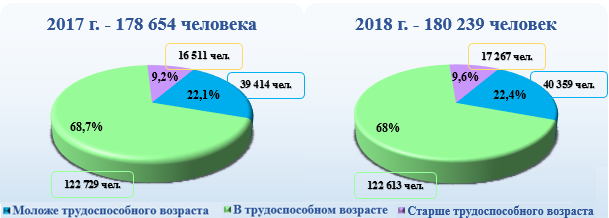 Согласно данных о половозрастной структуре города, мужское население преобладает незначительно, на его долю приходится 50,3% от общей численности. Возрастная структура населения на начало года характеризуется снижением доли трудоспособного населения к аналогичному периоду прошлого года на 0,7% и ростом доли населения старше трудоспособного возраста на 0,4%, что свидетельствует о миграционной подвижности трудовых ресурсов города и «старении» населения. Увеличению количества неработающих пенсионеров на территории, которые по состоянию на 01.01.2019 года составили 24 815 чел. (+ 1 403 чел.; на 01.01.2019 – 23 412 чел.), способствует районный коэффициент к базовой части пенсии, предусмотренный для проживающих в районах Крайнего Севера. В ближайшие годы демографическая политика будет определяться реформой в области пенсионного обеспечения граждан РФ.Изменения в возрастной структуре населения (рост численности и доли населения старше трудоспособного возраста) оказывают неблагоприятное влияние на социально-экономическую ситуацию в городе (увеличение демографической нагрузки на трудоспособное население).Улучшение демографической структуры населения является одной из приоритетных задач политики органов местного самоуправления для достижения устойчивого развития территории. В связи с этим, в течение 2018 года продолжалась работа по реализации мероприятий, содействующих переселению лиц пенсионного возраста в регионы с более благоприятными для проживания климатическими условиями:– в рамках реализации четырехстороннего соглашения о взаимодействии и сотрудничестве от 31.08.2010 года, заключенного между Министерством регионального развития Российской Федерации, Красноярским краем, муниципальным образованием город Норильск и ПАО «ГМК Норильский никель», по переселению граждан, проживающих в городах Норильске и Дудинке, в районы с благоприятными природными и социально-экономическими условиями (закон Красноярского края № 11-5540);– предоставление единовременной доплаты к социальным выплатам на приобретение жилых помещений участникам программ переселения – ветеранам Великой Отечественной войны, вдовам погибших (умерших) инвалидов войны, участников Великой Отечественной войны, бывшим несовершеннолетним узникам фашистских концлагерей, гражданам, подвергшимся политическим репрессиям и впоследствии реабилитированным.Всего за отчетный период в рамках реализации четырехстороннего соглашения обеспечена возможность выезда 458 семьям / 805 чел. на сумму 758 655,8 тыс. руб., из которых реализовано 399 свидетельств (696 человек) на сумму 658 245,5 тыс. руб. (срок реализации свидетельств – до 26.06.2019).В целях замещения выбывающих с территории кадров реализуется муниципальная программа «Приглашение специалистов, обладающих специальностями, являющимися дефицитными для муниципальных и иных учреждений муниципального образования город Норильск», в рамках которой, приглашенным специалистам предоставляется благоустроенное служебное жилье, выплачивается материальная помощь на обустройство, оплачиваются расходы, связанные с переездом.Всего в 2018 году планировалось привлечь 46 специалистов в отрасли образования, здравоохранения и культуры. За отчетный период на территорию прибыло 43 специалиста, приглашенных в 2018 году, из них трудоустроилось 42 специалиста. Кроме того, были трудоустроены 2 специалиста, приглашенные в 2017 году. Таким образом, всего в течение года трудоустроилось 44 человека в сферах:образования (12 чел., из них 1 чел. по приглашению 2017 года);здравоохранения (28 чел., из них 1 чел. по приглашению 2017 года);культуры (4 чел.).Кроме того, градообразующее предприятие реализует корпоративные программы привлечения рабочих и специалистов из числа молодых людей, завершающих обучение в учреждениях профессионального образования. Заполярный филиал на постоянной основе взаимодействует с техникумами и вузами, предоставляет возможность обучающимся по востребованным профессиям и специальностям пройти оплачиваемую производственную и преддипломную практику на своих предприятиях («Профессиональный старт», деловая игра «Покорители Севера»). Условия для закрепления на территории работающей молодежи создаются через механизмы реализации корпоративных проектов ЗФ ПАО «ГМК «Норильский никель», направленных на адаптацию молодежи на предприятиях и в социальной среде, обеспечивает возможности для реализации молодежи в профессиональной сфере, а также развитие их интеллектуального и творческого потенциала.Для специалистов, приглашенных из других регионов РФ и сопредельных государств, имеющих дефицитные для местного рынка труда профессии и специальности, реализуется программа содействия в обустройстве на новом месте жительства: создаются бытовые условия проживания и компенсируются расходы, связанные с переездом и обустройством.Также Норникелем разработана целая система мер, направленных на закрепление работников градообразующего предприятия, таких как: жилищные программы «Наш дом» и «Мой дом», программа «Корпоративная социальная программа льготного кредитования работников «Норникеля» и российских дочерних организаций», корпоративная программа негосударственного пенсионного обеспечения «Накопительная долевая пенсия».В рамках исполнения условий и порядка предоставления гарантий и компенсаций для лиц, проживающих в районах Крайнего Севера, работодатели реализуют следующие мероприятия: санаторно-курортное лечение и отдых работников и членов их семей;оплата работникам и членам их семей проезда и провоза багажа к месту отдыха и обратно.Рынок труда, занятость и безработицаОдним из важнейших факторов социально-экономического развития территории выступает совершенствование трудового потенциала и эффективность его использования. По итогам 2018 года наибольшую долю в структуре занятого населения занимали работники предприятий и организаций, осуществляющих деятельность в сфере промышленного производства, транспортировки и хранения, строительства и образования.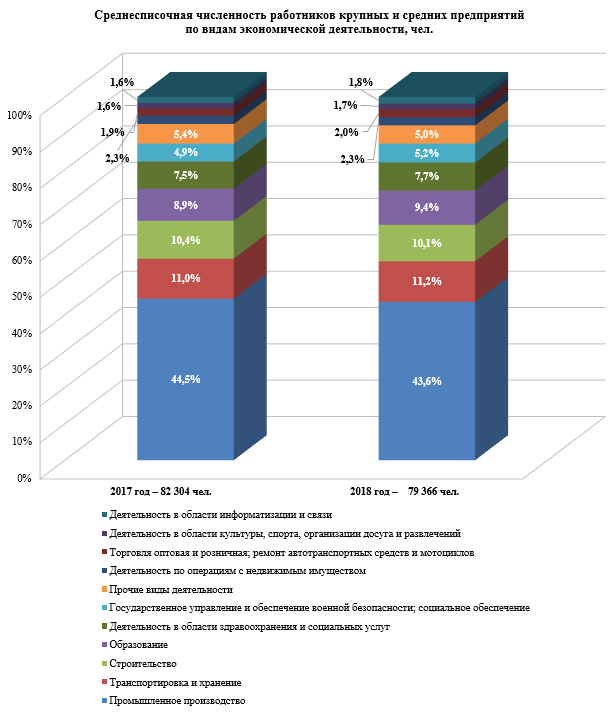 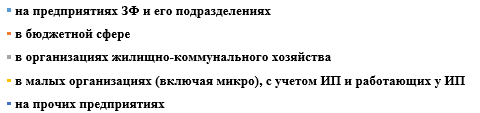 Основное влияние на численность работников города оказывает модернизация основного производства Заполярного филиала ПАО «ГМК «Норильский никель», проводимая с целью повышения производительности труда в рамках Программы повышения эффективности и оптимизации издержек. При этом, градообразующим предприятием сохраняется социальная ориентированность и адресный характер работы с каждым сотрудником.В 2018 году показатели, характеризующие состояние рынка труда, выглядят следующим образом: Таблица 3По состоянию на 01.01.2019 года ситуация на рынке труда претерпела следующие изменения:численность официально зарегистрированных безработных граждан, составила 871 человек, снизившись на 10,8% к аналогичному периоду прошлого года (976 чел.);уровень регистрируемой безработицы – 0,7% (на 01.01.2018 – 0,8%);коэффициент напряженности на рынке труда – 0,6 (на 01.01.2018 – 0,7).За 2018 год в службу занятости гражданами подано около 38 000 заявлений о предоставлении государственных услуг, среди которых преобладают услуги:по информированию о положении на рынке труда граждан и работодателей – 20 271 чел.;по содействию в поиске подходящей работы – 7 699 чел.;по профессиональной ориентации – 6 618 чел.Проведение активной политики повышения занятости населения осуществляется в рамках мероприятий государственной программы Красноярского края «Содействие занятости населения» и муниципальной программы «Содействие занятости населения». Так, за 2018 год содействие оказано 6 211 гражданам, в том числе:5 952 человека трудоустроено;253 человека направлены на профессиональное обучение (из них женщины, находящиеся в отпуске по уходу за ребенком до достижения им возраста трех лет – 22 чел., пенсионеры, стремящиеся возобновить трудовую деятельность – 14 чел., безработные граждане – 217 чел.);6 гражданам оформлена досрочная пенсия.За отчетный год 180 безработных граждан получили государственную услугу по самозанятости, которая включает в себя:информирование по вопросам организации собственного дела;проведение тестирования в целях определения готовности к самостоятельному виду занятости;содействие в подготовке бизнес плана. Реализовать свои бизнес-проекты, при поддержке службы занятости, которая в отчетном периоде составила 105 840 руб. (на каждый проект), смогли 5 человек, в таких сферах деятельности как: розничная торговля натуральной косметикой для душа и ванны;деятельность в области фотографии и видеосъемки (2 проекта);розничная торговля материалами и оборудованием для изготовления поделок;образование в области спорта и отдыха (центр для занятий йогой).В 2018 году кадровая потребность работодателей, заявленная в службу занятости относительно аналогичного показателя прошлого периода, снизилась на 1,4% и составила 12 795 вакансий. Наибольшее количество вакансий было заявлено в следующих сферах: строительство, образование, обрабатывающие производства, транспортировка и хранение, торговля оптовая и розничная и др. На территории ощущается нехватка высококвалифицированных специалистов, особенно в области здравоохранения и образования.Для замещения выбывающих работников бюджетной сферы продолжает действовать программа «Приглашение специалистов, обладающих специальностями, являющимися дефицитными для муниципальных и иных учреждений муниципального образования город Норильск». Участниками могут стать специалисты, прибывающие из других местностей и обладающие дефицитными специальностями (педагогические работники, медицинский персонал, работники отрасли культуры), а также молодые специалисты в возрасте до 30 лет, получившие на территории Норильска образование по дефицитной специальности или возвращающиеся в Норильск после получения такого образования в других городах.Стабилизации рынка труда Норильска также способствует реализация Плана мероприятий кадрового обеспечения муниципального образования город Норильск и Проекта в области содействия занятости населения города Норильска «Заполнение кадровой потребности работодателей – одно из важнейших условий развития территории».Так, службой занятости совместно с работодателями в течении отчетного периода проводились мероприятия, в которых приняли участии порядка 4 тысяч человек:ярмарки вакансий и учебных рабочих мест;мероприятия по профессиональному обучению и дополнительному профессиональному образованию, в том числе по заявкам работодателей;гарантированные собеседования;заседания территориального Совета кадровиков;профориентационные мероприятия и профессиональное обучение граждан, в том числе трудоустройство выпускников по полученным профессиям.Стоит отметить, что в декабре 2018 года АНО «Агентство развития Норильска» и КГКУ «ЦЗН города Норильска» подписали Соглашение о сотрудничестве. В рамках взаимодействия планируется утвердить Паспорт проекта «Развитие предпринимательства и самозанятости населения в рамках Стратегии социально-экономического развития муниципального образования город Норильск до 2030 года», основной целью которого станет повышение качества жизни норильчан за счет реализации предусмотренных мероприятий по развитию предпринимательства в городе, созданию новых рабочих мест и насыщению рынка новыми услугами.В результате созданных благоприятных условий планируется увеличение численности работников, занятых в секторе малого предпринимательства, в том числе за счет проводимой активной работы по информационной, консультационной поддержке, а также организации обучения потенциальных и начинающих предпринимателей по разработке бизнес-плана с целью его дальнейшей реализации.Уровень доходов и пенсионное обеспечениеМатериальное благосостояние является одним из ключевых элементов, определяющих качество жизни, его финансовой основой. Уровень жизни населения является одним из важнейших социальных индикаторов и зависит от величины заработной платы (далее – ЗП), которая определяется политикой органов власти и частных компаний.За отчетный период средняя заработная плата населения, работающего на крупных и средних организациях составила 93 129 руб., увеличившись по отношению к 2017 году на 5,4%, что на порядок выше аналогичного показателя:Российской Федерации – в 1,9 раза (49 895 руб.); Красноярского края – в 1,8 раза (50 887 руб.); Сибирского федерального округа – в 2,2 раза (42 691 руб.).По уровню оплаты труда Норильск занимает 2 место среди арктических городов с населением свыше 100 тыс. человек: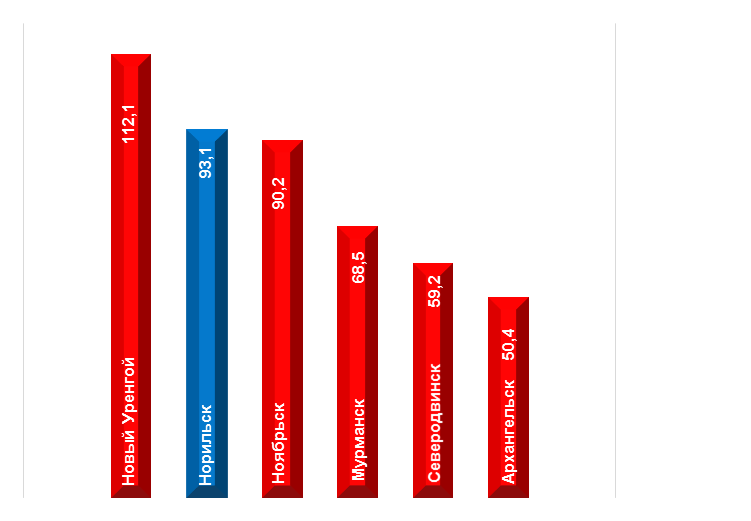 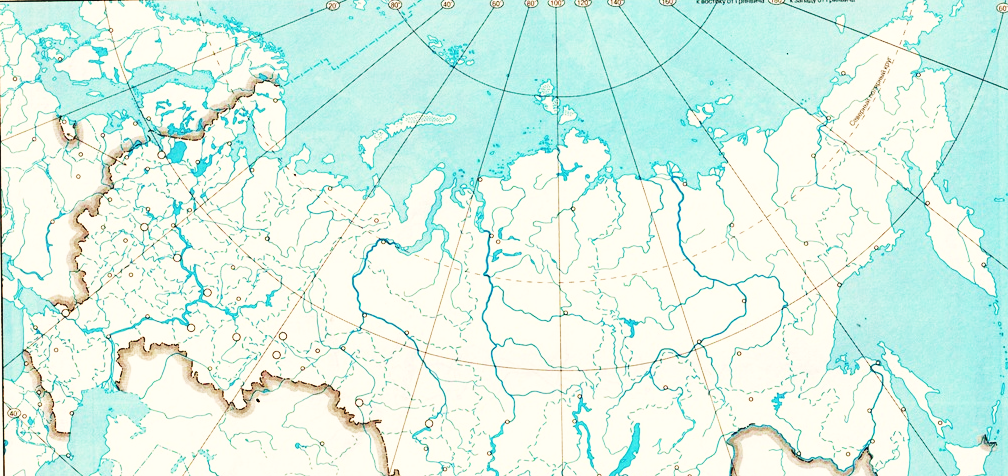 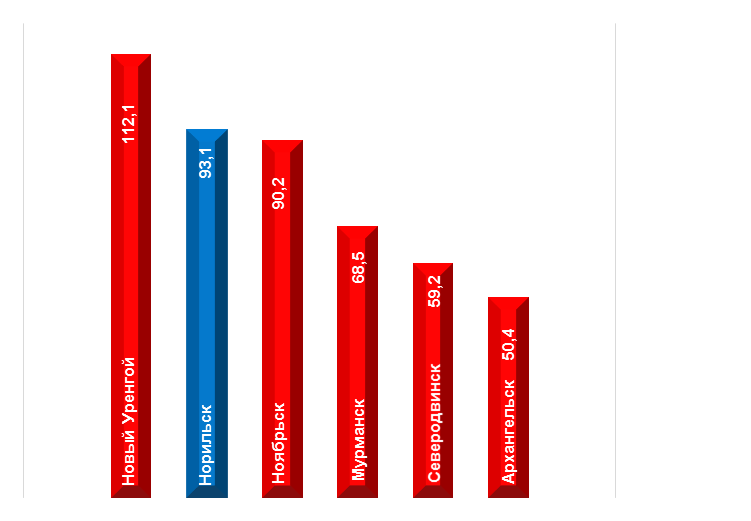 Лидерство по оплате труда по отношению к средней заработной плате работников крупных и средних организаций города в 2018 году традиционно сохраняется за такими видами экономической деятельности, как обрабатывающие производства, добыча полезных ископаемых, обеспечение электрической энергией, газом и паром, строительство:Высокая оплата труда и опережающие темпы роста отраслей «обрабатывающее производство», «добыча полезных ископаемых», «обеспечение электрической энергией, газом и паром», «строительство» относительно средней ЗП крупных и средних предприятий города обусловлены в основном ежегодной индексацией заработной платы работников данных отраслей с учетом роста потребительских цен на товары и услуги, которая предусмотрена коллективным договором.В части оплаты труда работников бюджетной сферы в 2018 году осуществлены следующие мероприятия:повышение уровня заработной платы отдельных категорий работников образовательных, медицинских учреждений, работников учреждений культуры и социальных работников более высокими темпами. В отчетном году Правительством Российской Федерации была поставлена задача региональным властям уже в январе 2018 года обеспечить достижение целевых показателей соотношения средней заработной платы работников, категории которых обозначены в указах Президента Российской Федерации 2012 года, к показателю среднемесячного дохода от трудовой деятельности в соответствующем регионе на уровне 100% (200% - по врачам).В целях мониторинга выполнения указанных соотношений ведомственными министерствами Красноярского края были установлены целевые значения уровня средней заработной платы по соответствующим категориям работников.По итогам 2018 года все установленные целевые значения в муниципальном образовании город Норильск выполнены.индексация оплаты труда:повышение окладов всех работников бюджетной сферы на 4% с 1 января 2018 года;повышение оплаты труда на 20% лиц, замещающих государственные (муниципальные) должности, государственных (муниципальных) служащих с 1 сентября 2018 года (в соответствии со ст. 7 Закона Красноярского края «О краевом бюджете на 2018 год и плановый период 2019-2020 годов»);обеспечение уровня оплаты труда низкокатегорированных работников на уровне не ниже минимального размера оплаты труда (далее – МРОТ).Повышение МРОТ в 2018 году проводилось в два этапа: с 1 января до 9 489 руб., с 1 мая до 11 163 руб. (с учетом районного коэффициента (1,8) и полного размера процентной надбавки за работу в особых климатических условиях (80% для г. Норильска) – 24 671,4 руб. и 29 023,8 руб. соответственно).В связи с этим, органами местного самоуправления Норильска внесены соответствующие изменения во все положения, регулирующие оплату труда работников, финансируемых за счет средств местного бюджета.Так, работникам, месячная заработная плата которых ниже: с 01.01.2018 – 24 671,4 руб. в месяц, а с 01.05.2018 – 29 023,8 руб. в месяц (при наличии 80% надбавки за работу в особых климатических условиях) устанавливается доплата до МРОТ, размер которой для каждого работника определяется как разница между минимальным размером оплаты труда и величиной месячной заработной платы конкретного работника.Кроме того, с 1 сентября 2018 года в целях расчета региональной выплаты установлен уровень заработной платы в размере 29 024 руб. (в соответствии с Законом Красноярского края от 29.10.2009 №9-3864 «О системах оплаты труда работников краевых государственных учреждений»). Финансирование разницы между установленной в Законе величиной и месячной заработной платой конкретного работника осуществляется за счет субсидий Красноярского края.Стоит отметить, что принятые за последние годы меры по повышению заработной платы отдельных категорий работников, а также по обеспечению минимального уровня оплаты труда, обусловили:выравнивание уровня ЗП по должностям, для замещения которых требуется разный уровень профессиональной подготовки работника, квалификации и стаж работы;дисбаланс, при котором МРОТ с дополнительным начислением на него районных коэффициентов и процентных надбавок за работу в особых климатических условиях значительно превышает величину прожиточного минимума трудоспособного населения (ВПМ) соответствующей группы территорий.Немаловажную роль в структуре доходов населения играют пенсионные выплаты. Особым преимуществом проживания в районах Крайнего Севера (далее – РКС) является приобретение права на досрочную пенсию. Так, в соответствии с Федеральным законом «О страховых пенсиях» (п.1 ст. 32), страховая пенсия по старости в 2018 году назначалась мужчинам по достижении возраста 55 лет, женщинам – 50 лет (если они проработали не менее 15 календарных лет в РКС). С начала 2019 года согласно пенсионной реформе, возраст северян, дающий право на досрочное оформление страховой пенсии, повысится на 5 лет: до 55 лет женщинам и 60 мужчинам. По состоянию на 01.01.2019 года (с учетом пенсионеров, получающих досрочное пенсионное обеспечение по старости, по инвалидности, по случаю потери кормильца и государственные служащие), на учете в Пенсионном фонде Норильска состоит 42 704 пенсионера (на 01.01.2018 – 41 642 чел.), из них:работающих – 17 889 человек (-1,9% или на 341 чел. меньше, чем на 01.01.2018);неработающих – 24 815 человек (+6% или на 1 403 чел. больше, чем на 01.01.2018).Средний размер пенсии в городе по состоянию на 01.01.2019 года составил             23 467 руб., увеличившись за 12 месяцев 2018 года на 791 рубль (3,5%). Рост пенсии в отчетном периоде обусловлен: индексацией пенсий: с 01.01.2018 г. увеличение страховых пенсий, в том числе фиксированной выплаты неработающим пенсионерам на 3,7%; индексацией социальных пенсий с 01.04.2018 г. на 2,9%.Динамика среднего размера пенсии в рублях по состоянию на 01.01.2019 представлена на диаграмме:Величина прожиточного минимума на территории Норильска для пенсионеров, установленная постановлением Правительства Красноярского Края за IV квартал 2018 года составила – 12 679 рублей (+3,9% к IV кварталу 2017 года – 12 204 рубля). Финансовое состояние территории Общая сумма налоговых и неналоговых платежей, поступивших в консолидированный бюджет края в 2018 году составила 55 948,8 млн руб. (+11,3% или на 5 699,6 млн руб. к уровню 2017 года – 50 249,2 млн руб.). Рост налоговых и неналоговых платежей по отношению к предыдущему году вызван увеличением поступления налога на прибыль организаций на 5 441,9 млн руб. (+19,8%), что обусловлено большим объемом перечисления консолидированной группой налогоплательщиков ГМК «Норильский никель» платежей (связано с положительной динамикой цен на металлы, производимые на территории, а также курсом доллара США).Таблица 5Налоги, сборы и иные обязательные платежи, собираемые в консолидированный бюджет края* фактические доходы бюджета города (с учетом безвозмездных перечислений) за 2018 год составили 17 901,5 млн руб. или 105,4% к уровню прошлого года (2017 г. – 16 987,8 млн руб.).Из общей суммы собранных поступлений в краевой бюджет перечислено 86,6% (48 446,9 млн руб.), что на 5 814,7 млн руб. или на 13,6% больше, чем в 2017 году.Приведенные данные свидетельствуют о снижении доли поступлений в городской бюджет с 15,2% в 2017 году до 13,4% в 2018 году.Наибольшую часть доходов консолидированного бюджета края составляют налоговые поступления – 81,5%, из которых основную долю составляют:налог на прибыль – 49,6% от налоговых доходов;налог на доходы физических лиц – 18,1%.Таблица 6Структура доходов консолидированного бюджета краямлн руб.Снижение поступлений по неналоговым доходам 2018 году на 19,4% связано с поступлением в 2017 году значительных сумм штрафов за возмещение вреда, причиненного окружающей среде, нарушениями водного и земельного законодательства, а также снижением в 2018 году платежей за вред причиняемый автомобильным дорогам транспортными средствами, осуществляющими грузовые перевозки.Неналоговые платежи составили почти 3% от общей суммы доходов и обеспечены, в основном, штрафами (санкциями, возмещением ущерба) – 41,4% от общего объема неналоговых поступлений, доходами от использования имущества, находящегося в государственной и муниципальной собственности – 40,9%, доходами от продажи материальных и нематериальных активов – 14,9%.Структура городского бюджета представлена на диаграмме:Городской бюджет, млрд руб.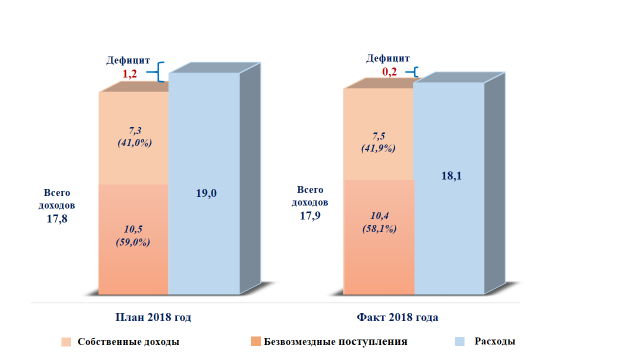 В 2018 году доходная часть бюджета города составила порядка 17,9 млрд рублей, расходная часть 18,1 млрд рублей, сложившийся дефицит бюджета – 0,2 млрд рублей. Таблица 7Структура доходов и городского бюджетаВ структуре доходов городского бюджета налоговые поступления составляют 31,3%. Большая часть – 64,0% от всех налоговых поступлений формируются за счет налогов на доходы физических лиц, 29,4% за счет налога от прибыли организаций. Неналоговые доходы составили порядка 10,6% от общей суммы доходов бюджета. Основными неналоговыми доходными статьями являются:– штрафы, санкции, возмещение ущерба (41,7% от неналоговых доходов);– доходы от использования имущества, находящегося в государственной и муниципальной собственности (41,1% от неналоговых доходов).Безвозмездные перечисления в основном представлены субвенциями и субсидиями, удельный вес которых составляет порядка 58,1% от всей доходной части городского бюджета.Бюджет города является социально-ориентированным, структура расходов бюджета представлена на диаграмме:Основными статьями расходов городского бюджета являются «Образование» – 51,5%, «Национальная экономика» и «Общегосударственные вопросы» – 13,1% и 12,0% соответственно, «Жилищно-коммунальное хозяйство» – 9,0%, «Физическая культура и спорт» – 4,9%, «Социальная политика» – 4,2%, доли других расходных статей в структуре расходов бюджета незначительны.Муниципальный заказВ 2018 году муниципальными заказчиками размещено закупок на общую сумму – 6 090,9 млн руб. (+19,6% к сопоставимому периоду прошлого года – 5 090,9 млн руб.), из них: МКУ «Управление муниципальных закупок» – 5 325,0 млн руб. (+43,9%, в 2017 году – 3 701,1 млн руб.); МКУ «Управление капитальных ремонтов и строительства» – 765,9 млн руб. (-44,9%, в 2017 году – 1 389,8 млн руб., что обусловлено заключением двух крупных контрактов в 2017 году: «Реконструкция здания МБДОУ «Детский сад № 69», ул. Бауманская, д. 21» на сумму – 202,5 млн руб.; «Реконструкция здания для размещения ДОУ по ул. Московская, д. 18» на сумму – 211,6 млн руб.).Всего проведено аукционов, конкурсов и запросов котировок цен на сумму 5 508,7 млн руб. (что выше на 1 176,8 млн руб., чем за аналогичный период предыдущего года), из них сумма заключенных контрактов составила 5 263,7 млн руб.         (+28,0% или +1 152,0 млн руб., к показателю 2017 года). Экономия бюджетных средств за отчетный период составила 245,0 млн руб. или 4,4% от суммы централизованно осуществленных уполномоченными органами закупок.Таблица 8Информация о закупках, осуществленных в 2018 годумлн руб.Наиболее значимые закупки, осуществленные по итогам 2018 года:благоустройство города (283,8 млн руб.), в том числе:обустройство детских игровых площадок (28,4 млн руб.);благоустройство общественной территории в рамках муниципальной программы «Формирование современной городской среды» – Озерная 15А (37,0 млн руб.);выполнение ремонтно-строительных работ на территории, прилегающей к озеру Долгое, г. Норильск, Центральный район (43,1 млн. руб.);поставка автомобилей, автобусов, запасных частей к ним и ГСМ (186,4 млн руб.).выполнение работ по ремонту квартир под переселение из аварийного и ветхого жилищного фонда города Норильска (132,6 млн руб.);оказание услуг по организации питания в общеобразовательных учреждениях и поставку продуктов питания для бюджетных учреждений (442,3 млн руб.);приобретение компьютерной техники, комплектующих и программного обеспечения (74,2 млн руб.);выполнение ремонтно-строительных (строительно-монтажных) работ (234,3 млн руб.), в том числе:на фасаде здания МУ «Управление имущества Администрации города Норильска», пр-кт Ленинский, д. 23 А (8,5 млн руб.);по замене труб тепловодоснабжения на территории городка МЧС «Наледная» (15,5 млн руб.);ремонт коллекторов (58,5 млн руб.);на объектах Управления общего и дошкольного образования и Управления по спорту Администрации города Норильска произведены работы (151,8 млн руб.):по ремонту мягкой и металлической кровли на 12 объектах (55,8 млн руб.) и по ремонту отделки на путях эвакуации на 7 объектах (19,4 млн. руб.);по замене системы водоснабжения и ремонту системы канализации в МБДОУ «Детский сад № 18 «Полянка», район Талнах, ул. М. Кравца, д. 20 (9,4 млн руб.) и замене системы отопления в МБДОУ «Детский сад № 32 «Снегирек», ул. Севастопольская, д. 7/В (10,7 млн руб.);по замене систем вентиляции МБОУ «СШ № 23», пр. Молодежный, д. 19 (36,8 млн руб.);по ремонту помещений МБУДО «Норильская детская школа искусств», ул. Набережная Урванцева, д. 29 («Артистенок») (16,6 млн руб.);по ремонту фасадов зданий спортивных учреждений Спортивно-оздоровительного центра «Восток» ул. Новая, д. 11А и Дома спорта по ул. Надеждинская, д. 3А (3,1 млн руб.);приобретение спортивного, прачечного оборудования и мебели для комплектации МБДОУ «Детский сад № 69» район Талнах, ул. Бауманская, д. 21 (19,9 млн руб.);поставка сухих смесей и гранитных плит для выполнения реставрационных работ в 2019 году на Площади Памяти Героев (11,5 млн руб.);оказание медицинских услуг (более 14,0 млн руб.);поставка электроэнергии для нужд муниципальных учреждений (143,3 млн руб.).Кроме того, большое внимание уделено ремонтам автомобильных дорог с нанесением разметки, а также ремонтам мостов на участках межрайонных дорог и тротуаров в жилой части города, выполнению комплекса работ по содержанию автомобильных дорог общего пользования местного значения на всей территории города Норильска, обустройствам дорог светофорными объектами и освещением. На данные виды работ в 2018 году осуществлены закупки на 3 404,2 млн руб. В 2018 году доля объема закупок, осуществленных конкурентными способами, участниками которых являлись субъекты малого предпринимательства составила:в общем объеме закупок МКУ «УМЗ» – 20,4%;в общем объеме закупок МКУ «УКРиС» – 98,5%. В сфере осуществления закупок приоритетной задачей по-прежнему остается увеличение количества закупок конкурентными способами для привлечения большего количества подрядчиков (поставщиков) с целью снижения начальной (максимальной) цены муниципальных контрактов в процессе проведения торгов.  Участие территории в реализации четырехсторонних соглашений и  государственных программах Красноярского краяВ рамках участия в реализации 11 государственных программ Красноярского края (далее – ГП) плановый объем привлекаемых средств составил 2 523,1 млн руб., что выше планового объема денежных средств 2017 года на 16,6% (2 164,5 млн руб.).За отчетный период израсходовано 2 105,5 млн руб., что составляет 83,5% от плановых средств. Из них:по двум ГП, в рамках которых осуществляется финансирование мероприятий по четырехсторонним Соглашениям (краевой бюджет, ПАО «ГМК «Норильский никель», тарифная составляющая) – израсходовано 758,7 млн руб. на переселение граждан и 531,6 млн руб. на модернизацию и развитие объектов социальной, инженерной инфраструктуры и жилищного фонда;в рамках подпрограммы «Дороги Красноярья» ГП «Развитие транспортной системы» на содержание автомобильных дорог общего пользования местного значения израсходовано 791,7 млн руб. (краевой бюджет);в рамках поступивших денежных средств по 8 ГП израсходовано 23,6 млн руб. (федеральный и краевой бюджет).Таблица 9Итоги участия в государственных программах Красноярского края за 2018 годРеализация четырехсторонних СоглашенийНа территории продолжается реализация 4-сторонних соглашений о взаимодействии и сотрудничестве между Министерством регионального развития Российской Федерации, Красноярским краем, муниципальным образованием город Норильск и ПАО «ГМК «Норильский Никель»:В соответствии с заключенным соглашением по направлению переселения граждан в благоприятные для проживания регионы РФ предусматривалось ежегодное финансирование с общим объемом 1 773,2 млн руб. на переселение 1126 семей, в том числе за счет средств федерального бюджета – 830,0 млн руб., средств краевого бюджета – 113,2 млн руб. и средств ПАО «ГМК «Норильский Никель» в размере 830,0 млн руб.С 2014 года началось сокращение финансирования мероприятий из федерального бюджета:в 2014 году – уменьшение на 5%, с 830,0 млн руб. до 788,5 млн руб.; в 2015 году – уменьшение на 54,5%, до 377,0 млн руб. С 2016 года финансирование мероприятий из федерального бюджета полностью прекращено.На 2018 год плановое финансирование программы переселения с учетом г.Дудинка составляет 981,7 млн руб. за счет средств ПАО «ГМК «Норильский Никель» и средств краевого бюджета.Таким образом, с 2016 года общее финансирование снижено на 44,6% (с 1 773,2 млн руб. в 2013 году до 981,7 млн руб. в 2018 году). За отчетный период Управлением жилищного фонда Администрации города Норильска вручены свидетельства 458 семьям (805 человек) на сумму 758 655,8 тыс. руб., из которых по состоянию на 01.01.2019 реализовано 399 свидетельств (696 человек) на сумму 658 245,5 тыс. руб. (срок реализации свидетельств – до 26.06.2019). В соответствии с заключенным соглашением по направлению модернизации и развитию объектов социальной, инженерной инфраструктуры и жилищного фонда реализуются мероприятия в рамках подпрограммы «Развитие объектов социальной сферы, капитальный ремонт объектов коммунальной инфраструктуры и жилищного фонда муниципального образования город Норильск», утвержденной муниципальной программы «Реформирование и модернизация жилищно-коммунального хозяйства и повышение энергетической эффективности».На реализацию мероприятий по данному направлению четырехсторонним соглашением предусматривалось ежегодное финансирование за счет средств федерального бюджета в размере 60,0 млн руб. До 2014 года данные параметры выдерживались. Однако, в 2015 году финансирование было сокращено на 55,0% – с 60,0 млн руб. до 27,0 млн руб., а с 2016 года финансирование мероприятий из федерального бюджета полностью прекращено.Общий плановый объем финансирования мероприятий по четырехстороннему соглашению за счет всех источников на 2018 год составил 710,0 млн руб. (в т.ч. средства краевого бюджета – 630,0 млн руб., внебюджетные средства (тарифная составляющая) – 78,8 млн руб., средства местного бюджета – 1,2 млн руб.), что выше уровня 2017 года на 34,1% (529,3 млн руб.).Таблица 10Исполнение мероприятий по модернизации инженерной инфраструктуры и жилищного фонда за 2018 год по источникам финансированиятыс.руб.По состоянию на 01.01.2019 исполнение по мероприятиям за счет всех источников составило 532 532,6 тыс. руб. или 75,0% от плана, выполнены следующие работы:По модернизации и капитальному ремонту объектов коммунальной инфраструктуры (ремонт коллекторов):Всего в 2018 году за счет всех источников финансирования планировалось выполнение работ на 8 объектах по замене 3 407 м.п. инженерных сетей на сумму 128 850,0 тыс. руб. Работы выполнены на всех объектах, произведена замена 3 425 м.п. инженерных сетей на сумму 121 288,9 тыс. руб. (94,1% от плана).по работам, финансируемым за счет бюджетных средств (общий плановый объем финансирования 50 050, 0 тыс. руб., в т.ч. краевой бюджет – 50 000,0 тыс. руб. и местный бюджет – 50,0 тыс. руб.) выполнены работы на 4 объектах (1294 м.п. инженерных сетей) на сумму 41 459,6 тыс. руб. (82,8% от плана), в т.ч. краевой бюджет – 41 418,1 тыс. руб. и местный бюджет – 41,5 тыс. руб., экономия по факту выполненных работ составила 8 590,4 тыс. руб.: коллектор магистральный по ул. Нансена (на участке от ж/д 62 до ж/д 70), замена 330 м.п.  инженерных сетей;инженерные коммуникации (р-н Талнах, ул. Таймырская), замена 272 м.п. инженерных сетей;верхний ярус ж/б коллектора пр. Солнечный (ж/д 31 – ул. Н.Урванцева), Внутриквартальный коллектор и трубопровод водоотведения от здания по ул. Набережная Урванцева, д.10, до ул. Набережная Урванцева, д.23, замена 307 м.п. инженерных сетей;инженерные коммуникации (р-н Талнах, ул.Таймырская) на участке от ТК3.6 в сторону ж/д 7 ул. Таймырская, замена 385 м.п. инженерных сетей.по работам, финансируемым за счет внебюджетных источников (тарифной составляющей), подрядные организации выполнили работы на 4 объектах (2131 м.п. инженерных сетей) в Центральном районе на сумму 79 829,3 тыс. руб. (101,3% от плана 78 800 тыс. руб.):радиальный коллектор м/р пр. Солнечный г. Норильск (РВС от пр. Молодежный до пр. Солнечный), замена 1 005 м.п. инженерных сетей;водопровод по ул. Ленинградской (г. Норильск, пр. Ленинский – ул. Талнахская), теплосеть по ул. Ленинградской (г. Норильск, пр. Ленинский – ул. Лауреатов), коллектор 2-ярусный по ул. Ленинградской (г. Норильск, пр. Ленинский – ул. Талнахская), замена 615 м.п. инженерных сетей;трубопроводы прямой и обратной линии теплосети (участок между ж/д 86 по ул. Нансена и зданием МБОУ СШ №13, корпус 2), замена 136 м.п. инженерных сетей;коллектор г. Норильск, ул. Талнахская, д. 45, замена 375 м.п. инженерных сетей.По мероприятию «Сохранение устойчивости зданий перспективного жилищного фонда» плановый объем на 2018 год составлял 441 968,6 тыс. руб. за счет всех источников (441 527,1 – краевой бюджет; 441,5 тыс. руб. – местный бюджет) для выполнения работ на 69 зданиях (52 здания – завершение работ в 2018 году, 17 – переходящие объекты на 2019 год) и подготовку проектной документации для 30 объектов для осуществления работ в 2019 году.В отчетном периоде выполнены работы на 55 объектах, из них:на 30 объектах – работы полностью завершены;на 8 объектах – перенос завершения работ на 2019 год в связи с поздним получением положительных заключений от краевого автономного учреждения «Красноярская краевая государственная экспертиза» (далее – КАУ «ККГЭ») о достоверности определения сметной стоимости;16 зданий – объекты, переходящие на 2019 год; работы на 1 объекте, который планировался как переходящий на 2019 год, завершены в полном объеме в 2018 году.Также подготовлена проектная документация для 30 объектов.Невыполнение работ на 14 объектах обусловлено неполучением заключений в 2018 году от КАУ «ККГЭ» о проведенной проверке достоверности определения сметной стоимости работ.Кассовое исполнение за счет всех источников на отчетную дату составило 309 116,5 тыс. руб. или 69,9% от плана (средства краевого 308 882,4 тыс. руб. – из них 74 975,7 тыс. руб. оплачена кредиторская задолженность 2017 года и средства местного бюджетов – 234,1 тыс. руб.).По сносу аварийных и ветхих строений в 2018 году был запланирован снос 2-х зданий по адресам: ул. Талнахская, 59, корп.1 и ул.Лауреатов, 81 на сумму 20592,2 тыс. руб. (средства краевого – 20 571,6 тыс. руб. и средства местного бюджетов – 20,6 тыс. руб.).Демонтаж зданий выполнен в полном объеме, кассовое исполнение составило 14 435,6 тыс. руб. (средства краевого – 14 421,2 тыс. руб. и средства местного бюджетов – 14,4 тыс. руб.) или 70,1% от плана, экономия по факту выполненных работ составила 6 156,6 тыс. руб.По ремонту квартир под переселение из аварийного и ветхого жилищного фонда в 2018 году планировалось отремонтировать 227 квартир на сумму 118 547,3 тыс. руб. (за счет средств краевого – 117 901,3 тыс. руб. и местного бюджетов – 646,0 тыс. руб.).По состоянию на 01.01.2019 закончен ремонт 205 квартир, кассовое исполнение составило 87 691,7 тыс. руб. или 74,0% от плана (средства краевого – 87 065,6 тыс. руб. и средства местного бюджетов – 626,1 тыс. руб., из них 528,1 тыс. руб.  оплата кредиторской задолженности 2017 года).Работы на 22 квартирах подрядчиками не выполнены, ведется претензионная работа.Развитие учреждений социально-культурной сферы Развитие системы общего и дошкольного образованияСеть муниципальнрых образовательных учреждений в отчетном периоде в сравнении с 2017 годом сократилась на 2 ед.:МБДОУ «Детский сад №50 «Огонек» реорганизовано путем присоединения к МАДОУ «Детский сад №2 «Умка»;МБДОУ «Детский сад №49 «Белочка» реорганизовано путем присоединения к МАДОУ «Детский сад №5 «Норильчонок»,в результате чего количество учреждений, подведомственных Управлению общего и дошкольного образования Администрации города Норильска, по состоянию на 01.01.2019 составило 86 ед.Таблица 11Сеть учреждений отрасли ОбразованияОрганизация предоставления дошкольного образованияТаблица 12Основные показатели деятельности по дошкольному образованию * Показатель за 2017 год скорректирован в соответствии с представленной информацией Управлением общего и дошкольного образования Администрации города Норильска.1 Показатель рассчитывается по методике к Указу Президента Российской Федерации от 28.04.2008 № 607 «Об оценке эффективности деятельности органов местного самоуправления городских округов и муниципальных районов» исходя из:12 891 чел. – численности детей посещающих ДОУ (статистические данные формы ФСН №85-к);16 653 чел. – численности детей от 1-го до 6 лет на территории муниципального образования город Норильск по состоянию на 01.01.2018.Обеспеченность = (12 891)*100%/16 653=77,4%Значние показателя за 2017 год указано в соответствии с согласованными данными Министерством образования Красноярского края (прогноз социально-экономического развития муниципального образования город Норильск на 2019-2021 гг.)2 Показатель составляет 100,0%, в связи с отсутствием детей в очереди от 3 до 7 летВместе с тем, расчетное значение показателя составило 95,4%: показатель представлен из расчета численности детей от 3 до 7 лет, посещающих МБДОУ + численность детей, оформленных на семейную форму получения дошкольного образования (без зачисления в МБ(А)ДОУ) – 10 690 + 40 и численности детей указанной возрастной группы на территории – 13 769 (за вычетом 2 525 детей в возрасте 6-7 лет, обучающихся в СОШ по форме РИК-76 (13 769-2 525=11 244)Обеспеченность = (10 690+40) *100%/11 244=95,4%3  Показатель составляет 100,0%, в связи с отсутствием детей в очереди от 5 до 7 летВместе с тем, расчетное значение показателя составило 103,4%: списочная численность детей от 5 до 7 лет, посещающих МБДОУ + численность детей, оформленных на семейную форму получения дошкольного образования (без зачисления в МБ(А)ДОУ) – 5 709 + 23 и численности детей указанной возрастной группы на территории – 8 071 (за вычетом 2 525 детей в возрасте 6–7 лет, обучающихся в СОШ (8 071-2 525 = 5 546)Обеспеченность = (5 709+23)*100% /5 546 = 103,4%В сети функционирует 41 дошкольное образовательное учреждение. По состоянию на 01.01.2019 плановое количество мест в садах увеличилось на 1 006 ед. в сравнении с прошлым годом и составило 12 841 мест. Увеличение произошло за счет пересмотра расчета площади групповых комнат в соответствии с п. 1.9 СанПиН.Списочная численность детей на 01.01.2019 составила 12 891 чел., что на 50 чел. выше плановой наполняемости садов (12 841 чел.). Данный факт объясняется тем, что дети в течении года находятся в длительных отпусках, в результате чего группы изначально формируются с превышением плановой наполняемости для полной загрузки дошкольных учреждений. Среднесписочная численность по отношению к прошлому году в целом выросла на 6,8% (+790 детей), в основном за счет увеличения количества детей в возрасте старше 3 лет.В очереди на устройство детей в дошкольные образовательные учреждения состоит 5 245 детей, что на 929 чел. меньше 2017 года (6 174 детей) в связи с увеличением наполняемости детских садов. По состоянию на 01.01.2019 очередь детей в возрастной категории от 3 до 7 лет, с целью устройства в дошкольные учреждения, отсутствует.По состоянию на 01.01.2019, с целью оказания коррекционно-педагогической помощи функционируют 51 группа компенсирующей направленности (на 12 групп больше по сравнению с 2017 годом), из них:для детей с нарушением речи – 38 (на 10 групп больше, чем в 2017 году); для детей с амблиопией, косоглазием – 2 (на 1 группу меньше, чем в 2017 году);для детей с задержкой психического развития – 11 (на 3 группы больше, чем в 2017 году). В детских садах № 68 «Ладушки», № 86 «Брусничка» функционируют три группы круглосуточного пребывания воспитанников.С целью организации обучения воспитанников, нуждающихся в длительном лечении, детей-инвалидов по адаптированным образовательным программам дошкольного образования, организованно:Индивидуальное обучение на дому. Обучение проводят педагоги детских садов, для детей до 3 лет - 1 час в неделю, для детей от 3 до 4 лет - 2,5 часа в неделю.Семейное образование. Обучение проводят родители (законные представители) воспитанников, которые получают консультационную поддержку по воспитательно-образовательным вопросам на базе консультационных центров (детских садах № 1 «Северок», № 2 «Умка», № 3 «Солнышко», № 5 «Норильчонок», № 18 «Полянка» (р-н Талнах), № 36 «Полянка» (р-н Кайеркан), № 81 «Конек-Горбунок», № 82 «Сказка»).В соответствии с приоритетными направлениями и планом мероприятий по созданию специальных условий получения образования детьми с инвалидностью и обучающимися с ограниченными возможностями здоровья организована беспрепятственная среда (произведна установка пандусов и подъемников) для детей-инвалидов, передвигающихся на инвалидных колясках в детских садах № 1 «Северок», № 97 «Светлица».Реализация программ дошкольного образования обеспечивает полное и целостное развитие воспитанников детских садов, которые продемонстрировали высокий уровень творческих способностей в фестивалях, конкурсах детского творчества:городской конкурс детского рисунка и плаката по пропаганде безопасности дорожного движения «Дорожный патруль предупреждает» – приняли участие 100 воспитанников;городской шашечный турнир среди воспитанников детских садов – приняли участие 530 воспитанников;городская Спартакиада среди воспитанников детских садов города Норильска – приняли участие 410 воспитанников;городской фестиваль-конкурс детской песни «Солнечный круг» – приняли участие 76 воспитанников;«Юное поколение» – приняли участие 20 воспитанников.Проведен комплекс мероприятий «Я познаю мир», направленный на популяризацию идей толерантности среди детей и приуроченный ко Дню защиты детей. Участие приняли более 5 000 воспитанников.Реализованы программы обучения ПДД совместно с МАУ ДО «Норильский центр безопасности движения», обучены 925 детей старшего дошкольного возраста.Впервые проведена Спартакиада семей воспитанников дошкольных учре-ждений, финальные соревнования состоялись на базе МБУ «Стадион «Заполяр-ник», участвовали 22 семейные команды из 22 дошкольных учреждений. Победителями стали команды детских садов № 25 «Серебряное копытце», № 81 «Конек - горбунок», № 45 «Улыбка». Успешная практика по организации работы в области физического развития детей в МАДОУ № 5 «Норильчонок» направлена в информационно–методический журнал работников отрасли физическая культура и спорт «СПОРТкомплекс».В рамках участия в конкурсе социальных проектов благотворительной программы ЗФ ПАО «ГМК «Норильский никель» «Мир новых возможностей» 2 дошкольных образовательных учреждения стали победителями. Грантовая поддержка будет направлена на реализацию проектов в 2019-2020 гг.:Таблица 13Организация предоставления общего образованияТаблица 14Основные показатели общего образования* Расчет показателя за 2017 год выполнен из расчета суммы общих площадей образовательных учреждений.С 2018 года расчет показателя выполняется из расчета общей суммы площадей учебных и учебно-вспомогательных помещений образовательных учреждений. По состоянию на отчетную дату 1 здание общеобразовательного учреждения находится в аварийном состоянии.По результатам обследования МАОУ «Гимназия № 4» специалистами ООО «НПО «Фундамент» было определено, что физический износ балок междуэтажных перекрытий составляет 60-80% и в соответствии с нормативной документацией их техническое состояние относится к категории «аварийное». Данная категория технического состояния свидетельствует об исчерпании несущей способности, опасности обрушения и невозможности дальнейшей эксплуатации здания. В настоящее время принято решение о строительстве школы нового современного формата. МАОУ «Гимназия № 4» сохранено как юридическое лицо и продолжает свою деятельность на базе МБОУ «СШ № 1», МБОУ «Гимназия № 1», МБОУ «Школа-интернат № 2».Численность обучающихся в сравнении с 2017 годом увеличилась на 263 чел. и составила 24 080 человек, что на 1,1% выше показателя прошлого года. Количество школ, работающих в одну смену – 24 ед., что на 2 ед. меньше количества 2017 года и составляет 64,9% от общего числа школ (2017 – 70,3%).В школах функционируют 1 124 класса (+31 ед. по сравнению с 2017 годом).Все школы работают в режиме 6-дневной рабочей недели, в режиме пятидневной недели обучаются только ученики 1-х классов (в соответствии с СанПиН), а также часть учеников 2-9 классов по решению общеобразовательных учреждений.На территории города был проведен ЕГЭ в досрочный период (с 21.03.2018 по 04.04.2018), в котором участвовали 3 человека из образовательных учреждений (экстерны), 1 человек - выпускница текущего учебного года, 16 человек из учреждений среднего профессионального образования и 45 человек – выпускники прошлых лет.В 2017-2018 учебном году в 11(12) классах обучались 1 214 человек, из них 3 человека не допущены к государственной итоговой аттестации по образовательным программам среднего общего образования. Таким образом, количество выпускников составило 1 211 человек.Не получили среднего (полного) общего образования в 2018 году 11 человек.Таким образом, в 2018 году количество выпускников, получивших аттестат о среднем общем образовании, составило 1 200 чел.151 выпускник получил аттестат о среднем общем образовании с отличием и медаль «За особые успехи в учении» (2017 году – 165 человек), 80 выпускникам вручены сертификаты на получение именной премии Главы города Норильска.В рамках участия в конкурсе социальных проектов благотворительной программы ЗФ ПАО «ГМК «Норильский никель» «Мир новых возможностей»:В 2017 году 6 общеобразовательных учреждений стали победителями. Грантовая поддержка направлена на реализацию проектов в 2018-2019 гг. За отчетный период выделены гранты на общую сумму 3 214,7 тыс. руб. на проекты:Таблица 15В 2018 году 9 общеобразовательных учреждений стали победителями. Грантовая поддержка будет направлена на реализацию проектов в 2019-2020 гг.:Таблица 16Результаты учебной деятельностиВ сравнении с 2017 годом незначительно изменились показатели учебной деятельности:качество знаний обучающихся – рост на 0,1%;успеваемость – снижение на 0,3%.Таблица 17Основные показатели учебной деятельности* - обучаются на «хорошо» и «отлично»** - обучаются на «удовлетворительно», «хорошо» и «отлично»Выпускники 4-х и 5-х классов участвовали во Всероссийских проверочных работах (ВПР) по математике, русскому языку, окружающему миру. Участие 6-х и 11-х классов добровольное.Всероссийские проверочные работы – это комплексный проект в области оценки качества образования, направленный на развитие единого образовательного пространства в Российской Федерации, мониторинг введения Федеральных государственных образовательных стандартов (ФГОС), формирование единых ориентиров в оценке результатов обучения, единых стандартизированных подходов к оцениванию образовательных достижений обучающихся.В 11 классах ВПР проводятся для обучающихся, не выбравших ЕГЭ по соответствующим предметам. Они дают возможность оценить уровень подготовки обучающихся по этим предметам в конце 11 (или 10) класса.Таблица 18Результаты Всероссийских проверочных работПредпрофильная подготовка и профильное обучение, профессионально-ориентированная работа в образовательных учрежденияхВ 2017-2018 учебном году общеобразовательные учреждения города участвовали во Всероссийской программе «Дни финансовой грамотности в учебных заведениях» (программа разработана Центральным банком Российской Федерации и действует под патронажем Министерства финансов Красноярского края и министерства образования Красноярского края). В рамках проекта сотрудники Банка России совместно с партнерами из различных государственных и коммерческих структур проводят бесплатные уроки финансовой грамотности в форме интерактивных вебинаров в режиме реального времени.В осенней сессии «Онлайн-уроки по финансовой грамотности» приняли участие 28 общеобразовательных учреждений города.В 2018-2019 учебном году Центральный банк Российской Федерации в рамках мероприятий по повышению финансовой грамотности обучающихся заключил соглашение о внедрении программы «Основы финансовой грамотности» в образовательную деятельность МБОУ «СШ № 3, 9, 13, 17, 39».В рамках реализации пилотного проекта «Сегодня школьник – завтра выпускник» старшеклассники общеобразовательных учреждений посетили Дни открытых дверей в Управлении социальной политики Администрации города Норильска. В ходе мероприятия специалисты Управления познакомили старшеклассников с мерами социальной поддержки, при оформлении которых будущие студенты смогут воспользоваться правом социального обеспечения и улучшить свое материальное положение в студенческие годы. В первом полугодии 2018-2019 учебного года в проекте поучаствовали 235 старшеклассников из 11 общеобразовательных учреждений.В 2018-2019 учебном году продолжается работа по развитию специализированных профессионально-ориентированных классов.В 10 общеобразовательных учреждениях были открыты и продолжают функционировать специализированные следующие профессионально-ориентированные классы: медицинские классы ( МБ(А)ОУ «Гимназии №5, 11, 48»), классы для обучающихся, мотивированных на получение инженерных специальностей, востребованных в Компании «Норильский Никель» (инженерные классы) (МБОУ «Гимназия №11», «СШ №9, 42»), юридические классы (МБОУ «СШ № 14»), педагогические классы (МБОУ «Гимназия № 5», МБОУ «СШ № 37»), экономические классы (МБОУ «Гимназия № 5»), классы МЧС (МБОУ «СШ № 31», МБОУ «Гимназия № 11»), математические классы (МБОУ «СШ № 1 с углубленным изучением физики и математики им. А.П. Завенягина»), класс естественно-научной направленности в МБОУ «Лицей № 3». С целью вовлечения старшеклассников в социально значимые проекты и предоставления выпускникам дополнительных стартовых возможностей при поступлении в ВУЗ, в 2018-2019 учебном году проведена работа по формированию волонтерского движения среди обучающихся специализированных профессионально-ориентированных классов. В результате 155 (на 67 больше, чем в предыдущем году) обучающихся специализированных профессионально-ориентированных классов стали активными участниками волонтерского движения.С целью повышения эффективности профориентационной работы в рамках сотрудничества с КГКУ «Центр занятости населения г. Норильска» продолжена реализация краевого добровольческого профориентационного проекта «Твои горизонты»: на базе 29 общеобразовательных учреждений МБУ ДО «СЮТ» организованы волонтерские профориентационные отряды.В течение 2018 года проведены следующие профориентационные мероприятия:конкурс «Я б в рабочие пошел!» (27 команд-участниц в первом полугодии 2018 года и 33 команды-участников во втором полугодии 2018 года);проект развития научно-технического творчества «Навигатор будущего!» (МБУ ДО «СЮТ»);участие во всероссийской акции открытых уроков по профориентации «ПроеКТОриЯ» - 6 243 участника;конкурс среди профориентаторов «Наш навигатор – профориентатор»;квест-игра «Экскурсия по городу» (МБУ ДО «СДЮТиЭ») (26 команд-участников);профориентационная интеллектуальная викторина «Что? Где? Когда?» (26 команд-участников);фестиваль творчества «Профессии родного города» (два этапа) (26 команд);чемпионат рабочих профессий «Умные игры» (МБУ ДО «СЮТ») (154 участника из 26 общеобразовательных учреждений);школьный и городской этапы выставки «Норильский техносалон» (МБУ ДО «СЮТ») (23 общеобразовательных учреждения);участие в научно-практических конференциях, проводимых политехническим колледжем и техникумом промышленных технологий и сервиса с научно-исследовательскими работами на профориентационные темы (более 50 участников);проведение профориентационных семинаров в летний период для воспитанников трудовых отрядов школьников в рамках краевой акции «Большая перемена» (для воспитанников ТОШ Центрального района – 419 детей).проект развития научно-технического творчества «Навигатор будущего!» (МБУДО «СЮТ»);практический этап конкурса «Мечтая о будущей карьере» (34 команды-участников от общеобразовательных учреждений);конкурс профессионально-ориентированных рисунков «Век открытий-2018» для обучающихся 5-11 классов (227 участников);участие во всероссийской акции открытых уроков по профориентации «ПроеКТОриЯ» – 3 695 участников;участие во всероссийской акции профориентационного тестирования «Zaсобой» на территории общеобразовательных учреждений – 1 213 участников;участие в дистанционном городском профориентационном конкурсе «Есть такая профессия» МБУ ДО «ДТДМ» – участвовали 30 общеобразовательных учреждений;фестиваль Сибирского федерального университета «Абитуриент-2019» – участвовали 34 общеобразовательных учреждения;научно-практические конференции на базе КГБПОУ «Норильский техникум промышленных технологий и сервиса» для педагогов «Актуальные вопросы подготовки специалистов СПО» (более 15 педагогов-участников).В течение учебного года для обучающихся каждой школы организованы разноплановые профориентационные экскурсии на предприятия ЗФ ПАО «ГМК «Норильский Никель». Также благотворительный фонд социальных программ «Территория добра» совместно с Группой компаний «Жар-птица» организовывают профориентационные экскурсии для обучающихся в кондитерский цех Талнахского хлебозавода, ООО «МПК «Норильский», Рыбокомбинат «Таймыр». Организованы ежегодные профориентационные экскурсии в МКУ «Норильский городской архив». Во втором полугодии учебного года обучающихся смогли посетить профориентационные экскурсии. Кроме того, в ФГБОУ ВО «Норильский государственный индустриальный институт» и средних профессиональных учреждениях проведены дни открытых дверей, ярмарки профессий, психологические семинары. В том числе проведены 2 семинара в ПТК НГИИ для подростков с ОВЗ и родителей обучающихся с ОВЗ по выявлению профессиональных интересов, склонностей и способностей детей с ОВЗ (с учетом медицинских противопоказаний к трудовой деятельности).В рамках Краевого единого дня профориентации 14 марта 2018 года во всех общеобразовательных учреждениях проведены разнообразные профориентационные мероприятия. Также с целью выявления тенденций профессионального самоопределения молодежи по инициативе КГКУ «Центр занятости населения г.Норильска» было проведено анкетирование выпускников 9 и 11 классов, анкеты направлены в КГБОУ ДПО «Красноярский центр профориентации и психологической поддержки населения». По результатам монитоинга была предоставлена аналитическая справка о профессиональных планах выпускников общеобразовательных учреждений Красноярского края.Также, была организована каникулярная школа «профессиональный ориентир» (КГБПОУ «Норильский техникум промышленных технологий и сервиса») для обучающихся 9-х классов:в период весенних каникул – 151 участник по 12 рабочим специальностям;в период осенних каникул – 280 участников по 13 рабочим специальностям.Совместно с главным партнером Управления – ЗФ ПАО «ГМК «Норильский никель» подведены итоги профориентационной работы общеобразовательных учреждений с обучающимися, 15 мая 2018 состоялось торжественное награждение лучших профориентаторов общеобразовательных учреждений. 26 декабря 2018 с участием ЗФ ПАО «ГМК «Норильский никель», КГКУ «Центр занятости населения г.Норильска», МБУ «Централизованная библиотечная система», МБУ «Методический центр» состоялся координационный Совет профориентаторов с целью подведения итогов и корректировки планов на второе полугодие 2018-2019 учебного года.Реализация здоровьесберегающих технологий обучения в учебно-воспитательной деятельностиПрименение здоровьесберегающих технологий решает актуальную для города задачу сохранения и укрепления здоровья обучающихся. В условиях интенсификации образования используются медико-гигиенические и физкультурно-оздоровительные технологии. В связи с введением инклюзивного образования в образовательных учреждениях активно применяются следующие здоровьесберегающие технологии: работа с палочками Кюизинера, биоэнергопластика, ритмопедия, методика скорописи (из опыта работы с детьми с ДЦП), артикуляционная гимнастика с элементами биоэнергопластики, интеллектуальное развитие младшего школьника с ЗПР и др.Выбор педагогами общеобразовательных учреждений данных технологий способствует достижению планируемых результатов освоения основной образовательной программы начального, основного и среднего общего образования, а также создает основу для формирования базовых компетенций обучающихся: информационных, коммуникативных, самоорганизации и самообразования.С целью создания здоровьесберегающей образовательной среды, сохранения, укрепления и развития здоровья учеников, в МБ(А)ОУ имеется современная материальная, учебно-методическая и кадровая база, позволяющая в полном объеме проводить мероприятия по оздоровлению и сохранению здоровья учащихся и работников. Во всех общеобразовательных учреждениях:разработаны комплексные программы по здоровьесбережению;внедряются здоровьесберегающие технологии при организации образовательной деятельности;организованы педагогические Службы (Центры, кафедры, МО, советы, творческие группы), которые осуществляют комплексное сопровождение системы по формированию здорового и безопасного образа жизни обучающихся; организована физкультурно-оздоровительная, спортивно-массовая, профилактическая работа;используется специальное оборудование для организации оздоровительной деятельности;организована система просветительской и методической работы с участниками образовательного процесса по вопросам здорового и безопасного образа жизни.В 2018-2019 учебном году в сравнении с прошлым учебным годом произошли позитивные изменения в сторону увеличения процента здоровых детей в начальной школе на 1,5 %, в средней школе на 0,77 %, в старшей школе произошло уменьшение на 2,7 %.Одаренные детиВо всех общеобразовательных учреждениях организована работа с одаренными детьми:ведение краевой базы данных «Одаренные дети Красноярья»;реализуются индивидуальные образовательные маршруты;разработаны и реализуются школьные программы «Одаренные дети». В период с 11.01.2018 по 20.02.2018 состоялся региональный этап всероссийской олимпиады школьников по 21 общеобразовательному предмету, в котором приняли участие 41 (в 2017 – 37) обучающийся из школ №№ 1, 3, 20, 23, 28, 36 и 38, лицей № 3, гимназий №№ 1, 4, 5, 7 и 48. Региональный этап Олимпиады по ряду предметов (литература, право, русский язык, обществознание, астрономия, экономика, история, искусство (МХК), математика, информатика, география) проходил на территории муниципалитета на базе школ № 13 и № 28. Результаты участия в региональном этапе Олимпиады:1 победитель (математика);11 призеров (география, физика, литература, экология, английский язык, русский язык, информатика, математика, история, технология); 1 школьник стал участником Заключительного этапа Олимпиады по математике, который проходил в городе Казань с 9 по 16 марта 2018 года.Кроме того, двое обучающихся (СШ № 1, Гимназия № 7) были приглашены для участия в учебно-тренировочных сборах для кандидатов в команду заключительного этапа всероссийской олимпиады школьников.Работа школьных научных обществ учащихся, организована во всех общеобразовательных учреждениях. Результатом деятельности обществ является защита исследовательских работ и творческих проектов на городской научно-практической конференции. В 2018 году в конференциях участвовали 76 учащихся 4 классов, 85 учащихся 5-7 классов, 68 учащихся 8-11 классов. В ноябре отчетного года в город Красноярск для участия в краевом (очном) этапе краевого молодежного форума «Научно-технический потенциал Сибири» был организован выезд группы детей в составе 4 школьников (СШ № 31, Лицей № 3, МБУ ДО «СЮТ») и сопровождающего педагога (МБУ ДО «СЮТ»). Для участия в Форуме были приглашены победители городского этапа научно-практической конференции. Итог участия – диплом 1 степени (Лицей № 3), диплом 2 степени (Лицей № 3, СШ № 31), диплом 3 степени (МБУ ДО «СЮТ»).За выдающие результаты в области литературы и высокие показатели в образовательной деятельности, учащейся 11 класса МАОУ «Гимназия № 4» Софье Абросимовой присуждена стипендия имени первого Губернатора Енисейской губернии Александра Петровича Степанова.Одной из эффективных форм повышения мастерства талантливых детей является их участие в выездных конкурсах и состязаниях различного уровня:1. Патриотическое направление:финал всероссийского конкурса музеев образовательных организаций Российской Федерации (г. Москва), диплом лауреата;очный финал фестиваля школьных музеев, клубов патриотической направленности, вручение дубликатов переходящих знамен Сибирских воинских частей (г. Красноярск), диплом 2 степени;всероссийский конкурс исследовательских краеведческих работ участников туристко-краеведческого движения «Отечество», 2 участника;всеросссийский форум «Наставник», 1 участник; первый Всероссийский молодежный патриотический форум «Я - ЮНАРМИЯ», 3 участника.2. Художественное творчество: международная премия в области детского и молодежного творчества «ARTIS-2018» (г.Санкт-Петербург), диплом 1 степени; международный фестиваль творческих коллективов «Родная страна» (г.Москва), диплом лауреата 1, 3 степеней;международный фестиваль-конкурс исполнительского мастерства «Ступень к успеху» (г. Сочи) и международный фестиваль-конкурс исполнительского мастерства «Надежды мира» (г. Сочи), диплом лауреата 1, 2 степеней;XII международный фестиваль-конкурс творчества «SHOW МИР» (г.Москва), гран-при;XXXI международный творческий фестиваль-конкурс «Творческие открытия» (г. Санкт-Петербург), диплом лауреата 2 степени;всероссийский конкурс танцевального искусства «Небо танцует» (г.Тейково, Ивановская область), диплом лауреата 1 степени, диплом лауреата 2 степени – 2, диплом лауреата 3 степени;всероссийский фестиваль детского танца «Dance spase» (г.Тейково, Ивановская область), диплом лауреата 1 степени – 11; диплом лауреата 3 степени – 2;международный конкурс танцевального искусства (г.Тейково, Ивановская область), диплом лауреата 1 степени – 3, диплом лауреата 2 степени – 2;всероссийский фестиваль современного танца (г.Тейково, Ивановская область), диплом лауреата 1 степени – 4, диплом лауреата 2 степени – 3;V международный фестиваль-конкурс детского и юношеского творчества «ТБИЛИСИ ВСТРЕЧАЕТ ТАЛАНТЫ» (г.Тбилиси, Грузия), диплом лауреата 1 степени – 3;конкурсы хореографического искусства в рамках проекта «Танцевальная деревня» (г.Волжский, Волгоградская область), диплом лауреата 1 степени – 3, диплом лауреата 2 степени – 2, диплом лауреата 3 степени – 2.3. Техническое творчество:международные соревнования по робототехнике «Robotchallenge – 2018» (Китай, г.Пекин), диплом участника;международный конкурс по робототехнике «Робочеллендж» (г.Бухарест), диплом участника;международная выставка молодых изобретателей в Индии (International Exhibition for Young Inventors), победители конкурса изобретателей «I make»;очный тур Всероссийского конкурса юношеских исследовательских работ «Тропой открытий им. Вернадского» (г. Москва), диплом 1 степени;XVIII Всероссийская конференция учащихся «Шаги в науку» (г. Москва), диплом 1 степени (2 участника), диплом 2 степени (3 участника);отборочный чемпионат ЮниорПрофи по компетентности «Агрономия», (г.Красноярск), диплом.4. Спортивное направление:краевые финальные соревнования Спартакиады школьников «Школьная спортивная лига» (г. Красноярск, февраль - май 2018), по баскетболу мальчики 1 место, девочки 3 место; по мини-футболу мальчики 3 место;региональный этап Всероссийских спортивных соревнований школьников «Президентские состязания» (г. Красноярск, май 2018), 1,3,9 места на этапах;финальный этап соревнований по мини-футболу (футзалу) среди команд общеобразовательных учреждений в рамках Общероссийского проекта «Мини-футбол – в школу» (регион «Заполярье») (Московская обл. март 2018), юноши 4 и 11 места (в разных возрастных категориях), девушки 12 место.С целью создания специфической среды для выявления и развития одаренных детей практикуется проведение сезонных интенсивных образовательных школ. В 2018 году в период весенних каникул работали 20 школ (521 участник), на осенних каникулах – 31 школа (748 участников). Школы организовывались по художественно-эстетическому, естественнонаучному, обще интеллектуальному, естественно-математическому, лингвистическому, социально-гуманитарному, патриотическому, научно-техническому и гуманитарному направлениям.Основные мероприятия, проводимые в области повышения квалификации педагогических работниковПо данным на 31.12.2018 года 99,9% (на 0,1% меньше по сравнению с прошлым годом) педагогических работников города Норильска имеют документ о повышении квалификации 1 раз в 3 года. Данное изменение связано с обновлением педагогических кадров образовательных учреждений (приём на работу молодых специалистов в конце учебного года).При этом можно отметить широкий спектр дистанционных курсов повышения квалификации, которые традиционно пользуются популярностью у педагогов образовательных учреждений города. Возможностью повысить квалификацию дистанционно воспользовалось 562 педагогических работника.Проблему повышения квалификации педагогических работников помогает решить Норильский филиал Красноярского краевого института повышения квалификации (далее – НФ КК ИПК): 198 педагогических работников повысили квалификацию в 2017-2018 учебном году в норильском филиале института. Также, проходило обучение на выездных курсах 26 педагогов.Курсы повышения квалификации были организованы для педагогов МБ(А)ДОУ с учетом профессиональных запросов и потребностей педагогических работников МБ(А)ДОУ по внедрению современных методов работы с детьми ОВЗ дошкольного возраста: 44 учителя-логопеда МБ(А)ДОУ прошли повышение квалификации по теме «Фонопедия в работе с детьми дошкольного возраста» г.Новосибирск.Также, для решения проблемы повышения квалификации педагогических работников были приглашены на территорию представители различных издательств, специалисты институтов повышения квалификации и проведены различные семинары.  Особенно актуальной остается задача повышения квалификации педагогических работников на целевые курсах по вопросам введения ФГОС ООО.99% педагогических работников, реализующих программы ФГОС НОО и ФГОС ООО, имеют повышение квалификации по вопросам преподавания учебного предмета в условиях введения новых стандартов образования.  93,3% педагогов, планирующих работу в 2018-2019 учебном году в 8-х классах, имеют курсы повышения квалификации по вопросам введения ФГОС ООО.В отчетном периоде активно осуществлялось тиражирование успешных образовательных практик. Опытно-экспериментальную деятельность детского сада № 92 «Облачко» представили на всероссийском творческом конкурсе «Технологии социализации дошкольников» г.Москва в категории «Лучшая методическая разработка по технологии «Клубный час» (1 место), материалы разработок включены в региональный образовательный «Атлас успешных практик Красноярского края».Организация питания и летнего отдыхаВажное значение имеет организация горячего питания учащихся в образовательных учреждениях, поскольку рациональное питание является одним из важнейших факторов сохранения здоровья детей.Среднее количество питающихся по состоянию на 01.01.2019 составило 20144 человека, что на 21,9% больше предыдущего года (16 519 чел.), в результате чего доля учащихся, получающих услуги по организации питания в общеобразовательных учреждениях, составила 83,6% от общего количества учащихся общеобразовательных учреждений в отчетном периоде за исключением 87 обучающихся на заочной форме обучения (23 993 чел.). Доля обучающихся, обеспеченных бесплатным питанием как мерой дополнительной социальной поддержки, составляет 14,0% от количества питающихся. В льготной категории питающихся следующее распределение:16,0% составляют обучающиеся из многодетных семей;5,0% – из семей одиноких родителей;35,0% – обучающиеся с ОВЗ;42,0% – малообеспеченные семьи;2,0% – обучающиеся из семей, находящихся в социально опасном положении. В 2018 году были организованы следующие направления отдыха и занятости детей:организация выезда в оздоровительные лагеря для детей различных социальных групп – 918 чел. (в 2017 – 836 чел.);городские оздоровительные лагеря с дневным пребыванием детей на базе муниципальных образовательных учреждений, подведомственных Управлению общего и дошкольного образования Администрации города Норильска – 1 335 чел. (в 2017 – 1 258 чел.);военно-патриотический лагерь «Мальчишки Севера» – 100 чел., что на уровне 2017 года;городские трудовые отряды школьников – 821 чел. (в 2017 – 1 230 чел.);профильные школы для занятости детей, оставшихся на территории города в летний период – 552 чел. (в 2017 – 1 922 чел.)Выездные оздоровительные лагеря, расположенные на территории Красноярского краяВ детском санаторно-оздоровительном лагере «Солнечный – 2» в период летних каникул 2018 года организован отдых 397 юных северян. Из них:60 человек – воспитанники МБОУ «Школа-интернат № 2»;50 детей из малообеспеченных семей;30 детей с ограниченными возможностями здоровья;60 детей профильного отряда туристско-краеведческой направленности;120 учащихся ДЮСШ, занимающихся волейболом, баскетболом, боксом, прыжками на батуте, вольной борьбой, дзюдо;20 воспитанников МБУ «РЦ «Виктория»;57 детей по путевкам предоставленным Министерством социальной политики Красноярского края.Выездные оздоровительные лагеря, расположенные за пределами Красноярского краяВ период летних каникул 2018 года организован отдых 521 ребенка в лагерях, расположенных за пределами Красноярского края:149 детей в детском санатории «Вита» (г.Анапа, Краснодарский край);50 воспитанников профильного отряда и 20 воспитанников МБУ «РЦ «Виктория» в КОЦ «Премьера» (г.Анапа, Краснодарский край);243 учащихся ДЮСШ (Московская область);59 участников творческих коллективов «Шкода» и «Фристайл» МБУК «Городской центр культуры» в КОЦ «Премьера» (г.Анапа, Краснодарский край).Отдых, оздоровление и занятость детей и подростков на территории Городские оздоровительные лагеря с дневным пребыванием детейВ период с 01.06.2018 по 02.08.2018 на территории была организована работа 14 городских оздоровительных лагерей (общей численностью 1 335 чел., включая п.Снежногорск). Для детей реализована комплексная программа воспитательной работы «Адрес детства – Норильск», организованы Спартакиада «Юный Олимпиец», увлекательный квест на местности «Тропа безопасности», в парке стадиона «Заполярник» - праздник физкультуры «Все во двор!», выезды в учреждения культуры, познавательные экскурсии, тренинги и занятия со специалистами службы профилактики наркомании. Период пребывания в лагере был определен с 08:30 до 18:00, организовано трехразовое питание, для детей младше 10 лет предусматривался дневной сон.Военно-патриотический лагерь «Мальчишки Севера»В период с 05.07.2018 по 02.08.2018 на территории города был организован военно-патриотического лагерь «Мальчишки Севера». Воспитанниками лагеря стали 100 мальчишек в возрасте от 9 до 14 лет (включительно). Организация жизнедеятельности лагеря осуществляется Управлением общего и дошкольного образования Администрации города Норильска при поддержке городских структур и общественных объединений. Распорядок дня в лагере приближен к распорядку дня в Вооруженных силах РФ с учетом возрастных особенностей и возможностей детей, рекомендаций врача и педагога-психолога. Приоритетное право оформления в лагерь предоставляется подросткам из семей «группы риска», малообеспеченных семей, семей, попавших в трудную жизненную ситуацию.  Лагерь полностью финансируется из средств местного бюджета.Городские летние профильные школыВ связи с реконструкцией взлетно-посадочной полосы, необходимостью обеспечения занятости большего количества детей подросткового школьного возраста 9-14 лет второй год подряд в летний период Управление общего и дошкольного образования Администрации города Норильска организовывает деятельность городских летних профильных школ на базе 19 общеобразовательных учреждений, в которых не запланирована дислокация городских оздоровительных лагерей с дневным пребыванием, и 3 учреждений дополнительного образования. Режим работы групп летних школ с понедельника по пятницу (суббота, воскресенье – выходные дни):в общеобразовательных организациях: с 10.00 до 13.00;в учреждениях дополнительного образования: с 15.00 до 18.00.Цель летних профильных школ: создание специфической среды для выявления и развития одаренной личности с учетом его способностей; включения одаренных детей в современные формы коммуникации, мышления и деятельности, обеспечивающих личностное развитие и самоопределение учащихся.Обучение в школах имеет практическую направленность. Занятия организованы по тематическим модулям, исходя из интересов детей и педагогических ресурсов. В рамках проведения летней профильной школы запланированы и организованы интерактивные и практико-ориентированные занятия, эвристические беседы, экскурсии, мастер-классы, круглые столы, творческие лаборатории и мастерские. Общее число детей, посещавших городские летние профильные школы, составило 552 человека (в 2017 году 1922 чел.).Трудовые отряды школьниковВ летний период 2018 года создано 615 временных рабочих места (в 2017 году – 1 133) для трудовой занятости подростков в возрасте от 14 до 18 лет в качестве подсобных рабочих в муниципальных учреждениях, подведомственных Управлению общего и дошкольного образования (575 мест), Управлению по спорту (20 мест), Управлению социальной политики (10 мест), Управлению по делам культуры и искусства (10 мест). Кроме того, временные рабочие места создавались на базе городских организаций жилищно-коммунальной сферы (88 мест). Всего было сформировано 48 отрядов. Количество участников мероприятия составило 821 чел., в результате того, что участники ТОШ не отрабатывали весь период участия во временных работах и увольнялись. На освободившееся рабочее место приходили другие участники.Торжественное открытие трудового сезона состоялось 12 июня 2018 года традиционным шествием всех участников трудовых отрядов по Ленинскому проспекту. Организация досуга детей в течение трудового сезона осуществляется в рамках комплексной воспитательной программы «Норильск зажигает жарки», включающей спортивные, профориентационные, профилактические, культурно-массовые мероприятия: профилактические занятия-тренинги, семинары по профориентации, посещение кинотеатров, творческие конкурсы. Трудовые отряды школьников приняли активное участие во всех социально значимых городских мероприятиях: День памяти и скорби, торжественная церемония открытия памятной доски «Специалистам Мончегорска», мероприятиях, посвящённых юбилею города.Торжественная церемония закрытия 48 трудового сезона и награждение победителей спортивных, творческих конкурсов состоялась 17 августа 2018 во Дворце культуры комбината. Организация предоставления дополнительного образования детям по дополнительным образовательным программам различной направленностиСеть учреждений дополнительного образования представлена 6 учреждениями: МБУ ДО «Станция юных техников», р-н Центральный;МБУ ДО «Центр внешкольной работы», р-н Талнах; МБУ ДО «Социально-образовательный центр», р-н Центральный;МБУ ДО «Дом детского творчества» р-н Кайеркан; МБУ ДО «Станция детского и юношеского туризма и экскурсий», р-н Центральный; МАУ ДО «Дворец творчества детей и молодежи», р-н Центральный.В течение 2017-2018 учебного года на базе учреждений дополнительного образования функционировали:7 кадровых школ, деятельность которых направлена на повышение педагогического и методического уровня педагогов дополнительного образования;12 интенсивных модульных школ для стимулирования творческой активности, создания условий развития творческого потенциала педагогов и учащихся.В кадровых и модульных школах прошли обучение 110 педагогов и 406 обучающихся.На 01.01.2019 в учреждениях дополнительного образования детей в 787 группах занимается 9 079 воспитанников, что составляет 37,7% от общего числа обучающихся в образовательных учреждениях (24 080 чел.). Таблица 19Основные показатели деятельности по дополнительному образованию детей * В связи с работой большей части творческих объединений учреждений дополнительного образования на площадях общеобразовательных учреждений (классные кабинеты, актовые и спортивные залы, хореографические классы и др.) количество плановых мест в МБУ ДО не рассчитывается.** Количество учащихся разнится, поскольку 1 ребенок может посещать несколько направлений (показатель 2), но в составе учащихся учитывается только один раз (показатель 3).*** Показатель за 2017 год скорректирован в соответствии с представленной информацией Управлением общего и дошкольного образования Администрации города Норильска.Наиболее востребованными направлениями в Учреждениях дополнительного образования являются спортивное и художественное творчество.Также на территории функционируют 4 детско-юношеских центра по месту жительства (далее – ДЮЦ): «Романтик», «Алькор», «Фортуна», «Горка», являющиеся структурными подразделениями учреждения МАУ ДО «ДТДМ». ДЮЦ обеспечивают организацию досуга детей и подростков непосредственно на территории проживания через организацию и проведение разнообразных культурно-массовых мероприятий, акций, конкурсных программ, дворовых соревнований с привлечением жителей микрорайонов. ДЮЦ «Романтик» – Центральный р-н, ул. Нансена, д.46:компьютерная грамотность (творческое объединение «Home comp»);английский язык (творческое объединение «Вундеркинды»);изобразительное искусство (творческое объединение «Этюд»);вокал (творческое объединение «Планета детства»);декоративно-прикладное творчество (творческое объединение «Светлица»; «Умелые ручки»);школа раннего эстетического развития «Кроха».ДЮЦ «Алькор» – Центральный р-н, ул. Московская, д. 29А:вокально-эстрадное пение (вокальный ансамбль «Ветер перемен»);английский язык (творческое объединение «Талант»);рукоделие (творческое объединение «Жарки»);фито-дизайн (творческое объединение «Фантазия»);школа раннего эстетического развития «Кроха».ДЮЦ «Фортуна» – Центральный р-н, ул. Хантайская, д. 27:авиамоделирование (творческое объединение «Икар»);изобразительное искусство (творческое объединение «Кисточка»);конструирование и моделирование одежды (творческое объединение «Кутюрье», «Мультиколор»);визаж и прически (творческое объединение «Гармония»);начальное техническое моделирование (творческое объединение «Зодчий»). «Горка» – Центральный р-н, ул. Набережная Урванцева, д. 49:вокально-эстрадное пение (вокальный ансамбль «Настроение»);мягкая игрушка (творческое объединение «Ежики»);историческая реконструкция (творческое объединение «Ратибор»);изобразительное искусство (творческое объединение «Палитра»);русский фольклор (творческое объединение «Родничок»);игра на гитаре (творческое объединение «Энергетика»);обучение игре на инструментах (саксофон и флейта) (творческое объединение «Форте»);обучение игре на инструменте (барабаны) (творческое объединение «Синкопа»).В рамках благотворительной программы ЗФ ПАО «ГМК «Норильский никель» в конкурсе социальных проектов благотворительной программы «Мир новых возможностей» МБУ ДО «ЦВР» выиграл грант на сумму 436,6 тыс. руб. с проектом «Шахматный олимп», в рамках которого запланирована организация и проведение шахматных турниров для выявления и повышения интеллектуального уровня, учащихся района Талнах, увлеченных игрой в шахматы. Сроки реализации проекта с марта 2018 по февраль 2019 года. Основные показатели работы отдела опеки и попечительства над несовершеннолетнимиПо состоянию на 01.01.2019 количество детей, находящихся под опекой (попечительством) гражданских лиц, составляет 418 детей. Количество детей-сирот и детей, оставшихся без попечения родителей, находящихся в учреждениях для таких детей, составляет 96 чел., что на 16 детей больше прошлого года (80 чел.).Общая динамика несовершеннолетних подопечных приведена в таблице.Таблица 20Общая динамика несовершеннолетних подопечныхВопросу постинтернатного сопровождения выпускников учреждений для детей-сирот и детей, оставшихся без попечения родителей, на территории города уделяется особое внимание. Всем выпускникам указанной категории, обучающимся в учреждениях профессионального образования предоставляется место в общежитии при КГБОУ СПО «Норильский техникум промышленных технологий и сервиса», помещение предоставлено по договору безвозмездного пользования недвижимым имуществом, рассчитано на 32 койко-места. Дети проживают в отдельных двухместных комнатах.В отчетном периоде продолжалась работа по защите имущественных прав детей-сирот и детей, оставшихся без попечения родителей. По состоянию на 01.01.2019 жилыми помещениями специализированного жилищного фонда в г. Норильске обеспечены 17 лиц из числа детей-сирот и детей, оставшихся без попечения родителей (2017 год – 30 чел.).В Министерстве образования и науки Красноярского края в качестве нуждающихся в предоставлении жилья состоит 57 человек (2017 год – 52 чел.), достигших возраста 14 лет и старше. Предоставление жилых помещений осуществляется по достижении ими возраста 18 лет, по завершении получения профессионального образования, окончании прохождения военной службы по призыву либо окончании отбывания наказания в исправительных учреждениях.В 2018 году из средств местного и краевого бюджетов проведены ремонтные работы 18 жилых помещений муниципального жилищного фонда города Норильска с целью дальнейшего предоставления их детям-сиротам.Платные услуги и родительская платаЗа отчетный период учреждениями общего, дополнительного и дошкольного образования поступления от предоставления платных услуг и родительской платы составили 342 398,7 тыс. руб., что на 4,3% больше, чем в прошлом году. Таблица 21Доходы от оказания платных услуг и родительской платытыс. руб.Доходы в общеобразовательных учреждениях выросли на 4 951,3 тыс. руб. или на 32,3%. Положительная динамика по поступлению доходов в общеобразовательных учреждениях обусловлена ростом количества учреждений, предоставляющих платные образовательные услуги с 12 в 2017 году до 16 в 2018 году. Кроме того, оплата за курсы, проводимые в 2017-2018 учебном году, поступила по окончанию проведения курсов, т.е. в 2018 году.Доходы в учреждениях дополнительного образования снизились на 13,0 тыс. руб., что на 0,5% меньше чем в 2017 году. Снижение поступлений обусловлено реализацией билетов не в полном объеме.Доходы от оказания платных услуг в дошкольных учреждениях выросли на 9070,0 тыс. руб. или на 2,9%, что обусловлено увеличением количества учреждений, предоставляющих платные образовательные услуги с 17 в 2017 году до 25 в 2018 году.С 1 января 2018 года увеличен размер родительской платы за присмотр и уход в дошкольных учреждениях на 4,2% (с 3 245 руб. до 3 381 руб. в месяц). Однако, объем родительской платы за содержание детей в дошкольных учреждениях в отчетном периоде увеличился всего на 2,6% по сравнению с объемом доходов, полученных за 2017 год, что обусловлено увеличением детей, имеющих льготу по оплате за посещение дошкольного учреждения.Доходы, поступившие за питание сотрудников дошкольных учреждений, снизились на 9,0% за счет снижения количества питающихся.Развитие системы здравоохраненияВ 2018 году изменений в количестве бюджетных учреждений здравоохранения не произошло и по состоянию на 01.01.2019 составило 10 краевых учреждений здравоохранения (табл.).Таблица 22*с 01.12.2017 - Снежногорское отделение (ранее КГБУЗ «Норильская городская больница № 3») и Центр охраны материнства и детства (ранее КГБУЗ «Норильский межрайонный родильный дом») входят в состав Норильской межрайонной больницы № 1.Вместе с тем, в ноябре 2018 года было введено в эксплуатацию новое здание Центра охраны материнства и детства на 128 коек, которое расположено в ж/о Оганер, ул. Озерная, д. 55, рядом с КГБУЗ «Норильская межрайонная больница №1». Работа Центра позволит организовать более полное функционирование трехуровневой системы перинатальной помощи, реализовывать все ранее выполняемые Родильным домом функции на более высоком уровне. В здании Родильного дома по ул. Богдана Хмельницкого, д. 18, находящемся на балансе КГБУЗ «Норильская межрайонная больница № 1», в настоящее время медицинская деятельность не осуществляется.  Также, в составе учреждений, подведомственных министерству здравоохранения Красноярского края, на территории города функционируют Норильское городское судебно-медицинское отделение КГБУЗ «Красноярское краевое бюро судебно-медицинской экспертизы» и КГБПОУ «Норильский медицинский техникум».Помимо бюджетных учреждений медицинские услуги населению оказывают частные медицинские учреждения, медицинские клиники, стоматологические кабинеты.Основные показатели отраслиОбщая заболеваемость населения в 2018 году в сравнении с прошлым годом снизилась на 3,2% с 2 366,8 чел. до 2 292,1 чел. на 1 тыс. населения. Заболеваемость с впервые в жизни установленным диагнозом за 2018 год снизилась на 5,2% с 1 204,6 чел. до 1 141,4 чел. на 1 тыс. населения.В структуре общей заболеваемости по всем категориям граждан за 2018 год ранговые места занимают следующие нозологии:1 место – болезни органов дыхания;2 место – болезни костно-мышечной системы и соединительной ткани; 3 место – болезни системы кровообращения;4 место – болезни мочеполовой системы;5 место – болезни глаза и его придаточного аппарата.Таблица 23Сравнительный анализ заболеваемости* Ряд показателей, предоставленных по итогам 2017 года, откорректированы по результатам сверки с КМИАЦ (Красноярский медицинский информационно-аналитический центр).** Ряд показателей, предоставленных по итогам 2018 года, могут подлежать корректировке, т.к. являются предварительными и находятся в работе ККМИАЦ (Красноярский медицинский информационно-аналитический центр).В структуре общей заболеваемости:среди детей за 2018 год заболеваемость снизилась на 3,7%. На первом месте стоят болезни органов дыхания 54,2%, на втором месте болезни глаза и его придаточного аппарата – 7,2%, на третьем месте болезни кожи и подкожной клетчатки – 4,9%; на четвертом месте травмы и отравления – 4,8%; на пятом месте болезни костно-мышечной системы и соединительной ткани – 3,9%;среди подростков за 2018 год заболеваемость увеличилась на 0,7%. На первом месте стоят болезни органов дыхания 32,6%, на втором месте болезни глаза и его придаточного аппарата – 13,1%, на третьем месте травмы и отравления – 11,5%; на четвертом месте болезни кожи и подкожной клетчатки – 6,5%; на пятом месте – болезни костно-мышечной системы и соединительной ткани – 6,1%;среди взрослого населения за 2018 год заболеваемость снизилась на 3,3%. На первом месте стоят болезни костно-мышечной системы и соединительной ткани – 17,9%, на втором месте болезни органов дыхания – 12,9%; на третьем месте болезни системы кровообращения – 12,4%, на четвертом месте болезни мочеполовой системы – 10,6%, на пятом месте болезни глаза и его придаточного аппарата – 8,7%.Заболеваемость с впервые в жизни установленным диагнозом снизилась на 5,2%. В структуре заболеваемости по всем категориям граждан на первом месте стоит заболеваемость органов дыхания – 41,9%, на втором месте травмы и отравления – 13,1%, на третьем месте болезни костно-мышечной системы и соединительной ткани – 7,1%, на четвертом месте болезни мочеполовой системы – 6,0%, на пятом месте болезни кожи и подкожной клетчатки – 5,7%.Оказание медико-санитарной помощи в условиях круглосуточных стационаровПо состоянию на 01.01.2019 количество коек круглосуточного стационара составляет 1 230 ед., что на 6 коек больше, чем в прошлом году.Таблица 24Коечный фонд лечебно-профилактических учрежденийВ течение 2018 года по коечному фонду круглосуточного стационара учреждений здравоохранения города произошли следующие изменения: в КГБУЗ «Норильская городская больница № 2» увеличение на 10 детских инфекционных коек;в Центре охраны материнства и детства увеличение на 26 коек в связи с вводом в эксплуатацию нового здания на 128 коек (в закрытом Родильном доме коечный фонд составлял 102 койки); в КГБУЗ «Норильская межрайонная детская больница» сокращение 25 коек отделения патологии новорожденных и недоношенных детей в связи с наличием отделения данного профиля во вновь открытом Центре охраны материнства и детства; в КГБУЗ «Красноярский краевой психоневрологический диспансер № 5» сокращение 5 коек наркологического профиля.	В 2018 году по сравнению с прошлым годом произошло снижение показателей:обеспеченности больничными койками на 0,3% с 68,5 до 68,2 коек на 10 тыс. населения; количества койко-дней на 3,6% с 357 938 ед. до 344 901 ед.;объема стационарной помощи на 1 жителя на 0,1% с 2,0 до 1,9 койко-дней на 1 жителя; количества пролеченных больных на 3,7% с 33 019 до 31 793 чел.;среднего количества дней работы койки на 4,1% с 292,4 до 280,4 дней.Оказание медико-санитарной помощи в условиях дневных стационаровКоличество пациенто-мест в дневных стационарах в 2018 году в сравнении с прошлым годом снизилось на 5 пациенто-мест (на 1,5%) с 344 до 339 пациенто-мест дневного пребывания. Таблица 25Коечный фонд дневных стационаровВ КГБУЗ «Красноярский краевой психоневрологический диспансер № 5» произведено сокращение 5 пациенто-мест наркологического профиля с целью рационального использования коечного фонда и кадрового потенциала, также в связи с невостребованностью данного вида медицинской помощи населением.	В стационарах дневного пребывания за 2018 год в сравнении с прошлым годом произошли следующие изменения:объем помощи в дневных стационарах снизился на 3,8% с 0,52 до 0,50 пациенто-дней пребывания на 1 жителя города;средняя длительность пребывания пациента на койке увеличилась на 2,7% с 11,0 до 11,3 дней;обеспеченность местами в дневных стационарах снизилась на 2,6% с 19,3 до 18,8 пациенто-мест на 10 тыс. населения;количество пролеченных пациентов в дневных стационарах уменьшилось на 6,2% с 8 416 чел. до 7 892 чел.Оказание амбулаторно-поликлинической помощиКоличество посещений к специалистам амбулаторного приема в 2018 году снизилось на 8,0% с 2 357 680 до 2 168 193 посещений по сравнению с прошлым годом.Таблица 26Количество посещений населения у специалистов амбулаторного приемаВ 2018 году по оказанию амбулаторно-поликлинической помощи в сравнении с прошлым годом произошли следующие изменения: объем оказания амбулаторно-поликлинической помощи снизился на 9,1% с 13,2 до 12,0 посещений на 1 жителя;обеспеченность амбулаторно-поликлиническими учреждениями уменьшилась на 8,8% с 333,9 до 304,4 посещений в смену на 10 тыс. населения;мощность амбулаторно-поликлинических учреждений снизилась на 8% с 5 965,8 до 5 486,3 посещений в смену.Оказание скорой медицинской помощиОбщее количество вызовов скорой помощи за 2018 год практически не изменилось по отношению к прошлому году и составило 59 117 вызовов.Таблица 27Количество вызовов и показатели деятельности скорой помощиПо оказанию скорой медицинской помощи за 2018 год произошли следующие изменения:объем оказания скорой медицинской помощи на 1 жителя снизился на 0,9% с 0,331 до 0,328 вызовов; обращаемость больных за медпомощью на станцию скорой медицинской помощи на 1 тыс. населения снизилась на 0,9% с 330,4 до 327,4 обращений;среднесуточная нагрузка вызовов на 1 бригаду снизилась на 3,2% с 9,3 до 9,0 вызовов на 1 бригаду;среднее время, затраченное на обслуживание 1 вызова, увеличилось на 5,9% с 33,7 до 35,7 минут в связи с тяжестью состояния больных, обратившихся на станцию скорой помощи. Платные услугиПлатные услуги населению оказывают все 10 краевых учреждений здравоохранения. Доход от оказания платных медицинских услуг и предпринимательской деятельности за 2018 год составил 650,0 млн руб., что на 2,9% больше, чем в прошлом году.  Таблица 28Доходы от оказания платных услугмлн руб.Таблица 29Основные виды оказываемых платных медицинских услугтыс. руб.В 2018 году увеличение доходов на 18 410,2 тыс. руб. произошло в основном за счет:увеличения стоимости содержания ставки фельдшера здравпункта, а также увеличения предсменных и послесменных осмотров работников ЗФ ПАО «ГМК «Норильский никель»;проведения Норильской городской стоматологической поликлиникой профилактических медицинских осмотров несовершеннолетних в рамках договора с Норильской межрайонной детской больницей;увеличения обращаемости населения.Итоги реализации приоритетного национального проекта «Здоровье»Доход учреждений здравоохранения, полученный в рамках реализации национального проекта «Здоровье», за 2018 год составляет 22 371,5 тыс. руб., что на 0,8% больше, чем в прошлом году.Таблица 30Средства, поступившие в рамках реализации нацпроектатыс. руб.Кассовые расходы за 2018 год составляют 12 379,7 тыс. руб., за счет которых производилось:приобретение медикаментов, изделий медицинского назначения, продуктов питания, оборудования на сумму 2 183,0 тыс. руб.;дополнительные выплаты работникам медицинских учреждений в части заработной платы и начислений на оплату труда на сумму 10 196,7 тыс. руб.Таблица 31Средства, израсходованные в рамках реализации нацпроектаРазвитие учреждений культуры и искусстваНа территории разносторонне представлена сеть учреждений культуры и искусства, направленная на удовлетворение потребностей в услугах культуры и искусства всех возрастных и социальных категорий населения. По состоянию на 01.01.2019 года на территории функционируют 15 бюджетных учреждений, из них 13 муниципальных:Таблица 32Сеть учреждений, подведомственных Управлению по делам культуры и искусства*Музеем Норильска при поддержке Администрации города Норильска и ЗФ ПАО «ГМК «Норникель» создана «PolArt-резиденция» – творческая площадка, которая с 2016 года осуществляет свою деятельность в цокольном помещении по адресу ул. Богдана Хмельницкого, д.1.**увеличилось количество музейных зданий и занимаемых площадей в связи с передачей Музею Норильска здания бывшего Дома торговли по адресу ул. Комсомольская, д.37 для создания Арктического музея современного искусства.***филиал библиотеки после проведения ремонтных работ открыт в марте 2019 года.Также на территории функционируют:творческое производственное объединение культуры «Дворец культуры комбината», принадлежащее ЗФ ПАО «ГМК «Норильский никель»;киноконцертный зал «СинемаАрт-Холл», переданный с 2011 года по договору коммерческой концессии. В 2018 году город масштабно отмечал 65-летие города Норильска и день Металлурга, в связи с чем были проведены следующие мероприятия:церемония открытия памятной доски «Специалистам Мончегорска» и мемориальной доски В.Н. Ксинтарису; церемония возложения цветов к памятнику-мемориалу «Героям войны и труда» и на мемориальном комплексе «Норильская Голгофа»; торжественная церемония гашения почтовой карточки, выпущенной к юбилею города;фестиваль-конкурс литературного чтения, посвящённый 65-летию города Норильска, «Моя снежная Родина»;открытие продовольственной ярмарки «Вкусы мира»;конкурсно-развлекательная программа с показом мультфильмов под открытым небом «1953-2018»; выступления клоун-группы «Чудаки» (г. Москва);торжественный вечер «Город с большим сердцем» в Заполярном театре драмы;карнавальное шествие жителей города; мероприятия на интерактивных площадках «В едином ритме с историей», «В едином ритме поколений», «В едином ритме с городом»;фотоконкурс «В ритме Норильского времени!»;интерактивная площадка для детей «Город детства – город мастеров»;концертные программы с участием творческих коллективов города и приглашенных артистов на площади Комсомольской и стадионе «Заполярник».Кроме того, были организованы и проведены наиболее значимые культурно-массовые мероприятия:мероприятия, посвященные государственным и общегородским праздникам (День защитника Отечества, международный женский день, праздник Весны и Труда 1 мая, День России, День памяти и скорби, День Государственного флага Российской Федерации, День солиданости в борьбе с терроризмом, День шахтера и др.);праздничные мероприятия, посвященные Победе в Великой Отечественной войне (в т.ч. акция «Бессмертный полк»);«Чудо-Чадо-Карнавал», мероприятия ко Дню защиты детей;городской праздник для выпускников школ «Сияние Севера»;народные гуляния «Широкая Масленица»;танцевальные флешмобы, посвященные Международному дню танца.	В феврале прошел Всероссийский конкурс хореографического искусства «Небо танцует», в котором приняло участие более 50 коллективов нашего города и г.Дудинки.Были организованы и проведены традиционные конкурсы и фестивали: XV фестиваль-конкурс детской песни «Солнечный круг»;фестиваль национальных культур «Край – наш общий дом»;фестиваль детских хоровых коллективов «Споем о войне»;региональный фестиваль-конкурс хореографических коллективов «Подснежник»;фестиваль солдатской песни «России верные сыны»;фестиваль детского творчества «Веснушки»;фестиваль рукоделия и ремесел «Радуга талантов»;фестиваль народных талантов «Северное лето»;региональный фестиваль-конкурс эстрадной песни «Поколение-2018»;фестиваль танцевального творчества выпускников образовательных учреждений района Кайеркан «Школьный вальс»;фестиваль интеллектуальных игр «Что? Где? Когда?»;фестиваль игр КВН;фестиваль северной ягоды.В 2018 году в рамках благотворительных программ и поддержки Фондами были организованы и проведены следующие проекты и мероприятия:В рамках гранта благотворительной программы «Мир новых возможностей» ЗФ ПАО «ГМК «Норильский никель»:ДК «Энергия» в настоящее время реализует проект «Территория детства» по созданию детской досуговой площадки (245,7 тыс. руб.);КК «Родина» реализован проект «Летняя школа анимации» (425,6 тыс. руб.), цель организации которой обучение детей и подростков азам анимационного искусства с последующим созданием мультипликационного фильма на основе детских анимационных зарисовок. В День российского кино были подведены итоги проекта и презентован мультипликационный фильм «В серебряных чертогах вьюги», приуроченный к юбилею города Норильска;в Музее Норильска развивается деятельность PolArt-резиденции, на деятельность которой при партнерском участии благотворительного фонда «Территория добра» получен третий грант от программы «Мир новых возможностей». На международном фестивале «Интермузей-2018» был объявлен старт Всероссийского конкурса на получение гранта арт-резиденции в Норильске «PolArt. Эффект присутствия» на осень 2018 – зиму 2019;в ЦБС в отчетном периоде:продолжилась работа над проектом «Geek.Space» (4 975,0 тыс. руб.), который направлен на удовлетворение спроса на программы дополнительного и непрерывного образования, научно-популярные мероприятия и другие обучающие активности, предоставление возможности заниматься самообразованием, собственными информационными, техническими и творческими проектами, высокотехнологичными формами малого бизнеса и другой активностью, индивидуально или группами в специально оснащенном и подготовленном пространстве;реализован проект «Ночь. Улица. Фонарь. Библиотека» (625,8 тыс. руб.) – создание специализированной площадки для детей с ограниченными возможностями здоровья в рамках акции «Библионочь» в библиотеке № 3;реализован проект «Топ. Музыка» (885,5 тыс. руб.) – изготовление музыкально-спортивной игры-инсталляции, предназначенной для использования в качестве самостоятельной подвижной развивающей площадки, совмещающей танцевальное и музыкальное направления, для детей, посещающих библиотеку;НДХШ продолжила в 2018 году реализацию двух проектов в рамках благотворительной программы – «Заполярный круг» и «АРТиКУЛ» (956,7 тыс. руб.), а также реализацию социокультурного проекта «АРТиК» (200,0 тыс. руб.);ТДШИ в марте 2018 года начала реализацию образовательного культурологического проекта «Земля Таймыра» (204,6 тыс. руб.). Проект нацелен на знакомство с особенностями культуры коренных малочисленных народов Севера. Целевая аудитория – дети старшего дошкольного и младшего школьного возраста. Реализация проекта направлена на создание цикла спектаклей по легендам коренных народов: нганасан, долган, ненцев, эвенков и энцев.		В рамках конкурса «Новая роль библиотек в образовании» некоммерческой организации «Благотворительный фонд культурных инициатив (Фонд Михаила Прохорова) в ЦБС реализован проект «Бионика» (295,6 тыс. руб.) – инженерно-технический образовательный курс по созданию бионических протезов на базе «FabLab-Норильск».По результатам пятого юбилейного конкурса «Добавь городу красок», реализуемого компанией ЗФ ПАО «ГМК «Норильский никель», на здании НДХШ появился стрит-арт-объект. Эскиз был получен в результате одного из этапов данного конкурса, доработан учащимися и преподавателями школы.Деятельность культурно-досуговых учрежденийТаблица 33Основные показатели деятельности отрасли*Количество кинозалов: КК «Родина» -  3 (снижение количества кинозалов в связи с изъятием у КК «Родина» помещений (534,3 м2), в которых располагался кинозал «Ретро» по адресу: г.Норильск, ул. Кирова, д. 24 согласно распоряжению Администрации г.Норильска); КДЦ им. Вл.Высоцкого – 1; КДЦ «Юбилейный» - 1.Подготовкой и проведением основных праздничных и культурно-массовых общегородских мероприятий на территории города традиционно занимаются коллективы муниципальных бюджетных учреждений культуры: ГЦК в Центральном районе и ДК «Энергия» в посёлке Снежногорск, КДЦ им. Вл. Высоцкого в районе Талнах, КДЦ «Юбилейный» в районе Кайеркан. Количество культурно-досуговых центров в 2018 году в сравнении с прошлым годом уменьшилось в связи с реорганизацией ГЦК путем присоединения к нему ДК «Энергия» в качестве филиала.Общее количество проведенных культурно-массовых мероприятий уменьшилось на 4,7% (-49 ед.) в связи с проведением капитального ремонта систем холодного и горячего водоснабжения и водоотведения административно-общественного центра посёлка Снежногорск в июле-августе 2018 года, в котором размещен ДК «Энергия», из-за чего отсутствовала возможность проводить еженедельные дискотеки для рабочей молодежи. Вместе с тем, количество посетителей мероприятий незначительно увеличилось на 0,1% (+367 чел.).Количество кинотеатров осталось неизменным. Изменение количества кинозалов/киноустановок и количества посадочных мест (-1 ед. и -25 ед. соответственно) связано с изъятием из оперативного управления КК «Родина» кинозала «Ретро» (25 мест) на основании распоряжения Администрации города Норильска.Снижение количества сеансов (-113 ед.) и кинозрителей (-51 673 ед.) обусловлено повышением Министерством культуры РФ возрастного ценза зарубежных фильмов; увеличением хронометража демонстрируемых фильмов; отменой сеансов в дневное время для организации культурно-досуговых, социально-значимых мероприятий (благотворительная акция Международного кинофестиваля по правам человека «Сталкер», социально-культурный маршрут «Енисейский экспресс», проходившие в КК «Родина»), а также мероприятий, проводимых в рамках 65-летнего юбилея Норильска.2018 год отмечен следующими яркими мероприятиями, организованными культурно-досуговыми учреждениями:	ГЦК были организованы и проведены для юных норильчан и школьников: конкурсно-развлекательные программы «Маслена неделя», посвящение в ряды Всероссийского военно-патриотического общественного движения «Юнармия», благотворительный спектакль «Золотая рыбка» в постановке театра-студии «Нота», творческий показ «Три поросенка», «Репка» детского театра кукол «Вельветовый заяц».В рамках празднования Дня города Дудинки творческие коллективы ГЦК выступили на центральной площади Дудинки, сотрудники КДЦ «Юбилейный» организовали работу интерактивных площадок.Впервые были проведены такие мероприятия, как:конкурс «Папа, мама, я – музыкальная семья»; уличные гуляния зимнего фестиваля городской среды «Выходи гулять»;народные гуляния «Весну-красну встречаем!»;праздничные концерты, посвященные Дню образования войск национальной гвардии РФ, 300-летию Российской полиции, 100-летию образования пограничных войск РФ, Дню транспортной полиции России, 30-летию местной общественной организации «Всероссийское общество инвалидов»;открытие первого пускового комплекса Северной объездной дороги;открытие памятника-мемориала воинам пограничникам; уличные гуляния «Осенний разгуляй».		КК «Родина» совместно с ГЦК впервые организовали фотопроект «Отражение», включающий цикл мастер-классов для любителей-фотографов (основы фотографии, создание движущейся картинки, сканограммы) и фотоконкурс. Проект был рассчитан на непрофессиональных фотографов в разных возрастных категориях, в том числе для подростков 10-17 лет.  В КК «Родина» по инициативе Гильдии кинорежиссеров России прошла Благотворительная акция Международного кинофестиваля по правам человека «Сталкер», в программе которого были документальные и художественные фильмы, встречи с режиссерами и актерами.В 2018 году увеличилось количество коллективов, имеющих звание «народный»: клуб флористов-дизайнеров «Галакс» (ГЦК) был удостоен звания «Народная самодеятельная студия». Общее количество клубных формирований в 2018 году увеличилось на 6,1% (+3 ед.) и составило 52 ед.:Таблица 34Количество участников в клубных формированиях в 2018 году в сравнении с прошлым годом увеличилось на 9% (+130 чел.) и составило 1 576 человек за счет увеличения количества клубных формирований на 3 ед. В ГЦК начали свою работу новые клубные формирования: студия изобразительного любительского искусства «Акварели», театр-студия «Нота», вокально-инструментальный ансамбль «North KeyBand». Также увеличилось число участников ансамбля танца «Выкрутасы» КДЦ им. Вл. Высоцкого.Таблица 35Основные показатели участия творческих коллективов в краевых, региональных, российских и международных фестивалях и конкурсахПо сравнению с 2017 годом в 2018 году возросло количество участников фестивалей и конкурсов различного уровня на 389 чел. Главным образом это связано с тем, что Всероссийский конкурс танцевального искусства «Небо танцует» проходил в г. Норильске, и все хореографические коллективы культурно-досуговых центров смогли принять в нем участие.Также произошло увеличение количества призовых мест, занятых на международных, всероссийских, региональных фестивалях и конкурсах. Это связано с общим увеличением количества участников, а также с повышением исполнительского мастерства хореографических коллективов «Шкода», «Фристайл», «Болеро» и вокальной студии «Voices».Лучшие творческие коллективы в 2018 году приняли участие в различных выездных и местных конкурсах, фестивалях и были отмечены наградами разных уровней, в том числе:Таблица 36Деятельность музеевТаблица 37Основные показатели В 2018 году общее количество музейных экспонатов увеличилось на 500 ед. в сравнении с прошлым годом и составило 76 502 ед. хранения. Количество всего музейного собрания, в т.ч. предметов основного фонда, увеличилось в связи с новыми поступлениями в музейное собрание. Всего представлено (во всех формах) зрителям 11 611 ед. хранения (+30 ед.), из них: 7 798 ед. хранения основного фонда (+630 ед.).Основной показатель деятельности Музея Норильска по количеству посещений на выставках в 2018 году снизился на 42,6% в сравнении с прошлым годом и составил 131 666 чел. (-97 659 чел.), в связи с уменьшением количества посетителей передвижных выставок, снижения интенсивности работы вне музея в пользу экскурсионной работы на стационарных выставках.В 2018 году в сравнении с прошлым годом на 25.8% увеличилось количество экскурсий и составило 2 936 ед. (+603 ед.) и экскурсантов до 46 382 чел. (+ 7 698 ед.), что связано с разработкой и внедрением новых форм работы с музейными посетителями и открытием новых интересных выставочных проектов, в т.ч. межмузейных.Основными музейными мероприятиями в 2018 году стали: участие сотрудников музея в международном фестивале «Интермузей-2018», где Музей Норильска был представлен стендом в рамках единого стенда музеев Красноярского края;  проведение круглого стола «Современное пространство для современного искусства», где было организовано обсуждение с экспертами темы создания новых музейных пространств и, в частности, будущего Арктического музея современного искусства в Норильске, который появится на месте бывшего Дома торговли по ул. Комсомольская, д.37. Для реализации проекта были привлечены партнерские средства компании ЗФ ПАО «ГМК «Норильский никель» в размере 2,0 млн руб., агент и партнер – АНО «Агентство развития Норильска». В первой выездной экспертной сессии приняли участие известные архитекторы И. Мукосей и Д. Барьюдин, куратор С. Ковалевский. В октябре 2018 года на совещании с участием представителей Администрации города Норильска, муниципальных учреждений, депутатского корпуса, АНО «Агентство развития Норильска», общественности и СМИ, члены экспертной группы по программированию нового социокультурного объекта презентовали пространственную стратегию Арктического музея современного искусства;дискуссия-презентация исследований «За пределами столиц: культурный потенциал регионов»;презентация и объявление старта конкурса арт-резиденции PolArt, в котором участвуют авторы из других городов и представляют яркие и смелые проекты в области современного искусства, ориентированные на художественное исследование городской среды; форсайт-сессия «Музей. Сила места» благотворительной программы фонда «Музей без границ», проведенная в рамках совместного проекта Благотворительного фонда В. Потанина и Московской школы управления «СКОЛКОВО». На основе поданных заявок от кандидатов к участию в мероприятии приглашены представители 22 городов, от города Норильска – директор Музея Федянина Н.Н.  Музей Норильска стал в 2018 году победителем в двух этапах благотворительной программы «Музей без границ»;«Музейная продленка». Презентация музейных занятий для «юных этнографов» в рамках научно-просветительской музейной программы «Гид по наукам».новые выставочные проекты: «Навстречу солнцу» – выставка произведений долганского художника Бориса Молчанова к 80-летию автора из фондов музея, Таймырского краеведческого музея, Таймырского дома народного творчества и коллекции О.Крашевского;«Маршрутами Н.Н. Урванцева. Экспедиции 1919-1934 гг.» - выставка к 125-летию первого почетного гражданина города Норильска Н.Н. Урванцева;«Городец – город мастеров» – выставка народных промыслов Нижегородской области из фондов Городецкого историко-художественного музейного комплекса; «Сражение под Прохоровкой» – выставка к 75-летию Курской битвы из фондов военно-исторического музея-заповедника «Прохоровское поле» к 73-й годовщине Победы в Великой Отечественной войне;«Праздники по-русски» – выставка живописи 19 – начала 20 вв. из собрания Государственного Русского музея к 120-летию его основания, в рамках 65-летия города и Всероссийской акции «Ночь музеев»;«Заслугам – счет, грамоте – почет!» – выставка из фондов музея к музейной ночи-2018 в рамках Всероссийской акции «Ночь музеев»;выставка к 65-летию присвоения Норильску статуса города «Сурово. Сурмава. И. Юдин» из фондов Музея Норильска;– «Конструктивный мир. Мечты о пространстве» – выставка из собрания Московской художественно-промышленной академии им. С.Г. Строганова и архива А. Родченко и В. Степановой к 65-летию города Норильска;«Тень зеленого города» – выставка из фондов Государственного научно-исследовательского музея архитектуры имени А.В. Щусева;«Норильские парки. Начало» – проекты благоустройства Норильска 1940-1950-х гг.;«История со вкусом» – выставка из фондов АНО «Коломенский посад» в рамках предновогоднего фестиваля мастеров-ремесленников «Норильск Новый Фест»;II Региональная художественная выставка «Северная коллекция. Искусство художников Красноярского края».выставки в области современного искусства на базе музейной PolArt-резиденции: «Антиутопия»; арт-объект «Тепло внутри»; «Норильские хроники: жизнь как чудо»; фотовыставки «Viva I’Italia» и «Отсутствие. Свет воспоминаний» в рамках Фестиваля итальянской культуры в Норильске; выставка-перфоманс «Хорошая история. Норильск» резидента Екатерины Юшкевич. 	Продолжается работа по развитию современного искусства с местным сообществом (мастер-классы в арт-резиденции, поддержка воркшопов норильских дизайнеров). Впервые Музей Норильска провел эксперимент – авторскую летнюю экскурсию «Ночь. Музей. Фонарик».Деятельность библиотекТаблица 38Основные показатели * с учетом ДК «Энергия»В 2018 году в сравнении с прошлым годом количество учреждений библиотечной деятельности осталось неизменным и составило 10 единиц.Количество официально зарегистрированных пользователей и посещений увеличилось на 0,8% (+551 чел.) и 2,5% (+12 525 чел.) соответственно, количество посадочных мест увеличилось на 30 ед. за счет присоединения библиотечного пункта в поселке Снежногорск (ранее пункт относился к ДК «Энергия») и открытия библиотеки № 2 в ж/о Оганер. Увеличение показателей обусловлено проведением работы по популяризации книг через социальные сети (информация о новых поступлениях, проводимых мероприятиях), развитием системы внестационарного обслуживания пользователей, эффективной организацией различных форм летнего отдыха детей (клубы длительного пребывания детей, работа уличных читальных залов), увеличения количества мероприятий и акций в день города, развитием партнерских отношений и проведением совместных мероприятий с различными организациями.Показатель по книговыдаче увеличился на 0,6% (+9 741 шт.) и составил 1 667 180 шт. за счет развития системы внестационарного обслуживания пользователей, выдачи книг из электронной библиотеки «ЛитРес».Библиотечный фонд увеличился на 3,5% (+25 790 шт.) и составил 770 962 шт. за счет передачи книжного фонда из библиотеки ДК «Энергия».На официальном сайте Публичной библиотеки (www.mucbs.ru), размещающем коллекцию электронных, книжных и периодических изданий, объем электронного каталога увеличился на 3,6% (+ 6 260 изд.) за счет внесения библиографических записей на новые книги и ретроспективных записей (книги, ранее не отраженные в электронном каталоге). Число пользователей в режиме удаленного доступа увеличилось на 1,6% (+2 359 чел.) в связи с активизацией работы с сайтом учреждения, в социальных сетях, формированием положительного имиджа учреждения регулярной работой по размещению актуальной информации, увеличением объема финансирования на доступ к электронной библиотеке «ЛитРес».Количество проведенных мероприятий (книжные выставки, библиотечные уроки) увеличилось на 3,1% (+83 ед.).Наиболее яркими и значимыми мероприятиями библиотечной направленности в 2018 году стали:Библионочь «Послезавтра» –VII Международная акция в поддержку чтения, которая прошла с участием «Техношоу» (г. Красноярск), приглашенных писателей Дмитрия Емеца и Вадима Панова;цикл мероприятий в рамках недели детской и юношеской книги;цикл мероприятий, посвященных Победе в Великой Отечественной войне;акции: «День чтения вслух», «Читай со мной!» (WorldReadAloudDay), «Книжка на ладошке», «Читаем детям о войне»; цикл мероприятий по профориентации, направленный на содействие профессиональному самоопределению подростков и молодежи;спектакли молодежной театральной студии «Красная строка».	Кроме приглашенных на библионочь писателей, в 2018 году состоялись встречи с известными деятелями культуры:в рамках социально-культурного маршрута «Енисейский экспресс» творческая встреча с популярным российским писателем Александром Григоренко;в рамках проекта «Освоение Севера. Тысяча лет успеха» творческая встреча «Путь к причалу» с Т.В. Конецкой, вдовой известного советского писателя-мариниста Виктора Конецкого;в рамках презентации книги серии ЖЗЛ «Анатолий Филатов» с автором В. Толстовым, первым заместителем главного редактора издательства «Молодая гвардия» М. Залесской, первым заместителем директора Е. Камедчиковой;мастер–класс от артистов КГАУК «Красноярский театр кукол»;на литературной площадке социально-культурного маршрута «Енисейский экспресс» состоялась встреча с популярным российским писателем и журналистом А. Григоренко;	Публичная библиотека вновь стала культурной и литературной площадкой городского фестиваля «Большой Аргиш», где прошел полуфинал и финал конкурса юных чтецов произведений писателей и поэтов Севера «Литературный Аргиш», встреча с писательницей М. Москвиной, мастер-класс театра теней «Трикстер», концерт ямальской певицы Н. Сэротэтто, творческая встреча с актером А. Головиным, показ мультфильмов северной тематики «Сказки на потолке», мастер-классы по рисованию северных комиксов, рисованию на воде и других событий.	Во второй раз в публичной библиотеке проведена всероссийская просветительская акция «Большой этнографический диктант», также международная просветительская акция «Географический диктант» прошла в библиотеках Норильска в пятый раз. В Талнахской городской библиотеке горожане писали «Тотальный диктант» по русскому языку.	По инициативе компании ЗФ ПАО «ГМК «Норникель» при поддержке Администрации города Норильска в Публичной библиотеке прошел Всероссийский междисциплинарный форум «Читаем Север», приуроченный к 65-летию города и посвященный Северу, как явлению, объединяющему культуру и пространство. Дополнительное образование детейВ области дополнительного образования детей образовательную деятельность, как и в 2017 году, осуществляют 6 муниципальных бюджетных учреждений дополнительного образования (4 школы искусств, 1 музыкальная школа, 1 художественная школа). Общая численность обучающихся в данных учреждениях составила 2 355 чел.Таблица 39Основные показатели По сравнению с прошлым годом в 2018 году произошло перераспределение учащихся: увеличение: раннее эстетическое развитие на 24,1%; духовые и ударные инструменты на 8,6%; театральное на 6,7%; хореография на 3,9%; ИЗО на 3,6%, народные инструменты на 4,4%;снижение количества желающих обучаться по направлениям: фортепиано на 3,2%; струнно-смычковые инструменты на 1,9%; эстрадные инструменты на 19,4%; электронная компьютерная музыка на 9,6%; вокал на 11,5%; фольклор на 15,6%; компьютерная графика на 14,4; духовно-хоровое, хоровое пение на 1,5%.	Наибольшее число учащихся обучаются на отделениях: первое место – ИЗО (20,6%), второе место – народные инструменты (14,0%), третье место – хореография (13,6%).В школах ведется большая концертная работа. В каждом учреждении учащиеся имеют возможность заниматься в творческих учебных коллективах. Общее количество школьных оркестров (симфонический, духовой, народные, камерные духовые) составляет 12 ед., ансамблей различного направления – 30 ед., а также 11 хоровых коллективов.2018 год был наполнен городскими и выездными фестивалями и конкурсами. В конкурсах различного уровня приняли участие 1 094 учащихся, из которых 884 человека получили призовые места. Учащиеся образовательных учреждений культуры стали призерами конкурсов различного уровня, наиболее яркие и значимые награды следующие:Таблица 40За 2018 год учреждениями дополнительного образования были проведены следующие значимые мероприятия:неделя музыки для детей и юношества;концерты учащихся и преподавателей всех образовательных учреждений; открытие выставки конкурсных работ Межрегионального конкурса детского художественного творчества «Северная палитра» (НДХШ);организация и проведение VIII Регионального фольклорного фестиваля-конкурса «Весна-красна недалечко!»;концерт народной инструментальной музыки «Созвучье дружеских сердец…», посвященный 65-летию Норильска;открытый городской конкурс электронно-компьютерной музыки «ЭКМ-8» (учащиеся ОДШИ, НДМШ);сольный концерт нового творческого коллектива эстрадно-духового оркестра «KickDanceBand» (руководитель В. Борисов, НДШИ);концерт, посвященный 65-летию Норильска «TheBeatles. Сквозь время» (НДМШ);концерт хореографического ансамбля «Созвездие» (НДШИ) и заслуженного коллективу народного танца «Оганер» (ОДШИ) «Его Величество танец»;познавательно-развлекательный творческий проект «Субботний кинозал. Кинопутешествие в мир классического искусства для детей и родителей» (НДШИ);социальный благотворительный профориентационный проект ТДШИ «Я хочу быть!» для воспитанников КЦСОН;организация и проведение зонального конкурса детского художественного творчества «Фантазии северных ветров» (ТДШИ).Деятельность в области туризмаТерритория Норильска имеет значительный туристический потенциал, по развитию которого в 2018 году была проведена значительная работа. Определены основные направления, по которым предполагается развивать туризм на территории – это событийный туризм, экологический туризм, круизный туризм (в составе совместного проекта с г. Дудинкой, Таймырским Долгано-Ненецким муниципальным районом).  В 2018 году разработана концепция муниципальной программы «Развитие туризма» на 2019-2025 годы, на основе которой утверждена муниципальная программа «Развитие туризма» на 2019-2021 годы. Целью программы является повышение уровня туристической привлекательности территории. Одним из важных направлений программы станет развитие межмуниципального сотрудничества г. Норильска и Таймырского Долгано-Ненецкого муниципального района, а также привлечение к активному участию в развитии туристического потенциала территории АНО «Агентство развития Норильска», представителей компании ЗФ ПАО «ГМК «Норильский никель» и заинтересованных представителей бизнеса.Перечень программных мероприятий включает создание туристско-информационного центра, разработку туристских маршрутов, способствующих развитию культурного, образовательного и познавательного туризма, включая программы для подрастающего поколения, по развитию инфраструктуры территории с привлечением инвесторов на основе государственно-частного партнерства. Также программа предусматривает проведение мероприятий – фестиваля «Большой Аргиш», гастрономического фестиваля «Север», туристического слета на реке Хараелах, фестиваля северной ягоды, которые могут стать основой событийного туризма в г. Норильске. Для развития инфраструктуры и материальной базы туризма планируется реконструкция памятных мест, благоустройство территории о. Долгое, разработка схемы городской туристической навигации, организация загородного комплекса отдыха, благоустройство (расширение) базы отдыха на о. Лама и др. Для повышения информированности о ресурсах территории, а также ее популяризации информация о культурных объектах и достопримечательностях Норильска размещена на туристско-информационном портале Красноярского края по адресу www.visitsiberia.info, а также на официальном сайте города.Информация о туристских маршрутах, организуемых туроператором «Путораны Тур» и Объединенной дирекцией заповедников Таймыра, размещена в унифицированном туристском паспорте муниципального образования город Норильск на официальном сайте города.Также в течение 2018 года были организованы и проведены следующие событийные мероприятия.В апреле 2018 года в г. Норильске стартовал первый гастрономический фестиваль «Север», организованный АНО «Агентство развития Норильска» при поддержке ЗФ ПАО «ГМК «Норильский никель». Шеф-повара из г. Москвы и г. Санкт-Петербурга готовили новые блюда из традиционных северных продуктов. Для профессиональных норильских фотографов состоялся воркшоп по food-фотографии в кафе «Ла-Манш», на котором столичный food-фотограф Дарья Боронина поделилась с норильчанами секретами получения по-настоящему аппетитных снимков. В продолжение гастрономического фестиваля в июле 2018 года на стадионе «Заполярник» состоялся праздник уличной еды и культуры. На два дня стадион превратился в гастрономическую площадку, где также были организованы различные мастер-классы, спортивные и музыкальные выступления. Завершился фестиваль концертом Варвары Визбор. В июле 2018 года на территории города состоялось масштабное мероприятие «Фестиваль северной ягоды», который стал победителем конкурса социальных проектов в рамках благотворительной программы «Мир новых возможностей» ЗФ ПАО «ГМК «Норильский никель» в номинации «Полюс возрождения». Также проект «Фестиваль северной ягоды» презентован на международной туристической выставке «Енисей-2018» в г. Красноярске. В августе 2018 года проект «Фестиваль северной ягоды» вышел в финал Всероссийского конкурса «RussianEventExpo» в Республике Карелия в статусе лауреата 3-й степени в номинации «Эко-события». Управление по делам культуры и искусства Администрации города Норильска было отмечено благодарностью Министерства культуры Российской Федерации «за высокий профессионализм и творческий подход в презентации проекта Фестиваль северной ягоды». В ноябре 2018 года состоялся этнический фестиваль «Большой Аргиш», организованный АНО «Агентство развития Норильска» в партнерстве с администрациями г. Норильска и Таймырского Долгано-Ненецкого муниципального района при поддержке ЗФ ПАО «ГМК «Норильский никель». Большой Аргиш проводился сразу в двух городах – Норильске и Дудинке, включая 7 фестивальных площадок, на которых было проведено более 35 мероприятий. Этнический праздник проводится в целях популяризации культуры коренных малочисленных народов Таймыра и формирования бренда территории для развития событийного туризма.Кроме того, в конце 2018 года был разработан совместный с АНО «Агентство развития Норильска», Администрацией г. Норильска, Администрацией г. Дудинки и Администрацией Таймырского Долгано-Ненецкого муниципального района проект туристко-рекреационного кластера «Арктический» и направлен на рассмотрение в органы государственной власти Красноярского края.В рамках проекта предложено развитие трех туристических дестинаций: инвестиционный проект «Сияние Арктики» (г. Норильск), инвестиционный проект «Притяжение Таймыра» (г. Дудинка), инвестиционный проект «Неизведанный мир Плато Путорана» (Таймырский Долгано-Ненецкий район).Доработка проекта, продвижение его в Красноярском крае и представление на уровне Российской Федерации будет продолжено в 2019 году.Доходы от платных услугВ целом по муниципальным учреждениям культуры за 2018 год доходы от оказания платных услуг в сравнении с 2017 годом уменьшились на 7 729,8 тыс. руб. или на 8% и составили 88 860,4 тыс. руб. Основное снижение произошло по услугам в области организации отдыха (причины указаны в таблице).Наибольший удельный вес в структуре доходов за отчетный период занимают: доходы по услугам организации отдыха (проведение дискотек, театрализованных праздников, массовых гуляний, общегородских мероприятий) и доходы от услуг в области кино – 33,4%; оплата за обучение в музыкальных, художественных школах и школах искусств – 23%; доходы от услуг музеев – 5,4%; доходы от услуг библиотек – 4,8%.Таблица 41Доходы, полученные от оказания платных услугтыс. руб.Развитие физической культуры и спортаВ 2018 году на территории города деятельность в области физической культуры и спорта осуществляли 16 муниципальных учреждений. Также, сеть спортивных объектов города представлена: плоскостными спортивными сооружениями; спортивными залами, плавательными бассейнами образовательных учреждений и промышленных предприятий и коммерческими спортивными объектами.В конце 2018 года муниципальные бюджетные учреждения дополнительного образования «Детско-юношеские спортивные школы» реорганизованы в новый вид учреждений МБУ «Спортивные школы».Таким образом, действующая муниципальная сеть физической культуры и спорта насчитывает 9 спортивных школ, 6 спортивных учреждений и Норильский центр безопасности движения. Таблица 42Сеть учреждений отрасли СпортаСогласно данным годовой формы федерального статистического наблюдения №1-ФК «Сведения о физической культуре и спорте» по итогам 2018 года численность систематически занимающихся физической культурой и спортом на территории составила 67 094 человек, что выше уровня прошлого года на 4,2% (64 425 человек), из них: дошкольные образовательные организации – 276 чел.;общеобразовательные организации – 13 016 чел.;организации профессионального образования – 1 363 чел.;образовательные организации высшего образования – 755 чел.;организации дополнительного образования детей и осуществляющие спортивную подготовку – 5 840 чел.;предприятия, учреждения, организации – 10 469 чел.;учреждения и организации при спортивных сооружениях – 19 657 чел.;физкультурно-спортивные клубы – 2 730 чел.;другие учреждения и организации, в том числе адаптивной физической культуры и спорта – 12 988 чел.Деятельность спортивных объектовЗа 2018 год численность занимающихся спортом в спортивных муниципальных учреждениях, а также в Федерациях (по видам спорта) на площадях муниципальных учреждений по сравнению с 2017 годом увеличилась на 1,0% и составила 2 670 человек без учета групп на платной основе.Таблица 43Основные показатели За 2018 год произошло уменьшение количества групп на 4,4% и, как следствие, занимающихся в спортивных учреждениях на 5,1%, что обусловлено закрытием дополнительных групп в учреждениях: МБУ «Дворец спорта «Арктика» – группы по пулевой стрельбе, плаванию, волейболу;МБУ «Спортивный комплекс «Талнах» – группы по баскетболу.МБУ «Дом спорта «БОКМО» – группа по общей физической подготовки – бокс.Вместе с тем, открылись новые группы в МБУ «Дворец спорта «Арктика» (группа по мини-футболу и группа БФ «69 параллель» по гидрореабилитации) и тренажерный зал в МБУ «Дом спорта «БОКМО».В целях развития различных видов спорта на базе спортивных муниципальных учреждений занимаются представители спортивных Федераций. За 2018 год численность занимающихся уменьшилась на 63 человека (-6,2%) (прыжки на батуте, спортивная гимнастика, хоккей, подводная деятельность).В 2018 году количество спортивных клубов по месту жительства по отношению к 2017 году увеличилось на 1 ед., что обусловлено открытием физкультурно-спортивного клуба «Арктика» в МБУ «Дворец спорта «Арктика» для привлечения большего количества заинтересованных в занятиях спортом граждан. В рамках деятельности Центра тестирования по оценке выполнения нормативов испытаний (тестов) реализуется всероссийский физкультурно-спортивный комплекс «Готов к труду и обороне» (ГТО). За 2018 год количество участников составило – 1 603 человека, из них на знаки отличия справились 1 055 человек (золотой знак – 653 человека, серебряный знак – 246 человек, бронзовый знак – 156 человек).Также в 2018 году были открыты группы для занимающихся с ограниченными возможностям здоровья в МБУ «Спортивный комплекс «Талнах» и МБУ «Спортивный комплекс «Кайеркан», что повлияло на увеличение численности данной категории на 78 человек и составило 146 занимающихся.Кроме того, совместно с общественными организациями проводится активная работа по социальной реабилитации инвалидов, популяризации и развитию адаптивной физической культуры среди лиц с ограниченными возможностями. В 2018 году были организованны и проведены следующие мероприятия:Городские соревнования:водный фестиваль «Золотая рыбка» среди детей с ограниченными возможностями здоровья;сурдомногоборье «Приз полярной ночи» среди лиц с нарушениями слуха;кубок города Норильска по Бочча «Согласие»;турнир по механизированному биатлону среди инвалидов города;культурно-спортивный фестиваль «Раздвигая горизонты» среди общественных организаций и для детей с ограниченными возможностями здоровья;авторалли «Большой приз Норильска»;соревнования по Бочча, посвященные Дню города, Дню физкультурника;XXX Городская Спартакиада среди лиц с ограниченными возможностями здоровья, посвященная Международному Дню инвалида по 11 спортивным дисциплинам: пауэрлифтинг, армспорт, настольный теннис, пулевая стрельба, дартс, бег, прыжки, толкание ядра, плавание, бадминтон, боулинг.Выездные соревнования:Чемпионат и Первенство Красноярского края по настольному теннису среди лиц с нарушением слуха;Чемпионат и Первенство Красноярского края по лёгкой атлетике среди лиц с нарушением слуха;открытый Чемпионат города Москвы по Бочча (раффа);всероссийские соревнования по мини-футболу «Кубок федерации спорта ЛИН 2018 года»;всероссийская Спартакиада специальной Олимпиады России по мини-футболу;VIII Спартакиада инвалидов Красноярского края «Спорт без границ» среди лиц с нарушениями слуха, зрения и интеллекта;XXIX открытая летняя Спартакиада Красноярского края по спорту среди лиц с поражением опорно-двигательного аппарата;Спартакиада Таймырского Долгано-Ненецкого муниципального района среди лиц с ограниченными возможностями здоровья.Дополнительное образованиеЗа 2018 год количество спортивных школ осталось неизменным – 9, все школы аккредитованы и находятся в состоянии стабильного функционирования. Таблица 44Основные показатели по дополнительному образованиюЗа 2018 год количество групп в спортивных школах по сравнению с 2017 годом увеличилось на 2 ед. и составило 437 групп, что обусловлено открытием дополнительных групп в учреждениях:МБУ «Спортивная школа № 1» по баскетболу;МБУ «Спортивная школа № 2» по спортивной акробатике и спортивной гимнастике;МБУ «Спортивная школа № 3» по легкой атлетике;МБУ «Спортивная школа № 4» по боксу и прыжкам на батуте;МБУ «Спортивная школа № 5» по плаванию;МБУ «Спортивная школа № 6» по мини-футболу;МБУ «Спортивная школа по зимним видам спорта» по фигурному катанию на коньках;МБУ «Спортивная школа плавания и водного поло» по водному поло;МБУ «Спортивная школа единоборств» по спортивной борьбе (греко-римской) и дзюдо.Спортивные школы развивают 20 видов спорта, наиболее популярными из них являются плавание, баскетбол, хоккей, мини-футбол, прыжки на батуте, дзюдо, легкая атлетика, бокс, спортивная борьба, волейбол. За 2018 год 1 472 занимающимся в спортивных школах (25,1% от общего числа занимающихся) присвоены спортивные звания по уровням подготовленности, в соответствии с вновь утвержденными требованиями.Выездные соревнования проводились согласно планов-календарей Российской Федерации на 2018 год и календаря Министерства спорта Красноярского края.Количество выездных мероприятий увеличилось на 33 ед. при этом численность участников снизилась на 271 чел. в связи с отбором в вышестоящие соревнования спортсменов, занявших по результатам участия в городских соревнованиях или отборочных турах только призовые места. Таблица 45Наиболее значимые достижения спортсменов, принимавших участие в соревнованиях различного уровняТакже, на территории функционирует МАУ ДО «Норильский центр безопасности движения» (далее – НЦБД), подведомственный Управлению по спорту, основной деятельностью которого является предоставление дополнительного образования по: обучению детей правилам дорожного движения (ПДД). Количество учащихся, получивших услуги дополнительного образования по обучению ПДД (1-9 классы), за 2018 год составило 21 093 человека, что на 1,5% больше, чем в 2017 году (20 775 чел.), что обусловлено увеличением численности детей в общеобразовательных учреждениях;профессиональной подготовке по направлению «водитель автотранспортных средств» (дети 14-18 лет). За 2018 год количество учащихся средних общеобразовательных учреждений города, прошедших подготовку, составило 236 человек (2017 году – 248 чел.).За 2018 год на базе НЦБД с участием обучающихся общеобразовательных учреждений были проведены соревнования по ПДД по следующим мероприятиям:Таблица 46На базе НЦБД функционирует спортивно-техническая секция «Юные картингисты». В данной секции занимаются 12 человек в возрасте от 10 до 14 лет. Воспитанники изучают правила дорожного движения, устройство карта, технику безопасности при эксплуатации данной техники. Проводятся практические занятия по управлению карта.Кроме того, ежегодно общеобразовательные учреждения ведут борьбу за переходящий кубок «Лучшему муниципальному образовательному учреждению за активную пропаганду Правил дорожного движения». При этом учитываются не только итоги городских конкурсов и соревнований, но и отсутствие дорожно-транспортных происшествий по вине детей. В апреле 2018 года были подведены итоги и кубок перешел от школы №13 к школе №6.Прочая деятельность в области спортаВедущие спортсмены города участвуют в краевых, региональных и всероссийских соревнованиях, показывают хорошие результаты, защищая честь города. Выездные соревнования проводились согласно планов-календарей Федераций по видам спорта Красноярского края, Российской Федерации на 2018 год, календаря Министерства спорта Красноярского края.Таблица 47Основные показатели Представители спортивных федераций в 2018 году приняли участие в 36 выездных мероприятиях краевого, всероссийского и международного уровней (тхэквондо, Армейский рукопашный бой, каратэ, самбо, пауэрлифтинг, киокусинкай, единоборство (Mixed Martial Arts, баскетбол) и завоевали 68 призовых мест.В 2018 году лучшие ведущие спортсмены города приняли участие в различных соревнованиях, в том числе международных, среди них:Мурашов Геннадий Павлович участвовал в Кубке Мира по тяжелой атлетике, г. Ичунь (Китай), занял 1 место (установил рекорд в упражнениях рывок и толчок по таблице «Синклера»);Лукьяновский Александр Викторович участвовал в чемпионате мира по зимнему плаванию, г. Таллин (Эстония), занял 5 место в эстафете и на дистанции 50 метров.За 2018 год на территории города проведено 560 спортивно-массовых мероприятия, в которых приняли участие 72 400 человек различных возрастных и социальных групп. Проведены такие общегородские мероприятия как:городской молодежный турнир по баскетболу среди команд юношей и девушек «Скажи спорту – Да!»;городской турнир на Кубок Заслуженного мастера спорта СССР Натальи Юрченко по спортивной гимнастике;соревнования «Папа, мама, я – спортивная семья!» среди работников бюджетных организаций города;фестиваль ГТО среди учащихся общеобразовательных школ;летний и зимний Фестиваль ВФСК ГТО среди руководителей и работников Администрации, структурных подразделений Администрации, муниципальных учреждений и муниципальных унитарных предприятий города Норильска;спортивно-массовые мероприятия, посвященные Дню Защитника Отечества, Дню Победы;легкоатлетический пробег «1945 метров», посвященный Дню Победы;всероссийский День бега «Кросс Нации-2018»;первенства спортивных школ по волейболу, баскетболу, дзюдо, спортивной акробатике, спортивной гимнастике, прыжкам на батуте и акробатической дорожке, легкой атлетике, фехтованию, лыжным гонкам, греко-римской борьбе, плаванию, боксу, пауэрлифтингу, мини-футболу, каратэ, хоккею с шайбой, фигурному катанию, водному поло, тхэквондо;чемпионаты, первенства города по баскетболу, лыжным гонкам, спортивной акробатике, прыжкам на батуте, плаванию, водному поло, мини-футболу, хоккею с шайбой, легкой атлетике, настольному теннису, тхэквондо, пауэрлифтингу, бадминтону, волейболу;соревнования по футболу в валенках на снегу;спартакиада муниципальных служащих по волейболу;спортивный праздник, посвященный Всероссийскому Дню гимнастики;мероприятия, посвященные Дню зимних видов спорта;всероссийская массовая акция «Лыжня России - 2018»;спортивный праздник, посвящённый Всероссийскому Дню здоровья;спартакиада среди бюджетных организаций, высших учебных заведений и организаций Силовых структур по волейболу, гирям, плаванию, пулевой стрельбе, лыжным гонкам, мини-футболу;2-й открытый Арктический турнир по зимнему волейболу среди мужских и женских команд на Кубок Генерального директора ООО «Норильскникельремонт»;соревнования по стритлифтингу в рамках празднования Дня воздушно-десантных войск;Спортивные мероприятия, посвященные Всероссийскому Дню физкультурника; Международный турнир по СБЕ ММА (смешанному боевому единоборству) «Fight Ambitions»;Всероссийский День бега «Кросс Нации-2018»;Авторская гонка «Снежный нос» (скиджоринг 1,2 собаки, хэппи дог).Также, на муниципальных спортивных сооружениях организованы и проведены соревнования ЗФ ПАО «ГМК «Норильский никель»:корпоративный спортивный праздник «Марафон здоровья «Лыжня «Норильского никеля» (массовый старт, семейные эстафеты, забег руководителей);спартакиада среди работников группы предприятий «Норильский никель» по волейболу, мини-футболу, легкой атлетике, пулевой стрельбе, гиревому спорту;благотворительный матч между командами «Легенды хоккея» и «Звезды ночной хоккейной лиги» города Норильска;Чемпионаты России по мини-футболу.Платные услуги Доходы от оказания платных услуг населению, оказываемых сетью муниципальных учреждений спорта в 2018 году составили 70 396,9 тыс. руб., что на 0,5% меньше уровня 2017 года (70 767,4 тыс. руб.):Таблица 48Доходы отрасли за 2017 и 2018 годовтыс. руб.Наибольший удельный вес в структуре доходов занимают доходы, приносимые: МБУ «Дворец Спорта «Арктика» – 37,2%; МБУ «Спортивный комплекс Талнах» – 34%; МБУ «Спортивный комплекс «Кайеркан» – 12,9%.Развитие молодежной политикиПо состоянию на 01.01.2019 функции по работе с молодежью осуществляет отдел молодёжной политики в составе Администрации города Норильска. Деятельность в области молодежной политики осуществляет МБУ «Молодежный центр» (далее – Молодежный центр), имеющий филиальную сеть: 3-этажное отдельно стоящее здание в районе Кайеркан (ул. Школьная, 10) общей площадью 3 420,0 кв.м.; помещение в жилом доме в районе Талнах (ул. Кравца, 22) общей площадью 576,6 кв.м.; 6-этажное отдельно стоящее здание в районе Центральном (ул. Советская, 9) общей площадью 5 915,4 кв.м.Таблица 49По состоянию на 01.01.2019 количество молодежных клубных формирований осталось на уровне 2017 года и составило 42 ед. Вместе с тем, численность посещающих клубные формирования незначительно снизилась на 6,2% и составила 739 человек.Таблица 50Молодежные клубы функционируют на базе Молодежного центра во всех районах в рамках договоров о некоммерческом сотрудничестве.Количество мероприятий молодежной направленности в 2018 году составило 152 ед. что на 28,0% ниже прошлого года. Количество участвующих в мероприятиях молодежной направленности снизилось значительнее – на 77,2% и составило 34 618 чел. Снижение количества мероприятий и участников связано со снятием в 2018 году ограничений пассажиропотока в аэропорте «Алыкель» в летний период и, как следствие, уменьшение численности оставшегося населения на территории. Деятельность Молодежного центра в сфере молодежной политики реализуется посредством участия в: 9 флагманских программах: «Экстремальный спорт»; «Беги за мной, Сибирь!»; «Ассоциация студенческого спорта»; «Арт-парад»; «Добровольчество»; «Моя территория»; «КВН»; «Волонтеры Победы»; «Ассоциация военно-патриотических клубов». 10 инфраструктурных проектах: «Территория инициативной молодежи «Бирюса»; «Территория инициативной молодежи «Юниор»; «Инфоцентр», «Новый фарватер»; «Открытые пространства»; «Территория 2020»; Всероссийское детско-юношеское движение «Юнармия»; Всероссийское детско-юношеское движение «Российское движение школьников»; «Краслидер»; «Молодежный конвент».В рамках заключенного соглашения о сотрудничестве в отчетном периоде продолжилось взаимодействие между МБУ «Молодежный центр» (г.Норильск) и МКУ «Таймырский молодежный центр» (г.Дудинка) по следующим направлениями:проведение совместных мероприятий;участие команд Норильска в событиях МКУ «Таймырский молодежный центр»;участие команд из г. Дудинка в событиях МБУ «Молодежный центр»;постоянный обмен опытом и информацией.На базе Молодежного центра осуществляет свою деятельность добровольческое агентство «Добрые люди», помимо проведения социально-направленных мероприятий, активисты помогают в организации мероприятий молодежной направленности различного уровня.Ведется постоянное сотрудничество по организации и проведению добровольческих акций различной направленности с инициативной командой молодежи «Светоняшки», волонтерами МБОУ «Гимназия №11» и благотворительными фондами «69 параллель» и «Территория добра».В 2018 году на территории были проведены следующие наиболее значимые молодежные мероприятия:«День призывника», реализуется с 2015 года, проходит два раза в год (весной и осенью). Цель – популяризация военной службы в армии. С напутствиями и поздравлениями выступали руководители структурных подразделений Администрации города Норильска и ЗФ ПАО ГМК «Норильский никель». Охват составил 430 человек.«Всероссийский День молодежи».Праздничные мероприятия проводились 23 и 24 июня 2018 года:в р-не Центральном для жителей города в здании Молодежного центра состоялась первая Молодежная ночь. В программе мероприятия были организованы следующие площадки: караоке и рэп-баттлов; танцевальные (брейк-данс, zumba, исторические танцы); изготовления полезных десертов; настольных игр; гонок на гироскутерах; фотостудий; граффити-студий; спортивные (йога и паркур), а также был организован закрытый кинопоказ одного из популярных российских кинофильмов. На улице была организована благотворительная акция «Подарошная» и выставка тюнинговых автомобилей;в р-не Талнах, на площади Горняков состоялся праздничный концерт с участием творческих коллективов города. Завершилось мероприятие фестивалем красок «Холли» и «Оpen-air» с участием лучших ди-джеев города;в р-не Кайеркан, на площадке Молодежного центра была организована детская игровая зона, занятия йогой, мастер-классы, дворовые игры, а также фотозона. Проводились соревнования по силовым видам спорта, стритболу. Завершилось мероприятие фестивалем красок «Холли» и танцевальными марафонами с участием популярных ди-джеев города.Общий охват по мероприятию составил около 5 000 человек.«Полевой выход – 2018».	Цель – формирование у молодежи навыков владения военно-прикладными и техническими видами спорта, умение ориентирования в чрезвычайных ситуациях. Участниками мероприятия стали студенты организаций среднего и высшего профессионального образования, учащиеся общеобразовательных учреждений.	Охват составил 94 человека.Также, отделом молодежной политики Администрации города Норильска организованы мероприятия: «Студенческая весна в Норильске-2018» (охват составил 1 150 человек); «Заполярный щит» (охват составил 94 человека); «Молодежная премия Главы города Норильска». В разных номинациях 18 лауреатам были вручены денежные премии: за 1 место – 15,0 тыс. руб., за 2 место – 10,0 тыс. руб. и за 3 место – 5,0 тыс. руб.; «Стипендия Главы города Норильска» – выплата 50 студентам среднего специального и высшего профессионального образования, обучающимся на «отлично» последние 2 и 3 семестра соответственно.	С целью пропаганды здорового образа жизни специалистами по работе с молодежью МБУ «Молодежный центр» проводились следующие мероприятия:турнир по киберспорту «GameWar» был приурочен к Чемпионату мира по футболу в России. Победители были награждены памятными дипломами, сувенирной продукцией и сладкими призами;фестиваль чирлидинга «WOW!Show». В рамках мероприятия были организованы мастер-классы и просмотр фильма;турнир по настольному теннису «Первая ракетка». Турнир проходил по Олимпийской системе (на вылет) в три этапа. Победители были награждены памятными дипломами и сувенирной продукцией;спортивные состязания «Спорт – это модно!». Участники соревновались в сдаче спортивных нормативов. Победители состязаний были награждены памятными дипломами, сувенирной продукцией и призами от партнера мероприятия – магазина спортивного питания «BeautyBody»;открытый урок по волейболу «KingBall». Активисты штаба ФП «Ассоциация студенческого спорта» провели для всех желающих открытый урок по волейболу;зарядка на свежем воздухе «В здоровом теле – здоровый дух!» Мероприятие было организовано совместно с клубом йоги «Свободное дыхание»;соревнования по стритболу среди молодежи в рамках «Муниципального Спортфеста». Победители соревнований были награждены памятными дипломами, сувенирной продукцией и призами от партнеров мероприятия спортивного клуба «Strong-Fit», магазина спортивного питания «BeautyBoby», барбершопа «Лесоруб»;«Муниципальный день экстрима «День-Х». Был проведен мастер-класс по брейк-дансу от активиста муниципального штаба флагманской программы «Экстремальный спорт».Также, в 2018 году на территории были проведены следующие наиболее значимые акции:«Сохраним память Великой Победы!». Инициатором акции выступила активная молодежь города. Цель акции – оказание адресной материальной помощи ветеранам Великой Отечественной войны. Общая сумма собранных средств составила 2 022,8 тыс. руб. Собранные средства равномерно распределены между 62 ветеранами ВОВ. «Весенняя неделя добра-2018». Цель акции – продвижение идеи добровольчества как важного ресурса для решения социальных проблем местного сообщества и повышение гражданской активности населения; популяризация идей, ценностей и практики добровольчества; укрепление сотрудничества между институтами гражданского общества и органами государственной власти в совместном решении социальных проблем.Охват составил 139 человек. «Помоги пойти учиться» и «Досуг». По итогам акции проведено 132 индивидуальные консультации, выдано 647 единиц печатной продукции. Также, проведена работа по организации занятости 5 несовершеннолетних, оказавшихся в трудной жизненной ситуации.Общественно-патриотический проект «От Победы к Победам». Цель – сохранение исторической памяти о подвиге многонационального советского народа, а также повышение интереса молодых людей к службе в Вооруженных силах Российской Федерации. В рамках данного проекта была проведена акция патриотического автомарша в преддверии празднования 73-й годовщины Победы в Великой Отечественной Войне, организован торжественный разворот Знамени Победы на площади Победы. Также, местному отделению всероссийского военно-патриотического общественного движения «Юнармия» была передана на вечное хранение копия Знамени Победы.	Охват составил 250 человек.Информация о выездных конкурсах и мероприятияхАктив молодежи города в 2018 году принимал участие в следующих выездных мероприятиях:Региональный методический семинар для начальников муниципальных штабов движения «Юнармия» проходил с 29 по 31 марта 2018 года в г. Красноярск и был организован при поддержке Агентства молодежной политики и Администрации Губернатора Красноярского края. Были представлены методические рекомендации к написанию образовательных программ для допризывной молодежи, проведены мероприятия по обсуждению вопросов, связанных с развитием юнармейского движения на территории Красноярского края. Участие в семинаре от города принял 1 человек.Первый Всероссийский молодежный форум «Я – Юнармия» проходил 22-23 февраля 2018 года в г. Москва. Более восьми тысяч участников форума обсуждали деятельность движения «Юнармия», участвовали в мастер-классах олимпийских чемпионов, деятелей культуры и ученых. Одним из главных событий мероприятия стала презентация цифровой образовательной платформы для юнармейцев. Участие на форуме от города приняло 6 человек.Дополнительная общеобразовательная общеразвивающая программа «Юнармейский лагерь инновационного и научно-технического творчества «Юнтех» в ВДЦ «Смена» проходила с 20.04.2018 по 03.05.2018 в г. Анапа. В ходе смены проводились научные презентации, конкурсы, спортивные соревнования, а также встречи с олимпийскими чемпионами. По итогам смены участник от г. Норильска, Саратовский Григорий Михайлович, получил сертификат победителя научной лаборатории по химии и диплом победителя турнира по «Лазер-тег».Региональный семинар-совещание координаторов общероссийской общественно-государственной детско-юношеской организации «Российское движение школьников» (далее – РДШ) проходил 17 апреля 2018 года в г. Красноярск. Участники совещания, в том числе 1 участник от г. Норильска, посетили 11 лекций по вопросам организации штаба РДШ в школе, межведомственного взаимодействия и т.д.  На семинаре были подняты вопросы воспитания молодежи, реализации деятельности РДШ, работы флагманских программ, системы мотивации и площадок для активистов и организации школьных штабов РДШ.Учебные сборы несовершеннолетних участников движения «Юнармия» прошли в г. Красноярске на базе Центра допризывной подготовки и военно-патриотического воспитания молодежи «Юнармия» в период с 13.08.2018 по 18.08.2018. На сборах от г. Норильска принял участие 1 человек.Региональный инфраструктурный проект «Молодежный Конвент» был организован 07.09.2018 в МВДЦ «Сибирь» г. Красноярск, в котором принял участие специалист норильского местного общественного фонда поддержки молодежи «Возможность».Делегация в составе 27 человек принимала участие в краевом инфраструктурном проекте «Новый фарватер», проходившем в октябре 2018 года в г. Лесосибирск. Основной целью проекта является подведение предварительных итогов реализации молодежной политики в крае, а также определение самых эффективных и востребованных направлений работы молодежи. По итогам очной защиты штабов флагманских программ и участия в практических мероприятиях делегация заняла 2 место.Курсы повышения квалификации начальника отдела молодежной политики в краевом государственном автономном учреждении дополнительного профессионального образования «Красноярский краевой институт повышения квалификации работников физической культуры и спорта» по дополнительной профессиональной программе «Система реализации государственной молодежной политики Красноярского края», проходившие с 26.11.2018 по 05.12.2018 в г. Красноярск.В рамках поддержки молодежных инициатив, на территории были реализованы следующие молодежные проекты: «Городской конкурс молодежных проектов». В рамках конкурса оказана финансовая поддержка авторам 6 молодежных проектов-победителей по 100,0 тыс. руб.:«Норд» – создание юнармейского отряда «Норд» им. И.А. Бочкова, который будет сопутствовать повышению культуры и престижа военной службы;«Чудесенка» – организация многофункционального комплекса для молодых семей с детьми раннего и дошкольного возраста с обустройством сенсорной комнаты;«Лазертаг» – проведение различных мероприятий, направленных на развитие интерактивного тира (биатлона);«Северный бастион» – развитие нового для Норильска направления «Силовой экстрим», пропаганда здорового образа жизни и вовлечение горожан в занятия спортом;«Добрая варежка» (р-н Талнах) – оказание помощи людям, оказавшимся в трудной жизненной ситуации, формирование позитивного общественного мнения о благотворительности у молодого поколения;«Одна Страна! Один город! Одна команда! Одна мечта!» – популяризация мини-футбола, организация досуга среди учащихся общеобразовательных школ и жителей города.Все проекты реализованы.Проектная школа «Территория 2020». Цель – выявление и включение инициатив молодых людей в проектную деятельность, для их последующей реализации на территории. Всего на весенней и осенней сессиях был рассмотрен 71 проект, из которых: 33 проекта получили ресурсную (помещение, техника) и информационную поддержку, а также 3 проекта были реализованы за счет средств партнеров.Информация о реализации грантов с указанием объемов финансирования и направлений их реализацииВ 2018 году Молодежный центр участвовал в конкурсе благотворительной программы «Мир новых возможностей» и вошел в число победителей, получив на реализацию социально-значимого проекта «Color City» грант в размере 1 500,0 тыс.руб.В марте отчетного года в социальных сетях стартовал опрос, в котором респонденты предлагали объекты, какие, на их взгляд, надо разрисовать, и рисунки, которые они хотели бы видеть на том или ином здании. В результате было выбрано шесть городских объектов: здание приюта для бездомных животных, по адресу улица Заводская, 19; двор домов №27 на улице Талнахской и №12 на Павлова; здания, расположенные по адресам Лауреатов, 73, и Комсомольская, 25, (подстанции во дворах), Комсомольская, 46 (две арки в доме).Реализация проекта будет продолжена в 2019 году.Работа Краевых трудовых отрядов старшеклассников (далее – КТОС) осуществляется ежегодно с 2012 года в рамках деятельности муниципального штаба флагманской программы «Моя территория». Цель – создание рабочих мест для несовершеннолетних граждан в возрасте от 14 до 17 лет и благоустройство территории города.Важным моментом является обязательное привлечение подростков, относящихся к категориям СОП (социально-опасное положение) к трудовой деятельности в рамках работы КТОС.В период с 20.08.2018 по 31.08.2018 в сформированные трудовые отряды организовано 100 человек, в том числе два человека относились к категории СОП.Платные услугиВ 2018 году Молодежный центр предоставлял населению следующие платные услуги: Пользование тренажерным и спортивным залом.Прокат: роликовых коньков, защиты для роликовых коньков, велосипедов, спортивных принадлежностей.Использование игровой приставки.Аренда: студии звукозаписи (без предоставления услуг звукорежиссера), актового зала (без предоставления услуг звукорежиссера), конференц-зала, лекционного зала, танцевального зала (без предоставления услуг звукорежиссера).Организация и проведение культурно-массовых мероприятий, спортивно-массовых мероприятий.Аренда открытых пространств «Тепло» в Центральном районе города Норильска, «Фонтанка» в районе Кайеркан, «Окрошка» в районе Талнах.Использование оргтехники (печать или копия с документа).Прокат оборудования (аудиосистема, микшерный пульт, микрофонная система, мультимедийный проектор, экран для мультимедийного проектора).Таблица 51Доходы от оказания платных услуг населению выросли почти в 6 раз в связи с увеличением объема оказываемых платных услуг.Деятельность социально ориентированных общественных объединений и некоммерческих организацийВ результате утверждения новой структуры Администрации города Норильска с марта 2018 года функции по работе с социально ориентированными общественными объединениями и некоммерческими организациями возложены на Управление административной практики Администрации города Норильска.	По состоянию на 01.01.2019 на территории зарегистрировано 88 социально ориентированных некоммерческих организаций (далее – СОНКО), которые осуществляют взаимодействие с Администрацией города Норильска и помогают решать ряд важных общественных задач на территории города.	Основными видами и направлениями деятельности СОНКО является: развитие спорта; военно-патриотическая деятельность; защита прав и интересов инвалидов; помощь молодежным организациям и объединениям, продвижение молодежных инициатив; вовлечение граждан в общественно полезную деятельность; поддержка и защита интересов различных категорий граждан (слабозащищенных, малоимущих, молодых родителей, одиноких пожилых граждан и иных социальных групп), оказание поддержки социально неблагополучным семьям; возрождение лучших традиций милосердия, нравственности и просвещения, осуществление медико-социальной и гуманитарной помощи пожилым людям, инвалидам, детям-сиротам и детям, оставшимся без попечения родителей, тяжело-больным, всем нуждающимся в помощи независимо от национальности и вероисповедания; развитие фотоискусства в г. Норильске, развитие художественного и дизайн-образования, содействие развитию российской архитектуры и др.Основные показатели деятельности СОНКОТаблица 52Информация о реализации грантов Местный бюджет	Ежегодно на оказание финансовой поддержки СОНКО из средств местного бюджета выделяется 400,0 тыс. руб. для проведения городского конкурса социальных проектов. В 2018 году победителями конкурса стали 2 СОНКО (сумма для реализации одного социального проекта составила 200,0 тыс. руб.):Региональная общественная организация Красноярского края «Клуб «Армейский рукопашный бой», проект «Лучше быть, чем казаться!». Проект направлен на создание условий, обеспечивающих возможность добровольной подготовки допризывной и призывной молодежи, в возрасте от 14 до 19 лет к военной службе в форме занятий военно-прикладным видом спорта «Армейский рукопашный бой».Местная общественная спортивная организация города Норильска «Федерация фитнеса и аэробики», проект «Спортивный импульс». Проект направлен на популяризацию здорового образа жизни и поддержку спортивно-массового движения в жилом образовании Оганер.Проекты успешно реализованы.Также, в отчетном периоде прошел городской конкурс социальных проектов среди национально-культурных объединений. Общий денежный фонд конкурса составил – 200,0 тыс. руб.По результатам экспертной оценки заявок, победителем конкурса признан проект «Преемственность поколений» местной общественной организации «Ассоциация коренных малочисленных народов Севера муниципального образования город Норильск». Проект направлен на сохранение и защиту самобытности, культуры, языков и традиций коренных малочисленных народов Севера Красноярского края, проживающих в Норильске.Проект реализован.Краевой бюджет	Из краевого бюджета муниципалитету была предоставлена субсидия в размере 1 000,0 тыс. руб. на реализацию муниципальной программы поддержки СОНКО как победителю конкурса в номинации «Лучшая муниципальная программа поддержки СОНКО городского округа Красноярского края с населением более 100,0 тыс. жителей». Сумма для реализации одного социального проекта - не более 200,0 тыс. руб.Победителями конкурса стали 5 СОНКО:Норильская местная общественная организация «Центр развития личности «Старт», проект «Старт 55+». Проект направлен на создание творческой и интеллектуальной платформы для реализации потенциала людей старшего возраста.Норильская местная общественная организация «Федерация Фитнес-Аэробики», проект «Школа «Кенгуру». Проект направлен на решение актуальной проблемы, связанной с увеличением количества детей, страдающих ожирением и проблемами опорно-двигательного аппарата.Автономная некоммерческая организация «Служба социальной адаптации «Вектор», проект «Передышка». Проект направлен на создание службы «домашнего визитирования» из педагогов-волонтеров (психологи, дефектологи, логопеды, медицинские работники), которые смогут квалифицированно оказывать востребованную помощь родителям, воспитывающим детей-инвалидов со сложными нарушениями развития и здоровья.Автономная некоммерческая организация «Спортивный клуб Славянских единоборств «Коловрат», проект «Академия рыцарства». Проект направлен на внедрение новых форматов спортивных мероприятий и увлечений для детей и взрослых.Норильская местная общественная организация «Спортивная федерация функционального многоборья «Кроссфит», проект «Путь от уличного движения до спорта». Проект направлен на внедрение нового вида спорта – стритлифтинг (от английского street-lifting - поднимать на улице), который является силовым видом спорта, – посредством организации тренировочных занятий, проведения соревнований, турниров и иных спортивно-массовых мероприятий по данному направлению.Проекты успешно реализованы.Кроме того, в рамках грантовой программы Красноярского края «Партнерство» был проведен конкурс социальных проектов, где в номинации «Социальная поддержка» в число победителей вошли две некоммерческие организации, действующие на территории города Норильска:Фонд содействия людям в трудной жизненной ситуации «Лествица» с проектом «Смакуй!» (далее – фонд «Лествица»), сумма гранта – 400,0 тыс. руб.  Проект направлен на привитие или восстановление социальных и бытовых навыков у лиц, ведущих асоциальный образ жизни, посредством создания кулинарного уголка на базе соццентра фонда «Лествица». Занятия будут проходить в группах до 8 человек (от 1 до 3 групп), участниками проекта будут все дееспособные лица, обратившиеся за помощью в фонд «Лествица» – не менее 50 человек.Фонд «Лествица» с проектом «Станция «Добросердия», сумма гранта – 293,0 тыс. руб. Проект направлен на организацию станции помощи, которая будет оказывать первичную социальную помощь людям в трудной жизненной ситуации: для нуждающихся будут предложены горячие обеды, материальная помощь (одежда и обувь), консультации психолога, информирование о видах социальной помощи, оказываемой на территории, содействие реабилитации, адаптации и социализации лиц, оказавшихся в трудной жизненной ситуации.Фонд содействия людям в трудной жизненной ситуации «Горлица» с проектом «Полярный совёнок», сумма гранта – 500,0 тыс. руб.  На базе фонда функционирует социальный центр, в котором проходят реабилитацию и адаптацию люди в трудной жизненной ситуации, среди которых семьи с детьми. Проект направлен на создание пространства досуга и занятий для детей, постоянно находящихся в центре с родителями, где бы дети могли играть, общаться, заниматься, развиваться.Федеральный бюджетВ отчетном периоде в рамках участия в конкурсах по поддержке общественных инициатив в социальной сфере приняли участие и получили финансовую поддержку из средств федерального бюджета 5 проектов СОНКО. Одной из таких инициатив является проект «Очумелые ручки!» фонда «Лествица», сумма гранта – 793,0 тыс. руб., полученная в рамках предоставления грантов Президента Российской Федерации на развитие гражданского общества в номинации «Социальное обслуживание, социальная поддержка и защита граждан».	Проект направлен на привитие или восстановление бытовых навыков у лиц, ведущих асоциальный образ жизни, проходящих социальную реабилитацию в соццентре фонда «Лествица» посредством проведения занятий в мастерской с работой по двум направлениям – столярному и швейному. Срок реализации проекта с 01.07.2018 по 31.07.2019.Конкурс социальных проектов благотворительной программы «Мир новых возможностей» ЗФ ПАО ГМК «Норильский никель»В 2018 году в рамках участия в конкурсе социальных проектов благотворительной программы «Мир новых возможностей» ЗФ ПАО ГМК «Норильский никель 17 проектов от СОНКО отобраны в финал конкурса. Поступление финансовых средств на реализацию проектов ожидается в 2019 году.Вместе с тем, в рамках участия в конкурсе на территории продолжается реализация 15 проектов, получивших поддержку в 2017 году:Проект «Сад камней» – 5 000,0 тыс. руб.;Проект «Заполярный цирк» – 1 000,0 тыс. руб.;Проект «Зал единоборств бокса» – 716,0 тыс. руб.;Проект «Полярный совёнок» – 700,0 тыс. руб. (проект также получил финансирование за счет средств местного бюджета);Проект «Станция «Добросердия» – 684,1 тыс. руб.;Проект «Мы можем все» – 327,4 тыс. руб.;Проект «Творческая мастерская для людей с ограниченными возможностями здоровья «Живое сердце» – 700,0 тыс. руб.;Проект «PoLArt» – 999,0 тыс. руб.;Проект «Вещеворот» – 700,0 тыс. руб.;Проект «Кулинарный семейный фестиваль «FAMILY FEST» – 700,0 тыс. руб.;Проект «Привет Сосед» – 1 111,3 тыс. руб.;Проект «Краеведческо-археологическая экспедиция «Голубыми дорогами Таймыра» – 999,4 тыс. руб.;Проект «Открытая мастерская «Фреза и Чай» – 583,7 тыс. руб.;Проект «Семейный клуб настольных игр «НастолкоМания» – 253,4 тыс. руб.;Проект «Школа доктора Айболита» – 700,0 тыс. руб.Социальная защита населенияНа территории города деятельность отрасли «Социальная защита населения» осуществляют:В области социальной поддержки и социального обслуживания:Управление социальной политики Администрации города Норильска (далее – Управление).В области социального обслуживания населения:муниципальное бюджетное учреждение «Комплексный центр социального обслуживания населения» (далее – МБУ «КЦСОН»); муниципальное бюджетное учреждение «Реабилитационный центр для детей и подростков с ограниченными возможностями «Виктория» (далее – МБУ «РЦ «Виктория»); муниципальное бюджетное учреждение «Центр семьи «Норильский» (далее – МБУ «ЦС «Норильский»).  Общая численность граждан, состоящих на учете в Управлении, имеющих право на получение мер социальной поддержки, в сравнении с аналогичным периодом прошлого года (53 010 чел.) выросла на 1,9% и по состоянию на 01.01.2019 составила 54 022 чел., в основном за счет роста количества инвалидов и ветеранов труда Красноярского края. Предоставление мер социальной поддержки гражданам носит заявительный принцип, предусматривающий обращение гражданина или его законного представителя в письменной или электронной форме.Таблица 53Категории граждан, состоящих на учете в Управлении социальной политики* граждане и семьи, состоящие на учете, могут учитываться в нескольких категорияхПредоставление мер социальной поддержки за счет средств краевых субвенций Функции по исполнению органами местного самоуправления края публичных обязательств перед физическими лицами в денежной форме (зачисление средств на лицевые счета граждан), установленных законодательством Российской Федерации и Красноярского края, осуществляются краевым государственным казённым учреждением «Центр социальных выплат Красноярского края».За органами местного самоуправления сохраняются только следующие функции:прием документов, формирование личных дел и ведение электронной базы данных получателей;назначение (отказ в назначении) мер социальной поддержки;подготовка и направление в КГКУ «Центр социальных выплат» расчётных ведомостей с указанием сумм назначенных субсидий и мер социальной поддержки.Таблица 54Реализация краевых субвенцийВ отчетном периоде Управлением произведена оплата услуг по перевозке 40 детей с 4 сопровождающими в летние оздоровительные лагеря в размере 3 587,4 тыс. руб. за счет средств краевого бюджета. Также, из краевого бюджета были выделены средства на частичное финансирование расходов на повышение размеров оплаты труда отдельным категориям работников бюджетной сферы Красноярского края по Министерству финансов Красноярского края в рамках непрограммных расходов отдельных органов исполнительной власти с 1 января 2018 года на 4%, за период 2018 года выплачено 83,3 тыс. руб. на материальную помощь работникам, находящимся в отпуске по уходу за ребенком и северную надбавку молодым специалистам.Ассигнования местного бюджета в виде социального обеспечения населенияВ отчетном периоде оказывалась социальная поддержка населению за счет средств местного бюджета в рамках полномочий органов местного самоуправления.Таблица 55Социальные выплаты за счет средств местного бюджетаАссигнования местного бюджета в виде дополнительных мер социальной поддержки населенияВ рамках муниципальной программы «Социальная поддержка жителей МО г.Норильск» осуществляется предоставление дополнительных мер социальной поддержки, не предусмотренных федеральным и краевым законодательством, но необходимость которых подтверждается объективной реальностью.За отчетный период дополнительные меры социальной поддержки получили следующие категории граждан:Таблица 56Реализация мероприятий в разрезе основных видов социальной помощиВсего за 2018 год было израсходовано 60 870,3 тыс. руб. бюджетных средств на основные виды социальной помощи, что на 58,7% ниже, чем за аналогичный период прошлого года за счет авансирования в 2017 году расходов на приобретение новогодних подарков для детей и путевок на санаторно-курортный отдых работников учреждений на 2018 год.На санаторно-курортное лечение работников муниципальных учреждений города и краевых государственных учреждений здравоохранения, расположенных на территории города, за отчетный период было выдано 942 путевки (приобретены в 2016-2017 годы), в том числе:Санаторий «Заполярье» г. Сочи – 99 шт.;Санаторий «Горный воздух» г. Сочи – 482 шт.;Санаторий «Металлург» г. Ессентуки – 70 шт.;Санаторий «Центросоюз» г. Белокуриха – 291 шт.Также, в 2018 году было приобретено 196 оздоровительных путевок на сумму 10 766,7 тыс. руб. на январь-апрель 2019 года за счет возвратных средств 2018 года (оплата работниками 30% от стоимости путевки).Помимо вышеуказанных мер, в Норильске предоставляются автотранспортные услуги («Социальное такси») по перевозке отдельных категорий граждан легковым автотранспортом по объектам социальной значимости, расположенным на территории города. К объектам социальной значимости относятся: органы государственной власти и органы местного самоуправления; федеральные, краевые, муниципальные учреждения; муниципальные учреждения социального обслуживания населения; государственные учреждения здравоохранения; помещения, занимаемые отделениями общественных объединений инвалидов.Услуги социального такси оказываются маломобильным категориям граждан, являющимся получателями социальных услуг в МБУ «КЦСОН» и «МБУ «РЦ «Виктория», с сопровождающими их лицами. Правом на пользование услугой «Социальное такси» обладают инвалиды, дети-инвалиды и граждане пожилого возраста.За отчетный период службой социального такси выполнено 872 поездки, финансирование составило 111,8 тыс. руб. (средства ЗФ ПАО «ГМК «Норильский никель»). Стоит отметить следующие события, произошедшие в течении 2018 года в городе:Норильск стал лидером среди городов с населением 100 тыс. человек и более, заняв первое место во всероссийском ежегодном конкурсе «Город – территория детства», основная задача которого – профилактика детского и семейного неблагополучия, создание комфортной среды для детей, переживающих кризисные ситуации. В конкурсе приняло участие 36 организаций (благотворительные фонды города Норильска, социальные, образовательные и культурные учреждения), организующие мероприятия для семей с детьми (в 2018 году 183 мероприятия), такие как – правовой всеобуч «Счастье жить в семье», флешмоб «Ты и я – теперь друзья», день открытых дверей ко Дню города и Дню металлурга с проведением исторического квеста «Славим город, в котором живем!», семейный мини-фестиваль «Связь времен – связь поколений», выставка рисунков и творческих работ детей с ограниченными возможностями здоровья «Это мы можем» и т.д. Представители данных организаций были награждены почетными дипломами, самыми инициативными стали КГБОУ «Норильская школа-интернат», МБУ «Централизованная библиотечная система», МБУ «ЦС «Норильский», МБУ «Музейно-выставочный комплекс «Музей Норильска», КГБУК «Норильский колледж искусств»;для граждан пожилого возраста в конце октября 2018 года был открыт филиал Красноярского краевого народного университета «Активное долголетие», созданный в 2012 году в городе Красноярске. Целью проекта является вовлечение людей пожилого возраста в активную и насыщенную жизнь. В норильском филиале доступно 4 факультета, которые были определены по результатам анкетирования среди потенциальных студентов: «Финансовая грамотность», «Здоровый образ жизни», «Английский язык» и «Культура края». С ноября по апрель взрослые студенты будут учиться на выбранных факультетах, а через год смогут продолжить обучение по другим направлениям. Первая лекция состоялась в ноябре 2018 года, желание посещать занятия выразили 30 слушателей, по окончании занятий будут выданы документы, подтверждающие факт обучения.За счет средств местного бюджета за отчетный период Управлением в рамках муниципальной программы «Развитие образования» реализованы следующие мероприятия:Таблица 57* в 2017 году организация отдыха детей по путевкам министерства социальной политики Красноярского края не осуществлялась по причине реконструкции взлетно-посадочной полосы аэропорта «Алыкель»За отчетный период оплачен проезд 393 детям в возрасте до 18 лет по личным обращениям родителей (законных представителей), имеющих право на данный вид помощи, на сумму 7 790,9 тыс. руб. Увеличение расходов по отношению к аналогичному периоду прошлого года связано с увеличением количества детей, которым оплачен проезд за 2018 год (+118 чел. по отношению к 2017 году). Материальная помощь оказывается 1 раз в 2 года на проезд детей к месту проведения отдыха и обратно:для детей из малообеспеченных семей – при среднедушевом доходе семьи ниже одной величины прожиточного минимума;для детей работников организаций, финансовое обеспечение деятельности которых осуществляется за счет средств федерального, краевого и местного бюджетов, – при среднедушевом доходе семьи ниже полутора величин прожиточного минимума.Материальная помощь оказывается ежегодно детям из числа кадетов, зарегистрированных по месту жительства на территории города, по оплате проезда от места учебы или места жительства к месту отдыха и обратно к месту учебы или к месту жительства:из числа малообеспеченных семей – при среднедушевом доходе семьи ниже одной величины прожиточного минимума;из числа семей работников организаций, финансовое обеспечение деятельности которых осуществляется за счет средств федерального, краевого и местного бюджетов, – при среднедушевом доходе семьи ниже полутора величин прожиточного минимума;без учета дохода – из числа детей, оставшихся без попечения родителей; детей, находящихся под опекой (попечительства), детей-сирот.Материальная помощь оказывается ежегодно на проезд детей к месту проведения отдыха и обратно:без учета дохода – для детей, оставшихся без попечения родителей; детей, находящихся под опекой (попечительства), детей-сирот, зарегистрированных по месту жительства или по месту пребывания и проживающих на территории города.В отчетном периоде произведена выплата командировочных расходов (суточные, проживание) штатным и внештатным сотрудниками Управления, сопровождающим группу детей к месту отдыха и обратно; оплата медицинских осмотров, транспортных расходов, услуг скорой медицинской помощи; приобретение универсальных аптечек, питьевой воды на сумму 308,5 тыс. руб.Также, приобретены 40 комплектов (футболка и бейсболка) на сумму 80,0 тыс. руб. для воспитанников МБУ «РЦ «Виктория», выезжающих в оздоровительные лагеря.Средства фонда социального страхованияРеализация средств Фонда социального страхования осуществляется в рамках федерального закона №81-ФЗ «О государственных пособиях гражданам, имеющим детей».Таблица 58*с 1 января 2018 года вступил в силу Федеральный закон от 28.12.2017 № 418-ФЗ, предоставляющий право на получение выплаты в связи с рождением (усыновлением) первого ребенка после 1 января 2018 года       Муниципальное бюджетное учреждение «Комплексный центр социального обслуживания населения» Учреждение осуществляет деятельность по следующим функциональным направлениям:− решение общих вопросов социальной поддержки граждан;− профилактика безнадзорности и правонарушений несовершеннолетних; − социальная поддержка граждан пожилого возраста и инвалидов.    	Деятельность отделений стационарного обслуживания рассчитана на обслуживание 92 человек, проживающих в МБУ «КЦСОН»: социальный приют для детей и подростков; отделение временного проживания граждан пожилого возраста и инвалидов; дополнительные платные койки отделения временного проживания граждан пожилого возраста и инвалидов (с 01.01.2018). Фактически за 2018 год в стационарных отделениях, с учетом поступивших и выбывших, обслужено 233 чел., что на 11,7% меньше, чем за аналогичный период 2017 года (264 чел.). Таблица 59Основные показатели деятельности МБУ «КЦСОН»*Количество граждан отделений не включены в итоговую численность, т.к. данные граждане пользовались еще услугами других отделений (отделение временного проживания и др.) и уже учитываются в общей численности, обслуженных за отчетный период  Всего за 2018 год сотрудниками МБУ «КЦСОН» обслужено 2 687 чел., что на 11,1% меньше (-334 чел.), чем за аналогичный период прошлого года.Фактические доходы от оказания платных услуг за 2018 год составили 16 129,4 тыс. руб., что на 20,6% выше объема денежных поступлений от оказания платных услуг в аналогичном периоде прошлого года (13 376,3 тыс. руб.).Таблица 60Анализ поступления доходов от платных услуг  тыс. руб.Увеличение доходов от оказания платных услуг на 2 753,1 тыс. руб. обусловлено, в основном, ростом спроса на стационарное обслуживание на дополнительных платных койках отделения временного проживания граждан пожилого возраста и инвалидов.В рамках участия в благотворительной программе «Мир новых возможностей» от ЗФ ПАО «ГМК «Норильский никель» в отчетном году поступило 629,3 тыс. руб. для реализации грантового проекта – студия ремесел «Самоделкин», цель которого – развитие социально-трудовых компетенций и профориентационная работа с детьми и подростками, оказавшимися в трудной жизненной ситуации, через интегрированную систему занятий по прикладному творчеству, дизайнерскому мастерству и декорированию. В рамках проекта для детей и подростков были проведены экскурсии, конкурсы, мастер-классы, творческие гостиные с профессионалами – людьми творческих профессий: декораторами, бутафорами, ремесленниками, преподавателями кружков и студий, индивидуальными предпринимателями. Воспитанники познакомились с многообразием ремесел и расширили знания в области применения творческих талантов в профессиональной деятельности.Муниципальное бюджетное учреждение «Реабилитационный центр для детей и подростков с ограниченными возможностями «Виктория»МБУ «РЦ «Виктория» создан в целях развития системы социальной и психолого-педагогической реабилитации детей и подростков с ограниченными возможностями, социальной поддержки семей с детьми-инвалидами, во исполнение Федерального Закона «О социальной защите инвалидов в Российской Федерации».На 01.01.2019 в городе проживал 701 ребенок-инвалид, что на 6,9% выше, чем по состоянию на 01.01.2018 (656 детей-инвалидов).Фактически за 2018 год обслужено 761 чел., что на 35,2% выше, чем за аналогичный период 2017 года (563 чел.), в том числе: в отделении дневного пребывания – 157 чел.;   в других отделениях – 604 чел. МБУ «РЦ «Виктория» осуществляет предоставление платных услуг «Дежурная группа» для детей-инвалидов, посещающих учреждение. Объем полученных доходов от оказания платных услуг за отчетный период составил 262,6 тыс. руб., что ниже уровня 2017 года на 65,3% (758,1 тыс. руб.), из них:208,2 тыс. руб. поступило от родительской платы за платные дополнительные услуги «Дежурная группа»;54,4 тыс. руб. поступило от родительской платы за предоставление социальных услуг сверх установленного бесплатного объема.Объем безвозмездных поступлений от ЗФ ПАО «ГМК «Норильский никель» за отчетный период составил 120,0 тыс. руб. на культурно-массовые и спортивные мероприятия для малообеспеченных детей из числа воспитанников Виктории, выезжающих на отдых в оздоровительные лагеря.Муниципальное бюджетное учреждение «Центр семьи «Норильский»Основная деятельность МБУ «ЦС «Норильский» направлена на оказание поддержки и помощи семьям, детям и отдельным гражданам, попавшим в трудную ситуацию, а именно:содействие развитию и укреплению семьи как социального института;улучшение показателей социального здоровья семьи и детей; реализация прав семьи и детей в защите и помощи со стороны государства;сокращение распространённости социального неблагополучия детей и семей с детьми;  осуществление мер по выявлению семей и детей, находящихся в обстоятельствах, которые ухудшают или могут ухудшить условия их жизнедеятельности; повышение престижа семейного образа жизни и ответственного родителя, возрождение и развитие семейных ценностей и традиций, преемственности поколений; установление гармоничных внутрисемейных отношений; гуманизация связей семьи с обществом и государством; осуществление межведомственного и межсекторного взаимодействия в решении вопросов социального обслуживания семьи и детей. За 2018 год услугами учреждения социального обслуживания воспользовалось 2 048 человек (на 1,3% меньше уровня 2017 года – 2 076 человек).Фактические доходы от оказания платных услуг за 2018 год составили 99,0 тыс. руб. (социально-психологические, социально-правовые, социально-медицинские услуги), что в 10 раз больше, чем по состоянию на 01.01.2018 (10,4 тыс. руб.), в связи с тем, что платные услуги Центром стали предоставляться только с 2017 года и многие граждане были не в курсе возможности получения таких услуг. Анализ кадровой обеспеченности учреждений социальной инфраструктурыУправление общего и дошкольного образования Администрации города НорильскаВ 2018 году по сравнению с 2017 годом штатная численность по отрасли «Образование» увеличилась на 1,5% и составила 8 525,7 шт.ед. Среднесписочная численность увеличилась на 1,6% и составила 6 458 человек.Таблица 61Среднесписочная и штатная численность работников учреждений Анализ численности работников Управления и подведомственных ему учреждений по итогам 2018 года в сравнении с 2017 годом показал следующее:Штатная численность Аппарата Управления осталась неизменной.В МКУ «Обеспечивающий комплекс» увеличение на 1 шт.ед.  по должности ведущий специалист по кадрам.Увеличение количества штатной численности в учреждениях общего и дополнительного образования на 121,6 шт.ед. сложилось в результате:введения 78,4 шт.ед. по должностям: учитель-логопед, учитель-дефектолог, педагог-психолог, учитель, инструктор по труду, инструктор по физкультуре в связи с увеличением количества, обучающихся с ОВЗ и детей-инвалидов, которым рекомендовано индивидуальное обучение на дому с 9 до 82 и с 63 до 69 человек соответственно;введения 43,4 шт.ед. согласно проведенной тарификации педагогических работников;введения 1,0 шт.ед. по должности заместитель директора по учебно-воспитательной работе в МБОУ «Лицей № 3» в связи с производственной необходимостью и увеличением численности учащихся;сокращения 1,2 шт.ед. педагогических работников в МБОУ «Гимназия №7», «СШ №14» в связи с уменьшением количества детей, обучающихся в группе продленного дня.Увеличение штатной численности в учреждениях дошкольного образования на 0,8 шт. ед. сложилось в результате:ведением 13,5 шт.ед. по должностям: учитель-логопед, воспитатель, учитель-дефектолог, помощник воспитателя в детских садах № 8, 92, 14, 24, 28, 81 в связи с зачислением детей с ОВЗ;сокращением 12,7 шт.ед.:2,0 шт.ед. заведующих учреждений в МБДОУ ДС №50 и №49 в связи с реорганизацией, присоединением к МАДОУ ДС №2 и №5 соответственно;5,4 шт.ед. медицинского персонала в связи с выходом из отпуска по уходу за ребенком основного работника в детских садах № 2, 1, 3, 86, 99, 36, 92;5,3 шт.ед. по должностям: педагог дополнительного образования, инструктор по труду, старший воспитатель, воспитатель, младший воспитатель, музыкальный руководитель, машинист по стирке и ремонту спецодежды в детском саду пос.Снежногорск (МБОУ «СШ №24») в связи с уменьшением количества детей, посещающих детский сад.Среднесписочная численность работников по отрасли увеличилась в связи с приемом работников на новые введенные ставки в общеобразовательных учреждениях и на имеющиеся вакансии в дошкольных учреждениях.В целом по отрасли наблюдается дефицит кадров (учителей физики, истории, английского языка, начальных классов, математики, в детских садах требуются музыкальные руководители), что обусловлено выходом работников на пенсию по старости, выездом в другие регионы на постоянное место жительства, а также отсутствием на территории города высших учебных заведений по соответствующим профилям обучения.Для снижения кадрового дефицита в рамках реализации муниципальной программы «Приглашение специалистов, обладающих специальностями, являющимися дефицитными для муниципальных и иных учреждений муниципального образования город Норильск» в 2018 году прибыли на территорию и трудоустроены в образовательные учреждения 12 специалистов (по состоянию на 01.02.2019), из них учителей: 5 по математике, 2 – физики, 2 - русского языка, 2 – английского языка; педагог дополнительного образования.Управление по делам культуры и искусства Администрации города НорильскаВ 2018 году по сравнению с 2017 годом штатная численность по отрасли «Культура» практически не изменилась и составила 1 070,5 шт.ед. Среднесписочная численность увеличилась на 3,1% и составила 802 человека.Таблица 62Среднесписочная и штатная численность работников Анализ численности работников Управления и подведомственных ему учреждений по итогам 2018 года в сравнении с 2017 годом показал следующее:Штатная и списочная численности аппарата осталась неизменной.По учреждениям культуры уменьшение штатной численности на 16,0 шт.ед. обусловлено: переводом 16,0 шт.ед. младшего обслуживающего персонала из учреждений культуры в МКУ «ОК»;увеличением на 1,0 шт. ед. в МБУ «МВК «Музей Норильска» кассира билетного;уменьшением на 1,0 шт. ед. в МБУК «КДЦ «Юбилейный» (введение 1 шт.ед. культорганизатора и сокращением 2 шт.ед. кассира билетного).Штатная численность в учреждениях дополнительного образования осталась неизменной.В МКУ «ОК» увеличение штатной численности на 15,5 шт.ед. сложилось в результате: перевода 16,0 шт.ед. младшего обслуживающего персонала из учреждений культуры;введения 0,5 шт.ед. по должности инженер по охране труда;сокращения 1,0 шт.ед. по должности гардеробщик.Среднесписочная численность работников по отрасли увеличилась на 24 чел. за счет приема работников на имеющиеся вакансии, в том числе в рамках реализации муниципальной программы «Приглашение специалистов, обладающих специальностями, являющимися дефицитными для муниципальных и иных учреждений муниципального образования город Норильск» прибыли на территорию и трудоустроены в учреждения культуры 4 специалиста (преподаватель музыкальных теоретических дисциплин, преподаватель по классу альта, преподаватель по классу баяна-аккордеона, концертмейстер (фортепиано)).Управление по спорту Администрации города НорильскаВ 2018 году по сравнению с 2017 годом штатная численность по отрасли «Спорт» снизилась на 0,1% и составила 1 016,4 шт.ед. Среднесписочная численность увеличилась на 0,1% и составила 691 человек.Таблица 63Среднесписочная и штатная численность работниковПо итогам 2018 года в сравнении с 2017 годом произошли следующие изменения:Уменьшение штатной численности в спортивных учреждениях на 0,2 шт.ед. сложилось в результате:сокращения 2,2 шт.ед. уборщика служебных помещений в МБУ «Дворец спорта «Арктика»;введения 1,0 шт.ед. администратора и 1,0 шт.ед. уборщика служебных помещений в МБУ «Лыжная база «Оль-Гуль».Сокращение 1,1 шт.ед. тренеров-преподавателей в учреждениях дополнительного образования согласно проведенной тарификации.Муниципальное бюджетное учреждение «Молодежный центр»В МБУ «Молодежный центр» по итогам 2018 года по отношению к 2017 году штатная численность не изменилась и составила 57,8 шт.ед. Среднесписочная численность снизилась на 1 чел. и составила 55 чел., что обусловлено увольнением работника по собственному желанию.Таблица 64Среднесписочная и штатная численность работниковУправление социальной политики Администрации города НорильскаВ 2018 году по сравнению с 2017 годом штатная численность по отрасли «Социальная политика» осталась неизменной и составила 447,8 шт.ед., среднесписочная численность уменьшилась на 1,6% и составила 422 человека.Таблица 65Анализ среднесписочной и штатной численности работниковВ МБУ «КЦСОН» среднесписочная численность снизилась на 3 чел., что обусловлено увольнением работников в связи с выходом на пенсию.В МБУ «РЦ «Виктория» среднесписочная численность снизилась на 3 чел., что обусловлено увольнением работников по собственному желанию.В МБУ «ЦС «Норильский» среднесписочная численность снизилась на 1 чел. в связи с уходом работника в отпуск по уходу за ребенком до 3-х лет.Территориальный отдел в городе Норильске министерства здравоохранения Красноярского краяШтатная численность по отрасли «Здравоохранение» в 2018 году по отношению к 2017 году незначительно снизилась и составила 7 668,6 шт.ед., при этом среднесписочная численность снизилась на 1,4% и составила 6 040 человек.Таблица 66Списочная и штатная численность работников В целом по отрасли наблюдается дефицит кадров, средний процент укомплектованности снизился в 79,9% до 78,8%.Таблица 67Сведения об укомплектованности специалистами учреждений здравоохранения  В целях снижения кадрового дефицита в рамках реализации муниципальной программы «Приглашение специалистов, обладающих специальностями, являющимися дефицитными для муниципальных и иных учреждений муниципального образования город Норильск» в 2018 году прибыли и трудоустроены 30 специалистов (по состоянию на 01.02.2019) для работы в учреждениях здравоохранения.Строительство, реконструкция, капитальные и текущие ремонты объектов муниципальной собственности и социальной инфраструктурыВ целях повышения уровня и качества жизни населения за счет строительства новых и реконструкции действующих объектов социальной инфраструктуры, сохранения в удовлетворительном техническом состоянии объектов в результате проведения мероприятий по текущему и капитальному ремонтам в 2018 году продолжила действие муниципальная программа «Поддержание сохранности действующих и строительство новых объектов социальной инфраструктуры».Строительство и реконструкция Фактическое исполнение мероприятий по строительству и реконструкции за счет средств местного бюджета в отчетном периоде составило 221 614,9 тыс. руб. (98,7% от плана – 224 524,6 тыс. руб.).В рамках выделенного финансирования в 2018 году продолжились реконструкции двух дошкольных образовательных учреждений ул. Бауманская, д. 21 и ул. Московская, д. 18, которые планируется завершить в 2019 и 2020 году соответственно. Реконструкция зданий для размещения дошкольных учреждений проводится в рамках исполнения Указа Президента Российской Федерации от 07.05.2012 N 599 «О мерах по реализации государственной политики в области образования и науки» и позволит увеличить места в детских дошкольных учреждениях города ориентировочно на 450 ед. За отчетный период в рамках реконструкций детских садов:– в дошкольном образовательном учреждении по ул. Бауманская, д. 21 выполнены работы по: устройству вентилируемого фасада здания, лестниц в наружных тамбурах здания, наружного освещения, территории под детскую площадку; монтажу внутренних стен и перегородок, внутренних дверных блоков; изготовлению ж/б чаши бассейна; отделочные работы (штукатурка, шпаклевание, укладка кафельной плитки в санузлах, лестничных клетках, бассейна), в том числе по групповым ячейкам. Кроме того, заключено и исполнено 11 муниципальных контрактов на поставку и монтаж оборудования и мебели для комплектации объекта. В 2019 году продолжатся отделочные работы, монтаж внутренних систем инженерно-технического обеспечения (систем отопления, вентиляции, кондиционирования и электроснабжения), системы внутреннего видео наблюдения, пожарной сигнализации, системы оповещения и управления эвакуацией, охранной сигнализации.– в дошкольном образовательном учреждении по ул. Московская, д.18 выполнены работы по усилению конструкции нулевого цикла, замене плоской кровли с теплоизоляционным слоем, монтажу лестничных маршей и замене ж/б плит наружных тамбуров на облегченные конструкции, устройству цементно-песчаной стяжки полов на 1-3 этажах и кирпичных перегородок на 1-2 этажах, монтажу оконных блоков из ПВХ, усилению существующих конструкций перекрытий под бассейном, расшивке и утеплению наружных стеновых панелей. Также выполнены строительно-монтажные работы по замене сетей: наружных электрических, водопровода, канализации и теплосетей.Кроме того, в отчетном периоде:– закончена реконструкция «Вспомогательного здания лыжной базы «Оль-Гуль»: где разместятся помещения (раздевалки) для учащихся МБУ ДО                       «ДЮСШ № 3» и МБУ ДО «ДЮСШ № 6», а также кабинеты тренеров и судей;– проводились проектно-изыскательские работы по реконструкции нежилых отдельно стоящих зданий по ул. Завенягина, д. 3 и ул. Ленинградской, д. 7а;– получено положительное заключение государственной экспертизы проектной документации и результатов инженерных изысканий, подтверждена достоверность сметной стоимости на строительство очистных сооружений в п. Снежногорск.Помимо мероприятий, реализованных за счет средств местного бюджета, в отчетном периоде введены в эксплуатацию крупные социально-значимые для города объекты, реализованные за счет иных источников финансирования:новый торговый центр «СИТИ» распахнул свои двери на месте пустующего дома по адресу Ленинский проспект, 42 корпус 3. Здание вернули к жизни путем облегчения всей конструкции. Был проведен демонтаж перекрытия между первым и вторым, а также третьим и четвертым этажами, с целью возведения двух этажей с высокими потолками, пятый этаж обустроен под стеклянную веранду. Благодаря таким решениям сохранилась высотность здания, а нагрузка на фундаментальные конструкции уменьшилась. Торговый центр площадью 5,4 тыс. кв. м оборудован панорамным лифтом. На прилегающей территории имеется открытая парковка на 100 машино-мест. Проект реализован на средства частных инвесторов;храмовый комплекс, посвященный памяти новомучеников и исповедников Церкви Русской построен по ул. Мира, дом 6. Двухэтажный храм площадью 450 кв. м, вместимостью в 300 прихожан. Площадь здания епархиального управления составляет чуть более 2 200 кв. м. Храмовый комплекс построен на средства компании ПАО «ГМК «Норильский никель»;в целях совершенствования службы родовспоможения, путем формирования трехуровневой системы оказания высокоспециализированной медицинской помощи в Красноярском крае, за счет средств краевого бюджета построен и с октября 2018 года функционирует перинатальный центр (на 110 койко-мест), находящийся в непосредственной близости с ГБУЗ «Норильская межрайонная больница № 1»;в 2018 году завершен 3 этап реконструкции аэропорта «Норильск». Теперь полеты в Норильск станут более безопасными, регулярными и комфортными: аэропорт может принимать воздушные суда всех типов, а влияние неблагоприятных метеоусловий на прием и отправление рейсов значительно снизилось.Реконструкция аэропорта проведена на условиях государственно-частного партнерства, в соответствии с соглашением между Росавиацией и «Норникелем».Проект находится под контролем президента РФ и имеет важное значение для развития Арктической зоны. Норильский аэропорт – это аэропорт федерального значения, который является аэродромом совместного базирования с государственной авиацией. После завершения реконструкции он станет одним из самых современных аэропортовых комплексов Российской Арктики.В 2019 году планируется завершить работы по замене покрытий перрона, завершить строительство патрульной дороги, ограждений, очистных сооружений, аварийно-спасательной станции.Капитальные ремонтыВсего на выполнение мероприятий по капитальному ремонту в 2018 году за счет средств местного бюджета израсходовано 202 746,2 тыс. руб. (97,7% от запланированных средств – 207 604,5 тыс. руб.)За отчетный период были выполнены капитальные ремонты: в 8 дошкольных учреждениях: МАДОУ «Детский сад №5 «Норильчонок», МБДОУ «Детский сад № 25 «Серебряное копытце», МБДОУ «Детский сад № 84 «Голубок», МБДОУ «Детский сад № 86 «Брусничка», МБДОУ «Детский сад № 92 «Облачко», МБДОУ «Детский сад № 95 «Снежинка», МБДОУ «Детский сад № 97 «Светлица», МБДОУ «Детский сад № 99 «Топ-топ»;в 10 общеобразовательных учреждениях: МБОУ «Гимназия №1», корп. 2, МБОУ «СШ № 3», МБОУ «СШ № 23», МБОУ «СШ № 24» (школа и детский сад), МБОУ «СШ № 32», корп. 1, МБОУ «СШ № 33», МБОУ «СШ № 37», МБОУ «СШ № 38», корп. 1, МБОУ «Школа-интернат №2», учебный корпус, МБУ ДО «СЮТ»;в 3 учреждениях культуры и искусства: МБУ ДО «Норильская детская школа искусств» (ул. Б.Хмельницкого, д. 17 А и ул. Набережная Урванцева, д. 29), МБУК «КДЦ «Юбилейный», МБУК «КДЦ им. Вл. Высоцкого»; в 5 спортивных учреждениях: МБУ «Спортивный комплекс «Талнах» (Плавательный бассейн, Культурно-оздоровительный комплекс, «Спортивный зал «ГОРНЯК»), МБУ ДО «ДЮСШ №4» (Солнышко), МБУ «Спортивный комплекс «Кайеркан» (Плавательный бассейн района Кайеркан, «Ледовый Дворец спорта»), МБУ «Дом спорта «БОКМО», МБУ «Дворец спорта «Арктика» (Крытый каток «Льдинка»);в 2 социальных учреждениях: МБУ «Комплексный центр социального обслуживания населения», МБУ «Реабилитационный центр для детей и подростков с ограниченными возможностями «Виктория»;капитальные ремонты на других объектах (административные здания и помещения, отдельно стоящие здания).Кроме того, обустроены фундаменты и выполнена установка 3-х искусственных елей с архитектурной подсветкой на площади Памяти Героев.Текущий ремонт На мероприятия по текущему ремонту в 2018 году финансирование составило 118 000,0 тыс. руб. (96,1% от запланированных средств – 122 807,0 тыс. руб.), в том числе средства местного бюджета 109 575,0 тыс. руб., средства краевого бюджета 8 425,0 тыс. руб.За счет выделенных средств проведены текущие ремонты:в 10 дошкольных учреждениях: МБДОУ «Детский сад № 8 «Тундровичок», МБДОУ «Детский сад № 18 «Полянка», МБДОУ «Детский сад № 24 «Родничок», МБДОУ «Детский сад № 25 «Серебряное копытце», МБДОУ «Детский сад № 29 «Вишенка», МБДОУ «Детский сад № 32 «Снегирек», МБДОУ «Детский сад № 59 «Золушка», МБДОУ «Детский сад № 62 «Почемучка», МБДОУ «Детский сад № 83 «Золотой петушок», МБДОУ «Детский сад № 90 «Цветик-семицветик»;в 7 общеобразовательных учреждениях: МБОУ «СШ № 6», МБОУ «Гимназия № 11», МБОУ «СШ № 16», МБОУ «СШ № 41», МБОУ «СШ № 42», МАОУ «Гимназия № 48», МБОУ «Школа-интернат № 2»;в 7 учреждениях культуры и искусства: МБУ ДО «Кайерканская детская школа искусств», МБУ ДО «Норильская детская художественная школа», МБУ «Централизованная библиотечная система», филиалы № 8,10, район Кайеркан, МБУК «КДЦ им. Вл. Высоцкого», район Талнах, МБУК «КДЦ «Юбилейный», район Кайеркан, МБУК «ДК «Энергия», пос. Снежногорск, МБУ ДО «Талнахская детская школа искусств»;в 8 спортивных учреждениях: МБУ «Спортивный комплекс «Талнах», («СОЦ» «ВОСТОК»), МБУ ДО «ДЮСШ № 4», МБУ ДО «ДЮСШ № 5», МБУ ДО «ДЮСШ № 6», район Оганер, МБУ «Спортивный комплекс «Кайеркан» («Дом спорта»), МБУ «Дом спорта «БОКМО» (по ул. Талнахская, д. 68 А и «Спортивный зал «Геркулес», по ул. Металлургов, д. 25 А), МБУ «Дворец спорта «Арктика» (по ул. Набережная Урванцева, д. 53 и «Крытый каток «Льдинка»), МБУ «Стадион «Заполярник»;в 2 социальных учреждениях: МБУ «Комплексный центр социального обслуживания населения», МБУ «Реабилитационный центр для детей и подростков с ограниченными возможностями «Виктория»;текущие ремонты на прочих объектах (административные здания и помещения, отдельно стоящее здание).Кроме того, за счет средств местного бюджета выполнены иные виды работ на сумму 137 028,2 тыс. руб., а именно:оформление города к праздничным датам, дням воинской славы и памятным датам России;обеспечение пожарной безопасности в 3 дошкольных учреждениях, 12 общеобразовательных учреждениях и 2 муниципальных учреждениях (МБУ РЦ «Виктория», МБУ «Дворец спорта «Арктика»);ремонтные работы в МАДОУ «Детский сад № 45» и МБДОУ «Детский сад № 46 «Надежда» (за счет средств Резервного фонда).Развитие потребительского рынкаАнализ развития предпринимательского сектора на территорииПотребительский рынок Норильска имеет устойчивое состояние и характеризуется высокой насыщенностью товарами и услугами.По итогам 2018 года на территории насчитывается 1 631 организация малого и среднего предпринимательства, а также 5 048 индивидуальных предпринимателей, занимающихся предоставлением услуг общественного питания, розничной торговли, транспортных и бытовых услуг, выпуском продукции в пищевой перерабатывающей, сельскохозяйственной промышленности, и пр.Таблица 68Деятельность субъектов малого и среднего предпринимательстваСреднесписочная численность работников организаций малого и среднего предпринимательства по итогам 2018 года составила 9 515 человек, что на 86 человек больше предыдущего года. Среднесписочная численность работников у индивидуальных предпринимателей в отчетном периоде составила – 2 894 человека, незначительно увеличившись к показателю 2017 года (+25 человек).На XVII межрегиональном Форуме предпринимательства Сибири прошедшем в городе Красноярске было подписано Соглашение о сотрудничестве между АНО «Агентство развития Норильска» и АО «Агентство развития бизнеса и микрокредитная компания». Стороны намерены совместно решать вопросы развития малого и среднего предпринимательства (МСП) на территории Красноярского края в целом и города Норильска в частности, способствовать расширению доступа субъектов МСП к финансовым и информационным ресурсам, содействовать повышению правовой, экономической и финансовой грамотности бизнесменов.На базе АНО «Агентство развития Норильска» в ноябре 2018 года начал работу «Центр готового бизнеса и франчайзинга», основными целями которого являются:предоставление предпринимателям возможности выбора из широкого перечня готового бизнеса и франшиз подходящих им моделей;увеличение числа действующих бизнесменов в Норильске;увеличение поступлений в бюджет территории;внедрение высоких стандартов предпринимательской деятельности за счет франчайзинга и автоматизации бизнес-планирования;создание комфортной среды для проживания и туризма;обеспечение норильчан услугами, товарами и сервисами, доступными жителям столичного уровня.«Центр готового бизнеса и франчайзинга Норильска» – это пилотный проект в масштабах всей России, ориентированный на две группы предпринимателей: тех, кто хочет работать по франшизе, и тех, кто желает приобрести готовый бизнес.Структура предпринимательского сектора малого и среднего бизнеса по состоянию на 01.01.2019 годаНорильск относится к территориям с ограниченной транспортной доступностью, незначительная доля субъектов предпринимательства, осуществляющих деятельность в производственной сфере, вносит значительный вклад в обеспечение продовольственной безопасности территории.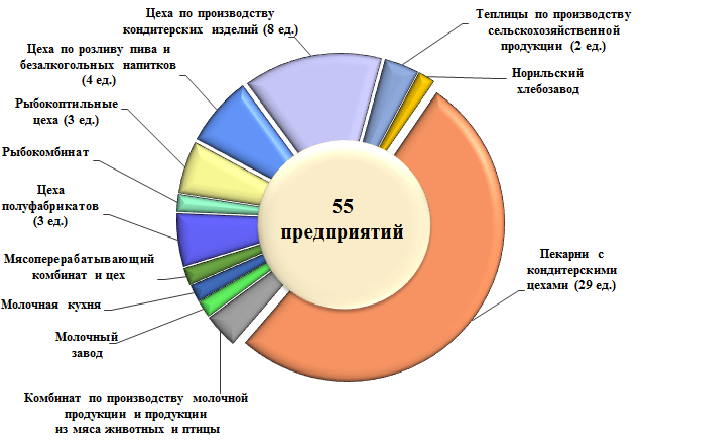 Пищевая и перерабатывающая промышленность на территории представлена 47 хозяйствующими субъектами, занятыми в производстве продуктов питания. В Норильске на отчетную дату функционирует 55 предприятий пищевой и перерабатывающей промышленности, которыми обеспечивается весь объем потребления хлебобулочных изделий на территории, а также:около 40,2% молока и молочных продуктов;более 52% колбасных изделий;более 50% безалкогольных напитков;порядка 11% рыбы и рыбопродуктов;более 15% кондитерских изделий.Особой гордостью Норильска является производство уникальных мясных продуктов и деликатесов из биологически ценного мяса дикого северного оленя, рыбной продукции, основным сырьем для которой является рыба, выловленная в озерах и реках Таймыра. Данная продукция стала визитной карточкой города и за пределами Красноярского края. География поставок основных товаропроизводителей территории насчитывает порядка 37 городов России (Красноярск, Москва, Санкт-Петербург, Хабаровск, Новосибирск, Краснодар, Самара, Сочи, Симферополь, Кемерово и др.).Таблица 69 Итоги развития потребительского рынка в 2018 годуОбъем оборота розничной торговли в 2018 году составил 42 120,0 млн рублей, что на 1 722,6 млн рублей (4,3%) выше аналогичного показателя по итогам предыдущего года (2017 год – 40 397,5 млн рублей.).Оборот общественного питания в 2018 году составил 5 133,1 млн рублей, что на 526,6 млн. рублей (11,4%) выше показателя предыдущего года (4 606,5 млн рублей.).По итогу 2018 года объем платных услуг населению составил 19 387,2 млн рублей или 103,0% к уровню 2017 года (18 822,6 млн рублей).Анализ состояния торговой сети на потребительском рынке городаНа потребительском рынке по состоянию на 01.01.2019 года функционировало 735 предприятий торговли, с торговой площадью 141 287 м2 (на 01.01.2018 – 768 предприятий с общей площадью 140 784 м2).Общее снижение числа предприятий потребительского рынка на 4,3% связано с увеличением площадей торговых центров и комплексов современного формата. Так, несмотря на снижение предприятий торговли, их общая площадь увеличилась на 503 м2. Структура торговой сети города выглядит следующим образом:Основное количество крупноформатных объектов продуктовой розницы принадлежит местным торговым операторам, которые заняли прочные позиции на потребительском рынке – это торговые сети «Подсолнух», «Жар.Птица», «Океан», «Медведь», «Материк», «Югас», «Солнечный», «Мир». Торговые сети «Подсолнух» и «Жар.Птица» предлагают жителям города товары, выпускаемые под собственными товарными марками.На территории работают крупные федеральные торговые сети – «Л’Этуаль», «Эльдорадо», «DNS», «585», «Sunlight», «Спортмастер», «Kari», «Gloria jeans», «Oggi», «Евросеть», «Связной» и др., офисы продаж операторов сотовой связи – «МТС», «Билайн», «Мегафон», «Теле 2».Также, для жителей города представлена продукция таких торговых марок, как «Yves Rocher», «Рив Гош», «Л’Этуаль», «Savage», «Милавица», «Incanto», «O’stin», «Baldinini», «Вестфалика», «Tamaris», «Reebok», и др.Анализ состояния сети общественного питания на потребительском рынке НорильскаСеть общественного питания на 01.01.2019 года представлена 269 предприятиями общественного питания на 18 282 посадочных места (на 01.01.2018 года – 263 предприятия на 18 196 посадочных мест), из которых:162 объекта общедоступной сети на 6 973 посадочных мест;55 объектов в образовательных учреждениях на 7 703 посадочных мест, в том числе:49 столовых в учреждениях общего образования на 7 161 посадочных            места;6 предприятий общественного питания на 542 посадочных места в учреждениях средне-специального и высшего образования.52 объекта общественного питания организаций и промышленных предприятий на 3 606 посадочных мест.В течение отчетного периода в общедоступной сети открыто 16 предприятий общественного питания на 458 посадочных места:Таблица 70Перечень открытых предприятий общественного питанияЗа отчетный период закрыто 11 предприятия общедоступной сети общественного питания на 336 посадочных мест, а именно:в районе Центральный:кафе «Арарат Холл» по ул. Кирова, 15А на 39 посадочных мест;кафе «Стейк Хауз» ул. Комсомольская, 18 на 20 посадочных мест;кофе-бар «Желтая сова» в торговом центре «Талнах» Ленинский пр., 5 на 5 посадочных мест;пиццерия «Чип и Дейл» по ул. Ленинградская, 9А;закусочная «Лаваш» по ул. Комсомольская, 17 на 16 посадочных мест;закусочная «Чип и Дэйл» по ул. Дзержинского, 8 на 4 посадочных места.в районе Талнах:кафе «Орхидея-Н» по ул. Диксона, 6 на 84 посадочных места;кафе «Красные камни» по ул. ул. Космонавтов, 7 на 110 посадочных мест;закусочная «Фараон» ул. Игарская, 45 на 38 посадочных мест;буфет по ул. Спортивная, 10А на 8 посадочных мест;буфет по ул. Строителей, 14 на 12 посадочных мест.Объекты общественного питания учебных заведений, учрежденийи промышленных предприятийЗа период 2018 года в районе Талнах на территории основной площадки рудника «Комсомольский» открыты два буфета – район озера Кыллах-Кюель на 4 посадочных места и АБК «Норильскшахтспецстрой» на 2 посадочных места.В сети объектов общественного питания образовательных заведений в 2018 году была закрыта столовая СОШ № 32, корпус 2 на 32 посадочных места в районе Кайеркан.Анализ динамики розничных цен на потребительском рынкеДинамика средних розничных цен на основные группы продовольственных товаров в городе за 12 месяцев 2018 года в сравнении с аналогичным периодом прошлого года представлена в таблице:Таблица 71Динамика цен на потребительском рынке НорильскаПо итогам 2018 года стоимость основного набора продуктов питания из 29 наименований незначительно возросла (+1,8%) по сравнению с 2017 годом.Анализ динамики цен на социально значимые виды платных услуг,оказываемых населениюПо итогам 2018 года на потребительском рынке Норильска бытовые услуги населению оказывали 612 предприятий (507 индивидуальных предпринимателей и 105 юридических лиц, из них 13 предприятий и организаций государственной и муниципальной формы собственности), в том числе:2 государственных предприятия (ФГУП «Заполярное» ФСИН России по Красноярскому краю, ГОУ «Норильский техникум промышленных технологий и сервиса»); 2 муниципальных унитарных предприятий (МУП «Специализированная служба по вопросам похоронного дела», МУП «Многофункциональный обслуживающий комплекс»);9 муниципальных бюджетных учреждений (МБУ «Дворец спорта «Арктика», МБУ «Крытый каток «Льдинка», МБУ «Стадион «Заполярник», МБУ «Дом спорта «БАКМО», МБУ «Лыжная база «Оль-гуль», МБУ «Крытый каток «Умка», МБУ «Спортивный комплекс «Талнах», МБУ «Комплексный центр социального обслуживания населения», МБУ «Ледовый дворец спорта»). Динамика средних цен на социально значимые виды услуг за 2018 год в сравнении с 2017 годом представлена в таблице:Таблица 72Динамика средних цен на платные услугиНаибольшее удорожание стоимости бытовых услуг на потребительском рынке города отмечено по следующим позициям:увеличились цены на услугу «пошив легкого платья» на 8,1% в связи с повышением цен в районе Талнах на 20,7%, в районе Кайеркан на 10,0%;увеличились цены на услугу «химчистка мужского костюма» на 4,7% в связи с повышением цен в районе Талнах в апреле;в связи с увеличением спроса на внутренний туризм увеличилась плата за услуги проживания в санатории «Заполярье» на 7,7%.Деятельность муниципальных унитарных предприятийВ 2018 году на территории Норильска осуществляли свою деятельность 6 муниципальных унитарных предприятий:МУП «Специализированная служба по вопросам похоронного дела»;МУП Торгово-производственное объединение «ТоргСервис»;МУП «Коммунальные объединенные системы»;МУП «Норильское производственное объединение пассажирского автотранспорта»;МУП «Расчетно-кассовый центр»;МУП «Многофункциональный обслуживающий комплекс». По итогам 2018 года сумма налогов, уплаченных муниципальными унитарными предприятиями, в местный бюджет составила 60 274 тыс. руб.Жилищно-коммунальное хозяйствоЖилищный фонд Норильска на 01.01.2019 составлял 4 613,6 тыс. м2 – 860 многоквартирный дом (далее – МКД), в том числе:жилых помещений – 4 334,4 тыс. м2;нежилых помещений – 279,2 тыс. м2.Снижение объема жилищного фонда по отношению к 2017 году (862 дома или 4 619,8 тыс. м2) связано с:выводом из эксплуатации с 01.06.2018 аварийного МКД по ул. Лауреатов,81 (площадь жилых помещений 6 804,07 м2, нежилых – 37,95 м2);объединением с 31.12.2018 в один МКД зданий по ул. Дзержинского,3/1 и 3/4 с присвоением адреса ул. Дзержинского,3, а также по ул. Дзержинского,7/1 и 7/4 с присвоением адреса ул. Дзержинского,7;разделением с 31.12.2018 здания по ул. Кирова,5 на 2 отдельных МКД с присвоением адресов ул. Кирова,5 и ул. Кирова,7/10. Уровень благоустройства жилищного фонда Норильска составляет 100%.В целом структура общего количества МКД по сериям, в сравнении с аналогичным периодом 2017 года изменилась незначительно: МКД улучшенной планировки – 470 ед. (54,7% от общего количества);МКД серии 1-447, 1-464, индивидуальные проекты («сталинка», «хрущевка», малоэтажная застройка) – 345 ед. (40,1%);МКД серии 1-464 Д-82 «дома гостиничного типа» – 27 ед. (3,1%);МКД серии 1-447 «коридорного типа» – 8 ед. (0,9%);МКД серии К-69-5 – 4 ед. (0,5%);МКД кирпичные (п. Снежногорск) – 6 ед. (0,7%).Таблица 73Классификация МКД по срокам эксплуатации* Пр-т Ленинский 47В, Комсомольская 40, Комсомольская 40А, Комсомольская 42А. На 01.01.2019 из общего числа жилых домов 78% оборудовано счетчиками холодной воды, 78% горячей воды, 76% теплосчетчиками, 100% счетчиками электроэнергии.Состояние жилищного фондаКоличество аварийного жилья, подлежащего расселению и сносу составляет 6 МКД общей площадью 35,3 тыс. м2 (около 0,8% от общего жилищного фонда), в том числе: ул. Комсомольская,20 (7,9 тыс. м2); ул. Лауреатов,31 (6,6 тыс. м2); ул. Надеждинская,18 (7,0 тыс. м2);ул. Шахтерская,18 (5,8 тыс. м2); ул. Шахтерская,5 (5,9 тыс. м2);ул. Дзержинского,3 (2,1 тыс. м2).На особом контроле по состоянию грунтов и несущих конструкций числится 253 жилых здания, в т.ч. в Центральном районе – 176, в районе Талнах – 63, в районе Кайеркан – 14, из них:с прогрессирующими деформациями – 13 зданий, в т.ч. в Центральном районе – 5, в районе Талнах – 8;с разрушением несущих конструкций (по материалу) – 25 зданий, в т.ч.  в Центральном районе – 23, в районе Кайеркан – 2;с деформациями без дальнейшей прогрессии – 185 зданий, в т.ч. в Центральном районе – 136, в районе Талнах – 46, в районе Кайеркан – 3;по состоянию грунтов оснований фундаментов – 74 здания, в т.ч. в Центральном районе – 63, в районе Талнах – 7, в районе Кайеркан – 4.По результатам осмотра средний показатель физического износа жилищного фонда города составляет 44,5%, что на 6,5 п.п выше результатов прошлого года.Платежи населения за жилищно-коммунальные услугиЗадолженность населения по оплате за жилищно-коммунальные услуги по состоянию на 31.12.2018 года составила 2 470,4 млн руб. увеличение к соответствующей дате 2017 года составило 187,0 млн руб. или 8,2 % (по состоянию на 31.12.2017 – 2 283,4 млн руб.).Уровень собираемости платежей населения за жилищно-коммунальные услуги снизился в сравнении с аналогичным периодом 2017 года на 0,5 п.п и составил 97,0% (35,5% платежей перечисляются безналичным путем). В целях организации работ по повышению сборов платежей населения за жилищно-коммунальные услуги управляющими организациями, оказывающими данные услуги, проводится претензионно-исковая работа по взысканию задолженности с населения. Так, за 2018 год подано 17 710 исков в суд – на сумму 819,5 млн руб., из них признано судом к взысканию 15 872 исков на сумму 698,3 млн руб.За этот же период управляющими организациями получена оплата по искам на общую сумму 176,0 млн руб., что составляет 25,2 % от суммы, признанной судом к взысканию.Управляющими организациями также ведется работа с должниками за ЖКУ в досудебном порядке. За 2018 год заключено 3 334 соглашений обязательств о погашении задолженности за жилищно-коммунальные услуги на сумму 301,1 млн руб. Оплачено населением – 87,8 млн руб.Всего в результате претензионно-исковой и досудебной работы за 2018 год управляющими организациями получено 263,8 млн руб.Реализация мероприятий, обеспечивающих функционирование жилищно-коммунального хозяйстваВ 2018 году на мероприятия, обеспечивающие функционирование жилищно-коммунального хозяйства в рамках муниципальных программ (далее – МП) было предусмотрено финансирование в размере 1 659,8 млн руб.:Таблица 74тыс. руб.Большая часть расходов по отрасли жилищно-коммунальное хозяйство направлена на реализацию программы «Реформирование и модернизация жилищно-коммунального хозяйства и повышение энергетической эффективности» (87,1%), состоящей из трех основных подпрограмм: «Развитие объектов социальной сферы, капитальный ремонт объектов коммунальной инфраструктуры и жилищного фонда», «Организация проведения ремонта многоквартирных домов» и «Энергоэффективность и развитие энергетики», в рамках которых в 2018 году были запланированы средства в размере 1 446,2 млн руб.Подпрограмма «Развитие объектов социальной сферы, капитальный ремонт объектов коммунальной инфраструктуры и жилищного фонда». В рамках подпрограммы реализуются мероприятия 4-х стороннего соглашения:по модернизации и капитальному ремонту объектов коммунальной инфраструктуры:всего в 2018 году за счет всех источников финансирования планировалось выполнение работ на 8 объектах по замене 3 407 погонных метров (далее – м.п.) инженерных сетей. Работы выполнены на всех объектах (заменено 3 425 м.п.). За счет средств краевого и местного бюджетов выполнены работы на 4 объектах              (1 294 м.п.): коллектор магистральный по ул. Нансена (заменено 330 м.п.), инженерные коммуникации в р-не Талнах по ул. Таймырская (заменено 272 м.п.), верхний ярус ж/б коллектора по пр. Солнечный, внутриквартальный коллектор и трубопровод водоотведения от здания по ул. Набережная Урванцева,10 до ул. Набережная Урванцева,23 (заменено 307 м.п.), инженерные коммуникации в р-не Талнах по ул. Таймырская (заменено 385 м.п. инженерных сетей). За счет внебюджетных источников (тарифной составляющей), подрядные организации выполнили работы на 4 объектах Центрального района (2 131 м.п.): радиальный коллектор по пр. Солнечный (заменено 1 005 м.п.), водопровод по ул. Ленинградской (пр. Ленинский – ул. Талнахская), теплосеть по ул. Ленинградской (пр. Ленинский – ул. Лауреатов), коллектор 2-ярусный по ул. Ленинградской (пр. Ленинский – ул. Талнахская) заменено 615 м.п., трубопроводы прямой и обратной линии теплосети (участок между ж/д 86 по ул. Нансена и зданием МБОУ СШ №13, корпус 2), заменено 136 м.п. инженерных сетей, коллектор по ул. Талнахская,45 (заменено 375 м.п. инженерных сетей);по сохранению устойчивости зданий перспективного жилищного фонда:за счет средств краевого и местного бюджетов предусматривалось выполнение работ на 69 зданиях (52 здания – завершение работ в 2018 году, 17 – переходящие объекты на 2019 год) и подготовку проектной документации для 30 объектов на осуществление работ в 2019 году. В отчетном периоде выполнены работы на 55 объектах, из них: на 30 объектах работы полностью завершены, на 8 объектах работы перенесены на 2019 год в связи с поздним получением положительных заключений от краевого автономного учреждения «Красноярская краевая государственная экспертиза» (далее – КАУ «ККГЭ») о достоверности определения сметной стоимости, на 16 зданиях работы по объектам перешли на 2019 год, на 1 объекте, работы которые были перенесены на 2019 год, завершены в полном объеме в 2018 году.Также подготовлена проектная документация для 30 объектов. Невыполнение работ на 14 объектах обусловлено неполучением заключений в 2018 году от КАУ «ККГЭ» о проведенной проверке достоверности определения сметной стоимости работ;по сносу аварийных и ветхих строений:запланировано снос 2-х зданий по адресам: ул. Талнахская,59, корп.1 и ул. Лауреатов,81 за счет средств краевого и местного бюджетов. Демонтаж зданий выполнен в полном объеме;по ремонту квартир под переселение из аварийного и ветхого жилищного фонда:планировалось отремонтировать 227 квартир за счет средств краевого и местного бюджетов. По состоянию на 01.01.2019 закончен ремонт 205 квартир, работы на 22 квартирах подрядчиками не выполнены, ведется претензионная работа.Подпрограмма «Организация проведения ремонта многоквартирных домов».В рамках подпрограммы за счет средств местного бюджета запланированы мероприятия:по капитальному ремонту общего имущества многоквартирных домов:ремонт и окраска 5 фасадов домов, и ремонт крыльца 1 дома (17 065 м2). По факту окрашено 5 из 5 запланированных фасадов домов (17 065 м2). Ремонт крыльца по адресу ул. Лауреатов,67, п.1 не выполнен по причине не состоявшегося конкурса по отбору подрядной организации;замена 7 перекрытий в квартирах. Работы выполнены в полном объеме;ремонт металлической кровли в 9-ти МКД (9 515 м2). В полном объеме завершены работы по двум объектам – Московская,23 и Талнахская,39. По объектам – Кирова,17, Полярная,1 и Диксона,5 работы не завершены и оплачены частично. В связи с отступлением от проекта работы по объектам Бегичева,15,17 и Красноярская,6 А, 8 не приняты, профинансирована стоимость выполнения проекта;ремонт мягкой кровли 4 домов в Центральном районе (4 918,0 м2). Завершены и оплачены работы по 2-м объектам (Металлургов,8 и Кирова,2). Работы по Красноярской,1 не завершены в полном объеме (профинансирована экспертиза достоверности сметной стоимости). Восстановительный ремонт кровли по Набережной, 45 выполнен, но не предоставлены документы на оплату от управляющей организации;ремонт несущих конструкций «0» циклов в целях сохранения устойчивости 2-х домов в Центральном районе (пр. Молодежный,25), 1 дома в районе Талнах (ул. Полярная,11). Работы на объектах выполнены в полном объеме;восстановление 1 360 аварийных участков наружных стен на 25 домах Центрального района и на 1 доме района Кайеркан. Работы на объектах выполнены в полном объеме;замена и капитальный ремонт 61-го лифта в 19 домах: 24 лифта в 6-ти домах района Центральный, 12 лифтов в 5-ти домах района Талнах и 25 лифтов в 8-ми домах района Кайеркан. Работы завершены в полном объеме;проектные работы (84 проекта, в том числе: 4 на ремонт системы пожарной сигнализации домов, 1 на замену междуэтажных, цокольных, чердачных деревянных перекрытий, 19 на ремонт металлической кровли домов, 3 на ремонт мягкой кровли домов, 16 на ремонт системы теплоснабжения домов, 20 проектов на замену, капитальный ремонт, модернизацию лифтов, 4 на ремонт фасада, 17 проектов на установку пластинчатых теплообменников для перехода на закрытую схему горячего водоснабжения. По итогам года подготовлено 30 проектов. Причиной не освоения 54 проектов послужило отсутствие заключений Красноярской краевой государственной экспертизы о достоверности определения сметной стоимости, что является основанием не финансирования данных работ;ремонт системы теплоснабжения и водоснабжения на 6-ти домах общим объемом 14 726 м. п., в том числе: 3 дома в Центральном районе, 3 дома в районе Талнах. Выполнены работы по 3-м объектам – Бауманская,4, Диксона,4 и Таймырская,12. Не завершены работы по ул. Нансена,60, Комсомольской,43 Г, не приняты работы по Московской,5. Не освоение средств кроме того, что не приняты работы по выше обозначенным объектам (по Комсомольской,43 Г возмещено за разработку проекта и экспертизу достоверности сметной стоимости), объясняется также сложившейся экономией по результатам проведения экспертизы достоверности сметной стоимости в ККГЭ;работы по установке 96 пластинчатых теплообменников для перехода на закрытую схему горячего водоснабжения в 74 домах района Кайеркан, в том числе: на оплату работ по установке 54 теплообменников в 43 домах в 2017 году, на работы по установке 42 теплообменников в 31 доме в 2018 году (2-я очередь МКД района Кайеркан). По итогам 2018 года работы 2-ой очереди выполнены, но не приняты. Управлением жилищно-коммунального хозяйства совместно с представителями ООО «УК «Город», ООО «СЕВЕРНЫЙ УПРАВДОМ», ООО «Кедр» состоялись комиссионные обследования автоматизированных узлов подготовки воды на нужды горячего водоснабжения на предмет их эффективной работы. По результатам данных обследований выявлено несоответствие температуры горячей воды требованиям СанПиН. В настоящее время начата претензионная работа по устранению данного замечания;по ремонту муниципальных квартир в многоквартирных домах:за счет средств краевого и местного бюджета был запланирован ремонт 52 муниципальных квартир, в том числе 18-ти квартир для детей-сирот. Мероприятие выполнено в полном объёме;по сносу аварийных и ветхих строений. В рамках мероприятия были предусмотрены средства на снос аварийного дома, расположенного по адресу: район Талнах, ул. Кравца,12. Демонтаж здания выполнен в полном объеме;по проектным работам. В 2018 году разработана проектно-сметная документация на капитальный ремонт внутренних помещений с частичной перепланировкой объекта капитального строительства – МКД по ул. Комсомольская,30, подъезды № 2, 3, но в связи с отказом Красноярской краевой государственной экспертизы принять на экспертизу проект на работы по капитальному ремонту МКД. По мнению Красноярской краевой государственной экспертизы должен быть разработан проект на работы по реконструкции;по взносам на капитальный ремонт общего имущества многоквартирных домов за муниципальные помещения в многоквартирных домах – исполнение обязанностей города по уплате взносов на капитальный ремонт, как собственника муниципальных жилых и нежилых помещений.Подпрограмма «Энергоэффективность и развитие энергетики».В рамках подпрограммы реализуются следующие мероприятия:создание условий для обеспечения энергосбережения и повышения энергетической эффективности в бюджетном секторе:разработка и последующая актуализация, в том числе направленная на приведение в соответствие с действующим законодательством, схем теплоснабжения, водоснабжения и водоотведения Норильска на период с 2013 до 2028 года. Актуализация схемы теплоснабжения выполнена, схема утверждена постановлением Администрации города Норильска от 03.05.2018 № 159 «Об утверждении актуализированной схемы теплоснабжения муниципального образования город Норильск (район Центральный, Талнах, Кайеркан, пос. Снежногорск) на 2019 год». Средства освоены в полном объеме;модернизация узлов учета ТЭР и воды с установкой приборов учета на горячую воду, замена расходомеров на новую модификацию. Планировалась замена 4-х приборов учета на объектах Управления общего и дошкольного образования Администрации города Норильска. На отчетную дату работы выполнены в полном объеме – заменено 4 прибора учета (МБДОУ № 4, МБДОУ № 29, МБДОУ № 90, ЦВР р-н Талнах);замена неэффективного осветительного оборудования внутреннего/наружного освещения на современное светодиодное. В целом по мероприятию планировалось заменить 2 750 ед., на конец 2018 года заменено 2 694 ед. неэффективного осветительного оборудования;создание условий для обеспечения энергосбережения и повышения энергетической эффективности в жилищном фонде, в рамках которого:за счет средств местного бюджета: производится возмещение затрат нанимателям муниципального жилищного фонда за самостоятельно установленные приборы учета электрической энергии, горячего и холодного водоснабжения в многоквартирных домах. За 2018 год нанимателями установлено 316 индивидуальных приборов учета ресурсов (электрическая энергия – 36 шт., холодная и горячая вода – 280 шт.);осуществляется установка индивидуальных приборов учета (ИПУ) электрической энергии, холодной, горячей воды нанимателям муниципального жилищного фонда в МКД. В 2018 году по итогам конкурсных процедур были заключены муниципальные контракты и договоры на установку 4 363 приборов, установлено 2 528 ИПУ. Основная причина не освоения средств: не предоставлением доступа в муниципальные жилые помещения квартиросъемщиками по различным причинам;производится возмещение затрат, связанных с установкой общедомовых приборов учета тепловой энергии и холодного водоснабжения в МКД. Произведено возмещение затрат, связанных с установкой 710 общедомовых узлов учета тепловой энергии и холодного водоснабжения в 364 домах (общая площадью 1 821,2 тыс. м2, из которых  (13,4%) площадь помещений, являющихся муниципальной собственностью) сетевой (транспортирующей) организации – МУП «Коммунальные объединенные системы»;за счет средств внебюджетных источников (средства предприятий ЖКХ) предусмотрены и выполнены работы по:утеплению контура жилых зданий, замене дверных, оконных блоков;установке антивандальных и энергосберегающих светильников на объектах жилищного фонда и в местах общего пользования;модернизации схемы внутридомового освещения;ремонту изоляции трубопроводов в подвальных помещениях;модернизации схемы наружного дворового освещения;установке балансировочных вентилей и запорно-регулирующей арматуры.Также по отрасли жилищно-коммунальное хозяйство предусмотрены мероприятия: «Ремонт дворовых территорий многоквартирных домов, проездов к дворовым территориям многоквартирных домов» за счет средств местного бюджета на общую сумму 14,7 млн руб. Выполнена асфальтировка дворовых территорий ул. Севастопольская,2 и 4, ул. Хантайская,31 и 33 на площади 4,3 тыс. м2.«Благоустройство дворовых территорий» (23 дворовые территории) за счет средств бюджетов всех уровней, средств заинтересованных лиц (средства собственников), а также внебюджетных средств (тарифной составляющей) на общую сумму 41,2 млн руб. По состоянию на отчетную дату работы выполнены по всем 23-м дворовым территориям в полном объеме:асфальтировка дворовых территорий 28,2 тыс. м2;установка 25 дворовых светильников;установка 23 скамеек;установка 24 урн.Распределение жилых помещенийнуждающимся в улучшении жилищных условийКоличество свободных жилых помещений на 01.01.2019 составило 1 896 ед. (+402 помещений к периоду 2017 года). Увеличение произошло за счет квартир, не подлежащих повторному заселению в связи с их расположением в МКД, признанных аварийными и подлежащими сносу:р-н Кайеркан, ул. Шахтерская,5, ул. Шахтерская,18, ул. Надеждинская,18;р-н Центральный, ул. Лауреатов,31.Поступление жилых помещений в муниципальный жилищный фонд осуществляется за счет:реализации мероприятий по переселению граждан из районов Крайнего Севера;изъятия жилых помещений по решению суда;освобождения в связи со смертью одиноко проживающих нанимателей. Таблица 75Динамика движения жилищного фонда за отчетный периодНа 01.01.2019 года количество семей, подлежащих переселению из аварийных домов составляет 858 ед.За 2018 год переселено 188 семей, в том числе: нанимателей по договорам социального найма – 41 семья; собственников по договорам мены – 23 семьи, 58 семьям было произведено возмещение расходов за изымаемое жилое помещение.На учете в качестве нуждающихся в предоставлении жилых помещений по договорам социального найма (без учета жителей аварийных домов) на 01.01.2019 состоит 310 семей, что на 7,5% ниже показателя прошлого года (на 01.01.2018 – 335 семей). Из их числа жилые помещения были предоставлены 50 семьям, а 51 семья, состоящих на учете, утратили основания для получения жилых помещений.За 2018 год предоставлено 1 209 жилых помещений (2017 год – 1 533).Автодороги и транспортСуществующая сеть автомобильных дорог Норильска действует автономно от общей сети автомобильных дорог страны, отсутствуют дороги круглогодичного действия, обеспечивающие автотранспортное сообщение города с административным центром Красноярского края, а также другими регионами Российской Федерации. Это обусловлено особенностями географического положения и природно-климатических условий территории.Дорожное хозяйствоУлично-дорожная сеть Норильска включает 158,4 километра автодорог с усовершенствованным типом покрытия, 132,0 километра линий наружного освещения, 22 автодорожных моста и путепровода, 184 водопропускные трубы.Таблица 76Автомобильные дороги общего пользования местного значения по территориальному принципуЗа 2018 год протяженность автомобильных дорог увеличилась на 4,4 км и составила 158,4 км, что обусловлено:завершением I этапа строительства Северной объездной дороги (протяженностью 2,0 км), которая разгрузила улично-дорожную сеть города от проезда большегрузного транспорта, сделала ее более безопасной для жителей и продлила срок службы асфальтобетонного покрытия. II и III этапы строительства Северной объездной дороги продолжатся до 2020 года.корректировкой перечня автомобильных дорог общего пользования местного значения (протяженностью 2,4 км), утверждённого Распоряжением Администрации г. Норильска от 18.09.2018 № 4949).Принимая во внимание особенности географического положения и природно-климатические условия, существующая сеть автомобильных дорог муниципального образования город Норильск действует автономно от общей сети автомобильных дорог страны, отсутствуют автомобильные дороги круглогодичного действия, обеспечивающие автотранспортное сообщение муниципального образования с административным центром Красноярского края, а также другими регионами Российской Федерации.Обеспечение сохранности, развитие и модернизация сети автомобильных дорог общего пользования местного значения осуществляется в рамках реализации мероприятий муниципальной программы «Развитие транспортной системы» (далее – программа), включающей в себя две основные подпрограммы – «Дорожное хозяйство» и «Повышение безопасности дорожного движения на автомобильных дорогах общего пользования местного значения», на реализацию которых в 2018 году были запланированы средства в размере 2 104 224,2 тыс. рублей, из них: средства субсидий из дорожного фонда Красноярского края (краевой бюджет) – 804 651,8 тыс. руб.; средства местного бюджета – 16 760,5 тыс. руб.; средства муниципального дорожного фонда – 1 282 811,9 тыс. руб. Выполнение по итогам 2018 года за счет всех источников финансирования составило 1 790 593,2 тыс. рублей (85,1% от годового плана), в том числе по источникам финансирования:средства краевого бюджета – 791 666,8 тыс. рублей (98,4% от плана);средства местного бюджета – 15 834,8 тыс. рублей (94,5% от плана);средства дорожного фонда – 983 091,6 тыс. рублей (76,6% от плана).В рамках выделенного финансирования в отчетном году проведены следующие мероприятия:– содержание улично-дорожной сети и автомобильных дорог, систем видеонаблюдения, линий наружного освещения, техническое обслуживание трансформаторных подстанций и т.п.  – 817 266,3 тыс. руб.;– ремонт улично-дорожной сети и автомобильных дорог, в рамках которого произведен ремонт асфальтобетонного покрытия автомобильных дорог на площади 86,4 тыс. м2 – 218 952,6 тыс. руб.;– продолжен ремонт автодороги Норильск-Талнах. На участке 9,2 км дороги выполнены работы по устройству 8 водопропускных труб, отсыпке обочин, устройству примыканий и заездных карманов автобусных остановок (19 шт.) –                       400 695,7 тыс. руб.;– ремонт участка Юго-западной объездной дороги. Выполнен ремонт 4 водопропускных труб, обустроено 2 остановки – 79 686,1 тыс. руб.;– ремонт автодорог ул. Михаила Кравца, ул. Диксона на площади 3,1 тыс.м2 для предотвращения перелива воды через проезжую часть в период паводка –                9 384,1 тыс. руб.;– продолжилось строительство автодорожного моста через вторую протоку р. Норильской – 47 353,8 тыс. руб.;– ремонт тротуаров и бортовых камней на участках по улицам: Мира, Красноярская, Пушкина, Талнахская, Строителей, Энтузиастов, Диксона, Первопроходцев, Рудная. Отремонтировано порядка 6,8 тыс. м2 тротуаров, 3,22 км бортовых камней – 39 908,8 тыс. руб.;– ремонт покрытия дворовых территорий многоквартирных домов и подъездов к ним на площади 29,9 тыс. м2 – 52 016,7 тыс. руб.;– произведено устройство 13 искусственных неровностей – 2 655,9 тыс. руб.;– обустроено 8 остановочных площадок с автопавильонами;– установка барьерных ограждений на участке протяжённостью 1,2 км – 2 833,6 тыс. руб.;– замена и ремонт опор наружного освещения – 235,3 тыс. руб.;– проектно-изыскательские работы на автодорожный мост и на устройство туманозащитного сооружения на Юго-западной объездной дороге, инженерные изыскания и разработка проектной документации на мост через напорные водоводы по ул. Октябрьской и на ремонты светофорных объектов – 13 092,4 тыс. руб.;– содержание праздничной иллюминации, архитектурной подсветки и световых композиций – 15 834,8 тыс. руб.;– обеспечение эффективного управления отраслью – 79 997,1 тыс. руб.; – согласование рецептов асфальтобетонной смеси, оказание услуг по оценке качества дорожных материалов, по строительному контролю и техническому надзору – 168,3 тыс. руб.;обустроен перекресток по ул. Рудная и ул. Федоровского района Талнах – 417,7 тыс. руб.;произведен ремонт светофорных объектов – 8 808,7 тыс. руб.;установлены дорожные знаки – 287,9 тыс. руб.;осуществлялось устранение предписаний контрольных органов (приведение в соответствие с законодательством дорожных знаков, уличной разметки и т.п.) – 997,4 тыс. руб.Кроме того, в текущем году, за счет средств федерального бюджета и средств градообразующего предприятия завершен третий этап масштабной реконструкции аэропорта «Норильск», которая была начата в 2013 году. Реконструкция включила в себя ремонт взлетно-посадочной полосы, который был проведен в течение трех летних сезонов (2016-2018 гг.) в условиях работающего аэропорта. Это уникальный опыт в российской и международной практике, реализованный в установленные сроки и с высочайшим качеством.Полностью завершить реконструкцию планируется в 2019 году, в котором запланирована замена покрытий перрона, завершение строительства патрульной дороги, ограждений, очистных сооружений, аварийно-спасательной станции, что позволит повысить безопасность полетов, скорость и качество обслуживания пассажиров.Регулярные пассажирские перевозки автомобильным транспортомГородской пассажирский автомобильный транспорт общего пользования занимает ведущее место в обеспечении транспортного обслуживания населения. Город имеет развитую маршрутную сеть общественного автомобильного транспорта и отработанную систему организации пассажирских перевозок в сложных климатических условиях в зимний период, когда при закрытии межрайонных трасс для всех видов транспорта, движение автобусов осуществляется организованными колоннами.На территории организовано регулярное автобусное сообщение по 18 муниципальным маршрутам с протяженностью 319,7 км и средним расстоянием между автобусными остановками 350-450 м.На ряду с муниципальным транспортом, пассажирские перевозки осуществляют 4 юридических лица и 4 индивидуальных предпринимателя. Всего на территории города за 2018 год пассажиропоток общественного транспорта составил 19 478,4 тыс. человек, в том числе по муниципальной программе пассажирских перевозок – 15 192,8 тыс. человек (78,0% от общего пассажиропотока). По состоянию на 01.01.2019 года на балансе МУП «НПОПАТ» состоит                     247 автобусов, из них 96 имеют 100% амортизационный износ (эксплуатируются свыше 7 лет). Ежедневно по муниципальному маршруту для работы по плану используется 189 автобусов. Активную конкуренцию в перевозке пассажиров составляют легковые такси, услугами которых пользуются многие жители Норильска.Таблица 77Количество автотранспортных средств на территории НорильскаВсего на территории города зарегистрировано 41 258 ед. автотранспортных средств, в том числе у населения 36 574 ед. (88,6%).Благоустройство территории Формирование благоприятной и комфортной среды жизнедеятельности на территории города Норильска является одной из приоритетных задач органов местного самоуправления.Комфортность проживания населения определяется, в частности уровнем благоустройства города: наличием организованных мест для массового отдыха людей (скверы, парки, бульвары, площади), искусственного освещения и иллюминации, обустройством детских игровых и спортивных площадок для физического, психологического и социального развития детей, озеленения города и прочих факторов.Основные мероприятия по благоустройству территории реализуются в рамках муниципальной программы «Благоустройство территории». За 12 месяцев 2018 года кассовое исполнение программы составило 192 806,3 тыс. руб. (95,6% от годового плана – 201 774,8 тыс. руб.), в том числе:Содержание объектов внешнего благоустройства на сумму 34 402,9 тыс. руб. (97,9% от годового плана – 35 153,8 тыс. руб.).В рамках реализации мероприятий по содержанию объектов внешнего благоустройства в течении отчетного периода выполнялись следующие работы: уборка территории города от мусора и снега; организация круглосуточного видеонаблюдения за объектами внешнего благоустройства; осмотр, содержание и демонтаж детских игровых и спортивных площадок;энергоснабжение и техническое обслуживание объектов благоустройства; ремонт малых архитектурных форм; изготовление информационных табличек и пр. Мероприятия по благоустройству и озеленению на сумму 158 403,5 тыс. руб. (95,1% от годового плана 166 621,0 тыс. руб.).За отчетный период выполнены работы по ликвидации несанкционированных свалок на земельных участках, расположенных в районе Центральный общей площадью 10 450 м2. С целью благоустройства территории города были выполнены мероприятия по: поставке хозяйственного инвентаря, искусственных цветов и изготовление металлических вазонов;обустройству газонов, выращиванию, посадке и уходу за цветами и зелеными насаждениями;изготовлению печатной продукции, табличек («Правила эксплуатации детской игровой площадки», «Детская игровая площадка не принята в эксплуатацию» и пр.), конструкций наглядной агитации; устройству фонтана (в районе Талнах на центральной площади), поребриков, радиооборудования; окраске и ремонту железобетонных и газонных бордюров; световому оформлению объектов и восстановление световых композиций; поставке и изготовлению малых архитектурных форм, контейнеров, скульптурных композиций;окраске и замене прожекторов на въездном знаке «Норильск», а также светильников в автобусном павильоне в районе детской городской больницы;ремонту Памятников «Полякам, погибшим во время сталинских репрессий», «Палатка Первым» и «Последние врата», а также парка отдыха «Набережная реки Талнахская» и сквера в районе ул. Космонавтов 17-23;сносу объекта недвижимого имущества по ул. Ветеранов, д. 28;благоустройству мемориала «Норильская Голгофа», сквера «Пушкинский» и сквера в районе Талнах по ул. Космонавтов 17-23;созданию системы звукофиксации и оповещения населения, разработана проектно-сметная документация на создание и благоустройство городского парка им. Н.Н. Урванцева в поселке Снежногорск, так же выполнены мероприятия по озелению территории, кроме традиционных кустарников, высадили восемь сибирских кедров;обустройству 13 детских игровых площадок, из них 6 новых детских игровых площадок, 3 площадки, обустройство которых началось в 2017 году, на 4 площадках устаревшее детское игровое оборудование заменено на новое, в том числе:появилась новая игровая зона во дворе дома № 23 по ул. Набережная Урванцева, площадью 320 кв. м., оборудованная современным игровым комплексом с безопасным резиновым покрытием;во дворе дома № 33 на улице Набережная Урванцева установлено современное игровое оборудование – игровой комплекс с покрытием из резиновой крошки, с детским кораблем, поездом-экспресс, деревом знаний, спортивными элементами, каруселями и домиком-беседкой; обустроена детская площадка по адресу: ул. Б. Хмельницкого, д. 1, установлен детский игровой комплекс, двойные качели, уложено покрытие из резиновой крошки;обустроена детская площадка по адресу: ул. Комсомольская, д. 30, установлено 2 игровых комплекса, детский игровой комплекс в виде поезда, домик-беседка, карусель, дерево знаний и двойные качели, уложено покрытие из резиновой крошки;обустроена детская площадка по адресу: ул. Орджоникидзе, д.10 В, установлен детский игровой, а также детский спортивный комплекс, домик-беседка, карусель, двойные качели, уложено покрытие из резиновой крошки;продолжился второй этап благоустройства общественной зоны по Ленинскому проспекту, 37. Детская игровая площадка на территории доукомплектована детским игровым комплексом «Корвет» в виде корабля и детским игровым комплексом «Юнга» в виде маленького кораблика для детей с ограниченными физическими возможностями.по району Талнах выполнены работы по обустройству одной новой детской игровой площадки, четырех выполнены работы по демонтажу старого детского игрового оборудования и установке нового;обустроено место отдыха в районе ул. Нансена, д. 52 с детской игровой площадкой, на которой установлен детский игровой комплекс, карусель и локомотив с вагончиком.По району Кайеркан обустроено место массового отдыха в районе ул. Надеждинская 3 – 5, а в Талнахе продолжена работа по обустройству общественной территории «Сквер в районе ул. Космонавтов 17»;В 2018 году продолжена реализация муниципальной программы «Формирование современной городской среды». Ее уникальность заключается в непосредственном участии граждан в формировании перечня объектов, подлежащих благоустройству. Принять участие в отборе могли все желающие, направив заявление по отбору общественных территорий, подлежащих благоустройству в адрес Управления городского хозяйства Администрации города Норильска. В рамках реализации муниципальной программы «Формирование современной городской среды» благоустроено:23 дворовые территории;общественная территория в районе ул. Озерная, 15а в ж/о Оганер – на территории проведена асфальтировка, укладка резинового покрытия, озеленение территории, установка двух игровых комплексов, установлены топиар-фигуры и массивные фигуры в виде мультипликационных героев, изготовлены и установлены информационные стенды, изготовлена садово-парковая арка с элементами художественной ковки. Приобретены велопарковки и две уличные IP видеокамеры которые установлены с целью наблюдения за территорией. Площадь зоны отдыха составила порядка 4000 м2.Продолжилась реализация масштабного проекта по благоустройству набережной, прилегающей к озеру «Долгое»: устройство дорожек, тротуаров, подъездных путей, мероприятия по озеленению территории, электромонтажные работы по устройству наружного освещения, устройство искусственных светящихся деревьев, разработана проектно-сметная документация на видеонаблюдение и радиофикацию территории.Проведен общегородской субботник по озеленению, в котором приняло участие 1 384 человека. На газонах города высажено 2 963 кустарника, завезено 4 473 куб.м. грунта. Выполнены мероприятия по озеленению - посев семян многолетних трав на территории парка отдыха «Комсомольский» на площади 4 108 м2.К 65-ти летнему юбилею Большого Норильска, на территории от улицы Комсомольской в сторону озера «Долгое», на месте бывшего пустыря на 13 тысячах квадратных метров расположилась парковая зона с бетонными дорожками, площадками, ярким наружным освещением и различными арт-объектами. Для детей установлен игровой комплекс. Установлены малые архитектурные формы для детских игровых площадок, скамейки и вазоны, обустроены газоны.В рамках конкурса социальных проектов «Норникеля» «Мир новых возможностей», появилось новое благоустроенное городское пространство во дворе Нансена, 92, где появилась многоуровневая площадка, лестницы, установили ограждение, декоративные элементы, лавочки, урны. Центральное место занял арт-объект - металлическая конструкция с надписью «Я люблю Норильск» и сердечком.В декабре 2018 года определились победители конкурса социальных проектов, который проводится по благотворительной программе «Мир новых возможностей», среди них:проект «Хоккейный север» – благоустройство заброшенной хоккейной площадки для развития семейного досуга, возрождения и популяризации хоккея на территории Крайнего Севера, путём возвращения возможностей для отцов и детей играть вместе в дворовой хоккей.проект «Город окнами в завтра» – вовлечение горожан в благоустройство своих дворов через проведение дворовых конкурсов и массовых мероприятий, формирование культуры добрососедства.Охрана окружающей средыОсновной экологической проблемой города остается высокий уровень загрязнения атмосферного воздуха, что обусловлено расположением на территории крупного металлургического производства.Состояние атмосферного воздуха, главным образом, зависит от объемов выбросов предприятиями и подразделениями ПАО «ГМК «Норильский никель», а также метеорологическими и климатогеографическими особенностями территории.Согласно информации о результатах лабораторных исследований качества атмосферного воздуха жилой зоны управлением Федеральной службы по надзору в сфере защиты прав потребителей и благополучия человека по Красноярскому краю, в Норильске за 2018 год произведен отбор: 655 проб диоксида серы, превышение предельно-допустимых концентраций (далее – ПДК) составило в 13,1%;487 проб на содержание оксида меди и аэрозолей металлов никеля, превышение ПДК выявлено в незначительном количестве проб и составило 0,4% и 0,2% соответственно.Таблица 78В целях предупредительных мер загрязнения атмосферного воздуха, передвижная экологическая лаборатория Заполярного филиала на постоянной основе осуществляет производственный контроль: отбирает пробы атмосферного воздуха, анализирует их и при превышении ПДК передает информацию на предприятие, где вводится ограничительный режим. Также, в последние годы Заполярный филиал тесно сотрудничает с Росгидрометом, что позволяет раз в сутки получать прогноз о наступлении неблагоприятных метеорологических условий и возможном загрязнении атмосферного воздуха. Продолжается реализация комплексных экологических программ «Норильского никеля», направленных на кардинальное улучшение экологической ситуации в регионе:в сентябре 2018 года на территории начата реализация крупнейшей экологической инициативы – «Серного проекта», стоимостью порядка 2,2 млрд $, который стал одним из основных мероприятий федерального проекта «Чистый воздух» национального проекта «Экология». Его реализация позволит снизить выбросы диоксида серы на 75% (до 337 тыс. тонн в год), что обеспечит жилой зоне Норильска стабильное экологическое благополучие даже при неблагоприятных метеорологических условиях; во II квартале 2018 года Заполярный филиал приступил к реализации проекта по строительству современного полигона для промышленных отходов на территории хвостохранилища НМЗ в 1,7 км от дороги Норильск-Алыкель с новейшим мусоросжигающим мини-заводом, стоимостью 1,8 млрд руб. Завершение строительства планируется в III квартале 2020 года. Площадь полигона для размещения производственных отходов составит 45 гектаров, срок эксплуатации – 30 лет;в рамках принятого в 2017 году Норникелем трехлетнего плана по ликвидации накопленных промышленных отходов, Заполярный филиал продолжает проводить работы по очистке прилегающей к НМЗ территории. Мероприятиями плана предусматривается строительство противофильтрационных ограждений, для предотвращения загрязнения территории в будущем, а также мониторинг экосистемы рек вблизи НМЗ с регулярным отбором проб и определением воздействия на биосреду;в 2018 году на Медном заводе проведены мероприятия по изменению схемы эвакуации отходящих газов от плавильного оборудования, что позволило ликвидировать низовые источники загрязнения атмосферного воздуха, улучшить условия рассеивания отходящих газов и кардинально снизить уровень воздействия на селитебную территорию города.По решению руководства «Норильского никеля» с мая по август на металлургических заводах в период неблагоприятных метеорологических условий усиливаются мероприятия, направленные на снижение выбросов вплоть до полной остановки плавильных агрегатов. Кроме того, в рамках экологической акции, приуроченной к Всемирному дню охраны окружающей среды, 3 июня 2018 года на 60 минут были приостановлены плавильные цеха НМЗ, за это время были снижены объемы выбросов в атмосферу, а также потребление кислорода и природного газа на 105,0 и 21,7 тыс. м3 соответственно. 1 декабря 2018 года Заполярный филиал присоединился к экологической акции «Ноль негативного воздействия на окружающую среду», которая проводится по инициативе правительства Мурманской области и экологического объединения «Белонна». Так, в плавильном цехе НМЗ на 3 суток без ущерба для технологического процесса была остановлена вторая технологическая линия и на 7 суток остановлена обеднительная электропечь №3.Наряду с реализаций мероприятий, направленных на предотвращение и ликвидацию загрязнений окружающей среды, градообразующее предприятие проводит работу, направленную на инкубацию и последующий выпуск молоди ценных пород рыб в водные объекты с целью их воспроизводства.  Так, в июле 2018 года в реки были выпущены порядка 475 тысяч мальков осетра.В отчетном периоде Администрацией города Норильска совместно с руководством Заполярного филиала продолжалась реализация мероприятий по благоустройству и улучшению санитарного состояния территорий общего пользования. На субботнике, прошедшем 30 июня 2018 года, при участии 8 тыс. человек и помощи 300 единиц техники, было собрано и размещено на свалках-полигонах около 1,5 тыс. м3 отходов.15 сентября в общегородском субботнике по озеленению приняли участие         порядка 1 400 человек. На газонах Норильска высажено около 3 тысяч кустарников и завезено 4,5 тыс. м3 грунта. Еще одной проблемой Норильска является отсутствие мусоросжигающих заводов, либо перерабатывающего отходы производства, в связи с этим мусор складируется на 2 свалках-полигонах отходов, расположенных в Центральном районе и в районе Талнах. Таблица 79За 2018 год на свалках-полигонах размещено 466,2 тыс. м3 твердых коммунальных отходов, что на 7,1 тыс. м3 больше, чем за 2017 год.Таблица 80 По информации МУП «КОС» за 12 месяцев 2018 года через очистные сооружения города пропущено 26 222,5 тыс. м3 сточных вод.Криминогенная обстановкаОбщая характеристика обстановкиПо итогам 2018 года общее количество зарегистрированных преступлений снизилось на 12,8% и составило 1 823 ед. против 2 091 ед. совершенных за 2017 год.Анализ оперативной обстановки в отчетном периоде указывает на динамику снижения основных видов преступлений:убийств – 15 ед. (-16,7%; 2017 год - 18);грабежей – 46 ед. (-22%; 2017 год - 59), краж – 587 ед. (-12,1%; 2017 год - 668), мошенничеств – 165 ед. (-0,6%; 2017 год - 166);уголовно наказуемых ДТП со смертельным исходом – 2 ед. (-66,7%; 2017 год - 6);преступлений в сфере незаконного оборота наркотических средств – 344 ед. (-6,3%; 2017 год - 367);незаконного оборота оружия – 14 ед. (-50%; 2017 год - 28).За отчетный период общая раскрываемость преступлений составила – 73,8% (2017 год – 71,1%).Эффективность работы по раскрытию преступлений по итогам 2018 года является лучшей среди ОВД Красноярского края и значительно превышает средние результаты по Красноярскому краю.По таким видам, как тяжкие и особо тяжкие преступления, а также кражи автомобильного и мотоциклетного транспорта, вымогательства, дорожно-транспортные происшествия (ДТП) со смертельным исходом – раскрываемость составила 100%.Значительное внимание уделяется профилактической работе, направленной на предупреждение и пресечение преступлений, совершаемых с использованием Интернет-технологий и мобильной связи. Ежемесячно проводятся встречи с представителями СМИ, в ходе которых до населения доводится информация об основных видах мошенничеств и краж, а также разъясняются способы поведения при возникновении угрозы стать объектом таких преступлений. В социальной сети «Инстаграм» создана официальная страница Отдела МВД для размещения информации по профилактики мошенничеств.В Отделе МВД имеется положительная практика их расследования. По итогам работы за 2018 год уровень раскрываемости краж, совершенных в сфере высоких технологий составил 75,6%, мошенничеств 17,1%, при среднекраевых значениях 41,6% и 8,8% соответственно.Принципиальной задачей остается борьба с преступлениями в сфере экономики, где в отчетном периоде обеспечено повышение эффективности на 50,8% (с 59 до 89).Социально-демографическая характеристика преступности и организация профилактической работыВ 2018 году возрастная структура категории лиц, совершивших преступления, не претерпела значительных изменений. Наибольшая часть преступлений совершена лицами в возрасте от 30 до 49 лет.Возрастная категория лиц, совершивших преступления, %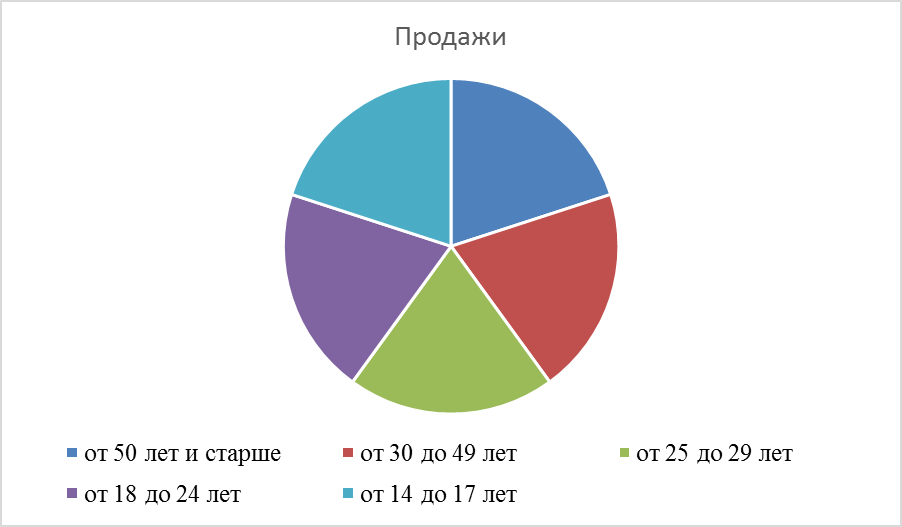 Из общего числа выявленных лиц, совершивших преступления – 83,7% приходится на мужчин и 16,3% – на женщин.В целях предупреждения правонарушений несовершеннолетних и в их отношении на территории города в отчетном периоде проведено:– 5 оперативно-профилактических мероприятий;– 309 профилактических рейдов, в том числе с участием представителей органов и учреждений системы профилактики, и уполномоченных полиции.Продолжена индивидуальная профилактическая работа с подростками, состоящими на учете и родителями, оказывающими отрицательное влияние на своих несовершеннолетних детей. За неисполнение обязанностей по содержанию, воспитанию, обучению, защите прав и интересов несовершеннолетних к административной ответственности привлечено 207 родителей и законных представителей.По итогам 12 месяцев 2018 года число преступлений, совершенных несовершеннолетними сократилось с 65 до 51 (-21,5%). Эффективная работа, направленная на разобщение противоправных групп, послужила сокращению групповой преступности несовершеннолетних практически в 5 раз с 29 до 6 (-79,3%). Число подростков, принявших участие в совершении преступления сократилось с 49 до 46 (-6,1%), что говорит об эффективности профилактических мер.Состояние преступности на улицах и в общественных местахНа постоянной основе ведется активная работа по применению мер административного воздействия к лицам, нарушающим правопорядок. В течение отчетного периода комплексно решались вопросы обеспечения правопорядка в общественных местах и на улицах города. Было проведено 22 инициативных рейдовых мероприятий «Улица», в которых задействовали 220 сотрудников. Принятыми мерами обеспечено сохранение положительной динамики по снижению преступлений в общественных местах и на улицах города на 12,3% (с 601 до 527; по краю снижение на 11,2%) и на 21,6% (с 250 до 196; по краю снижение на 16,3%) соответственно, а их удельный вес является, на сегодняшний день, наименьшим среди крупных городов Красноярского края (28,9% и 10,8% соответственно, по краю 35,6% и 24,2%).В течение 2018 года проведено 91 мероприятие с массовым участием граждан, грубых нарушений общественного порядка и общественной безопасности не допущено.Противодействие незаконному обороту наркотиковЗа 2018 год в сфере незаконного оборота наркотических средств выявлено 344 преступления (-6,3%; 2017 год – 367):окончено расследование 271 преступлений, связанных с незаконным оборотом наркотических средств (+18,3%; 2017 год – 229);к уголовной ответственности привлечено 188 граждан (+26,2%; 2017 года – 149).в отношении сбытчиков наркотических средств расследовано 121 преступление (+33%; 2017 год – 91);из незаконного оборота изъято 2160 гр. наркотических средств, что более чем в 3 раза превышает аналогичные показатели 2017 года (+242,9%; 630)По итогам 2018 года пресечена деятельность 7-ми организованных преступных групп, осуществлявших деятельность в сфере сбыта и распространения наркотических средств путем закладок и размещения информации в сети Интернет. Пресечено 3 преступления, связанных с контрабандой сильнодействующих веществ из-за рубежа и функционирование 3-х наркопритонов.На плановой основе проведено 1 779 информационно-пропагандистских мероприятий, профилактических лекций и бесед по предупреждению распространения наркомании, в том числе 105 из них – совместно с представителями образовательных организаций и учреждений здравоохранения.Обеспечение безопасности дорожного движенияЗа 2018 год в отношении участников дорожного движения за различные нарушения правил дорожного движения составлено более 20 тыс. административных материалов, из них наиболее распространенными нарушениями являются такие, как:непредставление преимущества пешеходам;нарушение правил перевозки детей;управление транспортом в состоянии опьянения и отказ от медицинского освидетельствования;выезд на полосу встречного движения.Учитывая актуальность и значимость данной проблемы, в течение года в сфере безопасности дорожного движения проведено 60 оперативно-профилактических мероприятия («Нетрезвый водитель», «Скорость – встречная полоса», «Пешеход – пешеходный переход», «Несовершеннолетний правонарушитель» и др.).С целью формирования негативного отношения населения к правонарушениям в сфере дорожного движения, предупреждения опасного поведения участников дорожного движения продолжена информационная работа с использованием средств массовой информации.В течение отчетного периода по данной тематике в СМИ было опубликовано 906 материалов, в том числе 307 – по предупреждению и профилактике детского дорожно-транспортного травматизма, 520 материалов – с мест проведения различных оперативно-профилактических мероприятий.Кроме того, в образовательных учреждениях города было проведено 520 лекций и практических занятий по основам ПДД и соблюдениям мер безопасности.По вопросам дорожного надзора к административной ответственности привлечено 3 юридических и 15 должностных лиц. Выявлено 82 недостатка улично-дорожной сети. Балансодержателям и дорожно-коммунальным организациям выдано 55 предписаний на их устранение.Принятые комплексные меры позволили снизить количество дорожно-транспортных происшествий на 14,7% (со 190 до 162), в том числе с участием детей             (-16,7%; с 30 до 25), а также погибших (-41,7%; с 12 до 7 чел.) и травмированных в них людей (-15%; с 266 до 226 чел.).Противопожарная обстановка на территорииПо итогам 2018 года количество пожаров на территории города снизилось на 8,2% по сравнению с 2017 годом и составило 191 случай (2017 год – 208 ед.). В результате пожаров травмы получили 22 человека, что ниже показателя прошлого года на 12,0% (2017 год – 25 человек), погибло – 7 человек (2017 год – 12 человек). При этом количество спасенных людей при пожарах составило 667 человек (2017 год – 956 человек). Материальный ущерб от пожаров составил 3 112,0 тыс. руб., что почти в 3 раза превышает показатель прошлого года (2017 год – 1 170,4 тыс. руб.).В 2018 году зарегистрировано 193 выезда пожарных подразделений на ликвидацию возгораний, что на 48 случаев или 19,9% меньше, чем в прошлом году.Наибольшее количество пожаров зарегистрировано в жилом секторе (80%) и в автомобилях (11%). Основными причинами являются: неосторожное обращение с огнем – 78 ед., нарушение правил устройства и эксплуатация электрооборудования – 65 ед., детская шалость – 1 ед., неисправность систем, узлов и механизмов транспортного средства – 23 ед., поджоги – 15 ед., прочее – 9 ед.В целях обеспечения пожарной безопасности в течение года в городе:проводится профилактическая работа с населением по мерам пожарной безопасности в период отопительного сезона, включающая использование средств массовой информации;осуществляется планомерная работа по противопожарной пропаганде среди воспитанников детских дошкольных и учащихся образовательных учреждений, учебные заведения обеспечиваются средствами наглядной агитации на противопожарную тематику;выполняются проверки противопожарного состояния объектов с пребыванием граждан испытывающим трудности в передвижении, круглосуточным пребыванием людей, образовательных учреждений и объектов здравоохранения;особое внимание уделяется противопожарному состоянию жилого сектора, в частности общежитий, домов гостиничного типа и жилых домов повышенной этажности;  привлекаются к работе учреждения социальной защиты населения и здравоохранения для проведения инструктажей о мерах пожарной безопасности. Проверяются знания действий в случае возникновения пожара, пользования первичными средствами пожаротушения;на предмет пожарной безопасности контролируются объекты торговли, в том числе на особом контроле объекты, осуществляющие реализацию пиротехнических изделий.Начальник Управления экономикиАдминистрации города Норильска	                                                   О.Н. Попсуевич№ п/пПоказательФактФактТемп роста, %№ п/пПоказатель2017 г.2018 г.Темп роста, %1.Объем отгруженных товаров собственного производства (выполненных работ и услуг собственными силами), млрд руб. 1)574,5733,7127,7%-удельный вес ЗФ ПАО «ГМК «Норильский никель» в общем объеме отгруженной продукции, %77,1%79,7%2,6 п. п.2.Объем реализации товаров и услуг для конечного потребителя, млрд руб. в т.ч.: 63,8 66,6104,4%-оборот розничной торговли 40,4 42,1 104,2%-оборот общественного питания4,6 5,1 110,9%-объем платных услуг населению 2)18,8 19,4 103,2%3.Объем инвестиций в основной капитал, млрд руб.65,676,2116,2%4.Средняя заработная плата работников крупныхи средних организаций, руб.88 319,593 129,0105,4%5.Численность безработных граждан, зарегистрированных в государственных учреждениях службы занятости (на конец периода), чел.1 6951 33378,6%6.Уровень регистрируемой безработицы (на конец периода), %0,80,7- 0,1 п. п.7.Индекс потребительских цен по Красноярскому краю, %102,9102,6- 0,3 п. п.Наименование показателя20172018Отклонение2018/2017 +,-Постоянное население на начало года178 654180 2391 585Прибыло13 39514 207812Выбыло13 23314 139906Миграционный прирост / отток населения 16268-94Родилось 2 478н/д-Умерло 1 055н/д-Естественный прирост1 4231 349-74Постоянное население на конец года180 239181 6561 417№ п/пНаименование показателей20172018Отклонение 2018/2017,+, -Темп роста 2018/2017,%№ п/пНаименование показателей20172018Отклонение 2018/2017,+, -Темп роста 2018/2017,%1.Обратилось ищущих работу граждан, чел.9 7197 699-2 02079,2 1.1. - из них незанятые трудовой деятельностью, чел.7 3496 158-1 19183,82.Предложение рабочей силы - массив ищущих работу незанятых трудовой деятельностью граждан, чел.8 8517 829-1 02288,53.Признано безработными, чел.2 5002 183-31787,34.Заявлено вакансий, ед.12 97412 795-17998,65.Совокупный спрос работодателей на рабочую силу (вакансии в отчетном периоде с учетом вакансий на начало года), ед.15 07315 031-4299,76.Оказано содействие занятости - всего, чел.7 4406 211-1 22983,5в том числе:6.1.Трудоустроено ищущих работу граждан, чел.7 1985 952-1 24682,76.2.Направлено на профессиональное обучение, чел.23725316106,86.2.1. - из них женщины, находящиеся в отпуске по уходу за ребенком до достижения им возраста трех лет, чел.20222110,06.2.2. - из них пенсионеры, стремящиеся возобновить трудовую деятельность, чел.5149>2,8р.6.2.3. - из них безработных, чел.2122175102,4 6.3.Оформлено на досрочную пенсию, чел.561120,07.Численность участников мероприятий активной политики занятости населения, чел. 2 6381 814-82468,87.1.Организация проведения оплачиваемых общественных работ, чел.326322-498,87.2.Организация временного трудоустройства несовершеннолетних граждан в возрасте от 14 до 18 лет, в свободное от учебы время чел.2 1851 370-81562,77.3.Организация временного трудоустройства безработных граждан, испытывающих трудности в поиске работы, чел.1151205104,37.4.Организация временного трудоустройства безработных граждан в возрасте от 18 до 20 лет, имеющих среднее профессиональное образование и ищущих работу впервые, чел.122-1016,7Наименование показателяЕд. изм.на 01.01.2018на 01.01.2019 Темп роста, %Наименование показателяЕд. изм.на 01.01.2018на 01.01.2019 Темп роста, %Налоги, сборы и иные обязательные платежи (без переходящих остатков), в т. ч. перечислено в:млн руб.50 249,255 948,8111,3краевой бюджетмлн руб.42 632,248 446,9113,6удельный вес%84,886,6городской бюджет * (без безвозмездных перечислений)млн руб.7 617,07 502,098,5удельный вес%15,213,4Наименование показателяКонсолидированный бюджет (город+край)Консолидированный бюджет (город+край)Консолидированный бюджет (город+край)Консолидированный бюджет (город+край)Темп роста, %Наименование показателяна 01.01.2018на 01.01.2018на 01.01.2019на 01.01.2019Темп роста, %Наименование показателяСуммаУд. весСуммаУд. весВсегоНалоговые и неналоговые доходы50 249,1784,355 948,8484,3111,3Налоговые доходы47 883,3180,354 041,3081,5112,9Налог на прибыль организаций27 496,3146,132 938,1949,6119,8Налог на доходы физических лиц11 768,3819,711 984,0718,1101,8Акцизы67,090,167,840,1101,1Единый налог, взимаемый в связи с применением упрощенной системы налогообложения345,250,6424,880,6123,1Единый налог на вмененный доход для отдельных видов деятельности165,230,3158,020,295,6Налог, взимаемый в связи с применением патентной системы налогообложения4,220,0074,710,007111,6Налоги на имущество:1 345,462,31 743,982,6129,6- физических лиц96,230,2109,920,2114,2- организаций1 128,151,91 495,572,3132,6- транспортный налог108,660,2125,010,2115,0   - налог на игорный бизнес0,210,00040,280,0131,2- земельный налог12,200,02013,200,020108,1Налоги, сборы, региональные платежи за пользование природными ресурсами:6 628,4911,16 653,7910,0100,4- налог на добычу полезных ископаемых6 628,4811,16 653,7910,0100,4- сбор за пользование объектами водных биологических ресурсов и животного мира0,010,00002Государственная пошлина62,880,165,790,1104,6Неналоговые доходы2 365,864,01 907,552,980,6Доходы от использования имущества, находящегося в государственной и муниципальной собственности:798,651,3779,841,297,6- арендная плата за земли526,340,9522,880,899,3- доходы от сдачи в аренду имущества, составляющего государственную (муниципальную) казну (за исключением земельных участков)159,700,3147,030,292,1 - платежи от государственных и муниципальных унитарных предприятий8,970,0156,560,010 73,2 -прочие доходы от использования имущества и прав, находящихся в государственной и муниципальной собственности (за исключением имущества бюджетных и автономных учреждений, а также имущества государственных и муниципальных унитарных предприятий, в том числе казенных)103,640,2103,380,299,7Платежи при пользовании природными ресурсами, в том числе:28,870,04826,270,04091,0- плата за негативное воздействие на окружающую среду28,530,04825,930,03990,9 - регулярные платежи за пользование недрами при пользовании недрами (ренталс) на территории РФ0,340,0010,340,00199,6Доходы от оказания платных услуг и компенсации затрат государства11,760,02026,630,040в 2,3 разаДоходы от продажи материальных и нематериальных активов373,870,6283,850,475,9Штрафы, санкции, возмещение ущерба1 133,971,9790,261,269,7Прочие неналоговые доходы18,740,0310,690,0013,7Безвозмездные перечисления9 370,7615,710 399,4815,7111,0Субсидии бюджетам субъектов Российской Федерации и муниципальных образований (межбюджетные субсидии)3 765,266,34 410,046,6117,1Субвенции бюджетам субъектов Российской Федерации и муниципальных образований  5 646,139,56 071,749,2107,5Доходы бюджетов бюджетной системы РФ от возврата остатков субсидий, субвенций и иных межбюджетных трансфертов, имеющих целевое назначение, прошлых лет0,320,00111,670,02в 37 разВозврат остатков субсидий и субвенций-43,51-97,63Иные межбюджетные трансферты2,570,0043,670,01142,8Всего:59 619,93100,066 348,33100,0111,3Наименование показателя2017 год2017 год2018 год2018 годТемп роста, %Наименование показателя2017 год2017 год2018 год2018 годТемп роста, %Наименование показателяСуммаУд. весСуммаУд. весТемп роста, %Налоговые и неналоговые доходы7 617,0144,87 501,9841,998,5Налоговые доходы5 263,5031,05 605,6931,3106,5Налог на прибыль организаций1 374,778,11 646,919,2119,8Налог на доходы физических лиц3 531,0020,83 588,5920,0101,6Акцизы16,980,118,530,1109,1Единый налог на вмененный доход для отдельных видов деятельности165,231,0158,020,995,6Налог, взимаемый в связи с применением патентной системы налогообложения4,220,04,710,026111,6Налоги на имущество:108,430,6123,120,7113,5- физических лиц96,230,6109,920,6114,2- земельный налог12,200,113,200,1108,1Государственная пошлина62,880,465,790,4104,6Неналоговые доходы2 353,5113,91 896,2910,680,6Доходы от использования имущества, находящегося в государственной и муниципальной собственности:798,654,7779,844,497,6- арендная плата за земли526,343,1522,882,999,3- доходы от сдачи в аренду имущества, составляющего государственную (муниципальную) казну (за исключением земельных участков)159,700,9147,030,892,1 - платежи от государственных и муниципальных унитарных предприятий8,970,16,560,03773,2 -прочие доходы от использования имущества и прав, находящихся в государственной и муниципальной собственности (за исключением имущества бюджетных и автономных учреждений, а также имущества государственных и муниципальных унитарных предприятий, в том числе казенных)103,640,6103,380,699,7Платежи при пользовании природными ресурсами, в том числе:16,520,115,020,190,9- плата за негативное воздействие на окружающую среду16,520,115,020,190,9Доходы от оказания платных услуг и компенсации затрат государства11,760,126,630,1в 2,3 разаДоходы от продажи материальных и нематериальных активов373,872,2283,851,675,9Штрафы, санкции, возмещение ущерба1 133,976,7790,264,469,7Прочие неналоговые доходы18,740,10,690,03,7Безвозмездные перечисления9 370,7655,210 399,4858,1111,0Субсидии бюджетам субъектов Российской Федерации и муниципальных образований (межбюджетные субсидии)3 765,2622,24 410,0424,6117,1Субвенции бюджетам субъектов Российской Федерации и муниципальных образований  5 646,1333,26 071,7433,9107,5Доходы бюджетов бюджетной системы РФ от возврата остатков субсидий, субвенций и иных межбюджетных трансфертов, имеющих целевое назначение, прошлых лет0,320,00211,670,07в 37 разВозврат остатков субсидий и субвенций-43,51-97,63Иные межбюджетные трансферты2,570,0153,670,02142,8Всего:16 987,77100,017 901,46100,0105,4Способы Кол-во объявленных закупок / 
совместных конкурсов и аукционов /
количество закупокСумма размещенных закупокСумма осуществленных закупокСумма заключенных контрактовЭкономия средств бюджетаАукцион в электронном формате984 / 57 / 1 2655 886,25 314,25 073,9240,2Запрос котировок39664,954,750,34,5Открытый конкурс9 / 3 / 34139,8139,8139,50,3ИТОГО:1 389 / 60 / 1 2996 090,95 508,75 263,7245,0Итого по кол-ву закупок 2 6286 090,95 508,75 263,7245,0 №Наименование государственной программы/ заявительВыделено из КБ, тыс. руб.Исполнение тыс. руб.% исполненияРезультат выполнения мероприятий в рамках ГП1Развитие культуры и туризма146,1146,1100,01.1МБУ «ЦБС»146,1146,1100,0Средства направлены на комплектование книжного фонда библиотеки:ФБ – 7,8 тыс. руб.КБ – 138,3 тыс. руб.2Развитие физической культуры испорта5 776,35 776,3100,02.1МКУ «УКРиС»4 579,44 579,4100,0Средства направлены на выполнение работ на крытом катке «Умка» МБУ «Спортивный комплекс «Талнах» (район Талнах, ул. Космонавтов, зд. 15А): - на замену 132 оконных блоков; - на работы по замене системы вентиляции2.2МБУ «Дворец спорта «Арктика»500,0500,0100,0Средства направлены на приобретение спортивного инвентаря и оборудования2.3МБУ ДО«ДЮСШ № 3»696,9696,9100,0Денежные средства выделены в качестве компенсации расходов муниципальных спортивных школ, подготовивших спортсмена, ставшего членом спортивной сборной команды Красноярского края.Средства израсходованы на осуществление выездных мероприятий (билеты, питание, проживание, суточные)2.4МБУ ДО«ДЮСШ № 5»696,9696,9100,0Денежные средства выделены в качестве компенсации расходов муниципальных спортивных школ, подготовивших спортсмена, ставшего членом спортивной сборной команды Красноярского края.Средства израсходованы на осуществление выездных мероприятий (билеты, питание, проживание, суточные)3Молодежь Красноярского края в XXI веке4 368,559,21,43.1Администрация города Норильска (МБУ «Молодежный центр»)4 368,559,21,4Денежные средства выделены на организацию мероприятий в рамках флагманских программ, реализуемых на территории.Использованные средства в размере 59,2 тыс. руб. направлены на погашение кредиторской задолженности 2017 года за товары и услуги.Субсидия 2018 года в размере 4 309,3 тыс. руб. полностью возвращена в бюджет Красноярского края по причине отсутствия специалиста в МБУ «Молодежный центр», занимающегося организацией закупок товаров и услуг, необходимых для организации мероприятий.Мероприятия проводились при поддержке и помощи партнеров 4Развитие инвестиционной, инновационной деятельности, малого и среднего предпринимательства на территории края1 224,61 224,6100,04.1УПРиУ1 224,61 224,6100,0Средства краевого бюджета направлены на софинансирование мероприятий по финансовой поддержке малого и среднего предпринимательства.Финансовая поддержка была оказана 9-ти субъектам предпринимательской деятельности на реализацию 10-ти проектов5Содействие развитию местного самоуправления 3 845,73 845,6100,05.1МКУ «УКРиС»3 845,73 845,6100,0Средства направлены на замену 95 оконных блоков в детском саду №90 «Цветик-семицветик»  6Создание условий для обеспечения доступным и комфортным жильем граждан Красноярского края11 355,011 355,0100,06.1УЖФ11 355,011 355,0100,0За отчетный период 24 молодые семьи (92 человека) приобрели жилье:КБ – 6 735,9 тыс.руб.;ФБ – 4 619,1 тыс. руб.7Содействие развитию гражданского общества1 000,01 000,0100,07.1Администрация города Норильска
 (Управление 
административной практики Администрации города Норильска)1 000,01 000,0100,0Средства выделены на обеспечение реализации общественных и гражданских инициатив, поддержку социально ориентированных некоммерческих организаций (СОНКО), осуществляющих свою деятельность на территории города.В рамках данной субсидии был проведен конкурс среди СОНКО, победителями стали 5 организаций. Проекты реализованы в 2018 году (более подробная информация в разделе 8.6. Деятельность социально ориентированных общественных объединений и некоммерческих организаций)8Развитие транспортной системы184,6184,6100,08.1Управление общего и дошкольного образования Администрации города Норильска55,055,0100,0Средства израсходованы на приобретение светоотражающих приспособлений для 2 750 первоклассников8.2Общеобразовательные учреждения, подведомственные Управлению общего и дошкольного образования Администрации города Норильска129,6129,6100,0Средства израсходованы на приобретение электронных стендов с изображениями схем безопасного движения к 3-м общеобразовательным учреждениям: МБОУ «Гимназия № 5»; МБОУ «СШ №43»; МБОУ «СШ № 31»ИТОГО:27 900,823 591,484,6СПРАВОЧНО:9Развитие транспортной системы804 651,8791 666,898,49.1МКУ «Управление по содержанию и строительству автомобильных дорог города Норильска»804 651,8791 666,898,4Финансирование предусмотрено на содержание автомобильных дорог. За отчетный период выполнено:- содержание 158,4 км автомобильных дорог общего пользования местного значения;- содержание и техническое обслуживание 16 видеокамер;- содержание линий наружного освещения улично-дорожной сети и автомобильных дорог;- техническое обслуживание трансформаторных подстанций10Создание условий для обеспечения доступным и комфортным жильем граждан (реализация 4-стороннего Соглашения)981 700 758 655,8 77,310.1УЖФ981 700 758 655,8 77,3Вручены свидетельства 458 семьям (805 человек) на сумму 758 665,8 тыс. руб., из которых по состоянию на 01.01.2019 реализовано 399 свидетельств (696 человек) на сумму 658 245,5 тыс. руб. (срок реализации свидетельств – до 26.06.2019)11Реформирование и модернизация жилищно-коммунального хозяйства и повышение энергетической эффективности (реализация 4-стороннего Соглашения)708 800,0531 616,675,011.1УЖКХ708 800,0531 616,675,0Средства направлены на:1. Модернизацию и капитальный ремонт объектов коммунальной инфраструктуры, работы выполнены на 8 объектах;2. Сохранение устойчивости зданий перспективного жилищного фонда, работы выполнены на 55 объектах (31 здание –завершение работ в 2018 году, 16 – переходящие объекты на 2019 год, 8 – перенос завершения работ на 2019 год в связи с поздним получением заключений);4. Снос выселенных многоквартирных домов по ул. Талнахская, 59 и ул.Лауреатов,81;3. Ремонт 205 квартир под переселение из аварийного и ветхого жилищного фонда.Неполное освоение денежных средств обусловлено:-длительным прохождением экспертизы достоверности сметной стоимости капитального ремонта объектов при выполнении работ по сохранению устойчивости зданий перспективного жилищного фонда;-экономией по факту выполненных работ по сносу 2-х зданий;-невыполнением подрядчиком ремонтных работ на 22 квартирах, предназначенных под переселение из аварийного и ветхого жилищного фонда ВСЕГО:2 523 052,62 105 530,683,5№ п/пНаправления и источники финансированияПланПланИсполнение за 2018 годИсполнение за 2018 год№ п/пНаправления и источники финансирования20172018сумма% исп.1Модернизация и капитальный ремонт объектов коммунальной инфраструктуры128 910,0128 850,0121 288,994,1- краевой бюджет50 000,050 000,041 418,182,8- внебюджетные средства (тарифная составляющая)78 800,078 800,079 829,3101,3- местный бюджет (софинансирование)110,050,041,583,0  2Сохранение устойчивости зданий перспективного жилищного фонда320 320,0441 968,6309 116,569,9- краевой бюджет320 000,0441 527,1308 882,470,0- местный бюджет (софинансирование)320,0441,5234,153,03Снос аварийных и ветхих строений-20 592,214 435,670,1- краевой бюджет-20 571,614 421,270,1- местный бюджет (софинансирование)-20,614,469,94Ремонт квартир под переселение из аварийного и ветхого жилищного фонда80 080,0118 547,387 691,774,0- краевой бюджет80 000,0117 901,387 065,673,8- местный бюджет (софинансирование)80,0646,0626,196,9Итого по Программе:529 310,0709 958,1532 532,675,0- краевой бюджет450 000,0630 000,0451 787,371,7- внебюджетные средства (тарифная составляющая)78 800,078 800,079 829,3101,3- местный бюджет (софинансирование)510,01 158,1916,179,1Наименование вида учрежденияКоличество учрежденийКоличество учрежденийНаименование вида учреждения01.01.201801.01.2019Средние общеобразовательные школы2929Гимназии66Лицеи11Школа–интернат основного общего образования11Дошкольные образовательные учреждения4341Учреждения дополнительного образования66Методический центр11Обеспечивающий комплекс учреждений общего и дошкольного образования11Всего:8886№ п/пНаименование показателяЕд. изм. 2017 год2018 годАбс.откл.+/–1Количество учреждений дошкольного образования/плановая наполняемость, в т.ч.:ед./мест 43/11 83541/12 841-2/1 006 1.1Количество учреждений, здания которых находятся в аварийном состоянии или требуют капитального ремонтаед./мест ---2Списочная численность детей на отчетную дату, в т.ч.:чел.12 12812 891763 2.1     раннего возрастачел.1 6882 201513 2.2     дошкольного возрастачел.10 440106902503Среднесписочная численность детей за отчетный период, в т.ч.:чел.11 58712 377790 3.1     раннего возраста, из них:чел.1 7962 099303 3.1.1оздоровительных группчел.192123.1.2круглосуточных группчел.---3.1.3с нарушениями речичел.---3.1.4с нарушениями зрениячел.--- 3.2дошкольного возраста, из них:чел.9 79110 2784873.2.1оздоровительных группчел.4473293.2.2круглосуточных группчел.353943.2.3с нарушениями речичел.242279373.2.4с нарушениями зрениячел.2313-103.2.5с задержкой психического развитиячел.767824Среднеявочная численность детей, в т.ч.: чел.8 9268 94822 4.1раннего возрастачел.1 4601 50343 4.2дошкольного возрастачел.7 4667 445-215Количество групп раннего возраста в т.ч.:гр.9711013 5.1оздоровительных группгр.1*10 5.2круглосуточных группгр.--- 5.3с нарушениями речигр.---5.4с нарушениями зрениягр.---6Количество дошкольных групп, в т.ч.: гр.452441-11 6.1оздоровительных группгр.4*40 6.2круглосуточных группгр.330 6.3с нарушениями речигр.2838106.4с нарушениями зрениягр.32-16.5с задержкой психического развитиягр.81137Штатная/ср. списочная численность воспитателей в учреждениях дошкольного образования, в т.ч.:ед./чел.1 052,63/970,11 053,29/987,60,7/17,57.1численность воспитателей высшей категориичел.109189808Количество детей, имеющих льготу по оплате за содержание в МБ(А)ДОУ (по категориям льгот), в т.ч.чел.1 5461 7502048.1дети-инвалиды (льгота 100%)чел. 95113188.2дети-сироты и дети, оставшиеся без попечения родителей (льгота 100%)чел. 474818.3дети с туберкулезной интоксикацией (льгота 100%)чел. 646958.4многодетные (льгота 50%)чел. 1 3401 5201809Состоит на очереди по устройству в МБ(А)ДОУ детей (по районам), в т.ч.: чел.6 174*5 245-9299.1от 0 – 1,5 летчел.4 2143 286-9289.2от 1,5 – 3 летчел.1 9601 959-19.3от 3 – 7 лет чел.---10Количество детей, поставленных в очередь по устройству в МБ(А)ДОУ чел.3 3963 194-20211Количество детей, выбывших из очереди по устройству в МБ(А)ДОУ чел.3 2433 84760412Количество детей, находящихся на оформлении в МБ(А)ДОУчел.14461-8313Обеспеченность дошкольными образовательными учреждениями детей в возрасте от 1-го до 6 лет1%74,777,42,714Доля детей в возрасте от 3 до 7 лет, получающих дошкольную образовательную услугу в общей численности детей от 3 до 7 лет2%100,0100,00,015Доля детей в возрасте от 5 до 7 лет, получающих дошкольные образовательные услуги3%100,0100,00,0№ п/пНазвание проектаУчреждениеКраткое описание1«Счастливое детство»МБДОУ «ДС №3 «Солнышко»Создание для семей с детьми с ОВЗ комфортных и безопасных условий в дошкольном учреждении для успешной адаптации ребенка в социуме2«Family-центр «Важен каждый ребенок»МБДОУ «ДС №46 «Надежда»Специалисты центра будут оказывать раннюю коррекционно – профилактическую помощь семьям, воспитывающим детей с нарушениями в развитии или высокой степенью риска появления нарушений в возрасте от 1 до 3 лет№ п/пНаименование показателяЕд. изм.20172018Абс.откл., +/–1Кол-во общеобразовательных учрежденийед.373701.1кол-во МБ(А)ОУ, которые имеют классы очно-заочного и заочного обученияед.21-11.2кол-во МБ(А)ОУ, которые имеют специальные классы для детей с ОВЗед.4401.3кол-во «интернатных» учрежденийед.1102Кол-во учреждений, здания которых находятся в аварийном состоянии или требуют капитального ремонтаед./мест-/-1/6691/6693Кол-во классов/учащихся всего, в т.ч.:кл./чел.1 093/23 8171 124/24 08031/2633.1Кол-во классов/учащихся в МБ(А)ОУ по параллелям (очное обучение, без учета специальных классов для детей с ОВЗ)кл./чел.1 064/23 4561 096/23 74632/2903.2Кол-во классов/учащихся в МБ(А)ОУ, обучающихся в специальных классах для детей с ОВЗкл./чел.12/12712/1020/-253.3Кол-во классов/учащихся в МБ(А)ОУ, занимающихся по очно-заочной, заочной формекл./чел.8/827/87-1/53.4Кол-во классов/учащихся в «интернатных» учреждениях по параллелямкл./чел.9/1529/1450/-7в т.ч.:  детей-сирот (постоянно-проживающих)чел.36426приходящихчел.116103-134Кол-во классов/учащихся, занимающихся у логопедакл./чел.37/1 04537/7520/-2935Количество детей с ОВЗ, обучающихся индивидуально на домучел.982736Количество детей-инвалидов, обучающихся индивидуально на домучел.636967Кол-во групп/детей в группах продленного днягр./чел.220/5 011216/4 828-4/-1837.1средняя наполняемость групп продленного днячел.22,822,4-0,48Кол-во школ с 5-дневной формой обученияед.---9Кол-во школ с 6-дневной формой обученияед.3737010Кол-во МБ(А)ОУ, работающих в одну сменуед.2624-211Кол-во МБ(А)ОУ, работающих в две и более сменыед.1113212Количество выпускников, осваивающих программы среднего общего образованиячел.1 2421 2894713Количество выпускников, получивших аттестат о среднем общем образованиичел.1 2151 200-1514Количество выпускников, получивших аттестаты с отличием о среднем общем образованиичел.165151-1415Обеспеченность учащихся площадями*м2 на 1го учащегося10,45,8-4,616Средняя наполняемость классовчел.21,621,4-0,2№ п/пНазвание проектаУчреждениеСумма, тыс.руб.Краткое описание1«Волонтерская площадка «Чисто изнутри»МБОУ «Гимназия №1»100,0Пропаганда культурных норм по благоустройству территории микрорайона (пришкольной площадки и подъездов близлежащих домов)2«ПерекрестокбезОпасности!»МБОУ «Гимназия №11»78,2Создание учебной площадки для практического обучения детей и подростков основам дорожной безопасности и изучению ПДД3«Приглашаем в NEW ПОЛЮС»МБОУ «СШ № 6»1 000,0Создание проектного офиса, который станет в дальнейшем ресурсным центром для развития социального проектирования школьников4«РАДУЖНЫЕ ЛИЦА»МБОУ «СШ № 6»700,0Создание коммуникативной площадки для полноценной адаптации детей-инвалидов и детей с ограниченными возможностями здоровья в обществе, улучшение качества жизни «особенных» норильчан5«Норильск.Today»МБОУ «СШ № 6»100,0Создание и ведение блога для хостинга «Youtube» с целью размещения видеороликов о достопримечательностях и событиях города Норильска и всего Таймырского полуострова через канал «Норильск.Today»6«Планетадетства»МБОУ«СШ № 40»100,0Создание детского кукольного театра для духовно - нравственного, культурного развития детей и молодежи, через раскрытие творческих способностей учеников7«Творчество без ограничений»МБОУ «СШ №42»699,9Создание гончарной мастерской в школе и вовлечение детей с ограниченными возможностями здоровья в творческую продуктивную деятельность в гончарной студии-мастерской8«ШАХМАТНЫЙ ОЛИМП»МБУ ДО «ЦВР»436,6Популяризация шахматной игры, выявление и повышение интеллектуального уровня учащихся района Талнах, увлеченных игрой в шахматы, организация и проведение шахматных турниров№ п/пНазвание проектаУчреждениеКраткое описание1«Будь готов к ГТО»МБОУ «Гимназия №11»Проект направлен на увеличение количества обучающихся, желающих выполнить испытания Всероссийского физкультурно-спортивного комплекса "Готов к труду и обороне" через формирование потребности в регулярных занятиях физической культурой2«Норильск.2D - Город в профессиях»МБОУ «СШ №6»Знакомство учащихся со спектром различных профессий г. Норильска при помощи роликов, которые будут выходить на You-Tube канале «Норильск 2D»3«Ступени успеха»МБОУ «СШ №6»Проектный офис по поддерже и сопровождению проектных школьных команд на этапах разработки и реализации социальных проектов школьников и педагогов4«Клуб естественных наук»МБОУ «СШ №20»Создание клуба естественных наук для проведения опытов по химии и физике5«Старые игры для новых детей»МБОУ «СШ №21»Знакомство детей с традиционными играми при помощи создания клуба «Dream Club» и проведения чемпионата среди школ, а также развитие положительных взаимоотношений в детском коллективе6Этнотеатр «Сказки народов Таймыра»»МБОУ «СШ №37»Создание условий для раскрытия творческих способностей детей, знакомства с культурой, обрядами, традициями и праздниками коренных народов Таймыра. Участники этнотеатра смогут не только озвучивать куклы, но и сами изготавливать персонажей и реквизит на мастер-классах педагогов школы и приглашенных специалистов Норильского колледжа искусств7«ОВЗ – Очень Важные Знания»МБОУ «СШ №40Предназначен для детей, имеющих ограниченные возможности здоровья и детей-инвалидов. Творческие мероприятия, игры, мастер-классы, занятия и конкурсы будут способствовать формированию умения взаимодействия со сверстниками и взрослыми в школе и внеучебной деятельности8«Юные книголюбы»МБОУ «СШ №41»Привлечение учащихся к чтению через творческую деятельность9Мастерская ручного труда «Технарики»МБУДО «СЮТ»Создание мастерской ручного труда -  открытой ремесленной площадки, на которой дети и взрослые могут освоить навыки работы на различных станках и оборудовании, учиться работать с ручным инструментом10Путешествие «Таймыр»МБУ ДО «СДЮТиЭ»Создание условий для осуществления походов и исследовательской деятельности силами занимающихся на станции туризма подростков11«Первая ступенька к хрустальному горизонту»МБУ ДО «СДЮТиЭ»Проведение учебно-тренировочного процесса и спортивно-массовых мероприятий для занимающихся спортивным туризмом учащихся и работающей молодежи путем установки на территории лыжной базы МБУ «Лыжная база «Оль-Гуль» металлической конструкции, заменяющей естественный лес или скалыПоказатель /уч.2016 – 2017 уч.2017 – 2018 уч.Качество*50,2%50,3%Успеваемость**99,6%99,3%ПредметКлассМаксимальный первичный баллКоличество участниковНорильскНорильскКрасноярский крайКрасноярский крайРоссийская ФедерацияРоссийская ФедерацияПредметКлассМаксимальный первичный баллКоличество участниковУспеваемость %Качество %Успеваемость %Качество %Успеваемость %Качество %Русский язык 221122198,082,995,575,597,682,1Русский язык438202696,975,195,167,495,470,3Математика418218098,981,698,378,998,178,1Окружающий мир432217599,583,599,582,399, 278,7Русский язык 515161394,869,294,169,893,668,5Русский язык 545156683,543,481,340,684,945,2Математика520149385,442,281,941,386,448,9История515180695,156,792,151,594,059,8Биология528186798,267,897,258,997,561,9Русский язык651170478,638,476,035,381,440,2Математика616169282,337,280,132,085,738,6История620143888,545,385,840,590,750Биология633158797,462,693,952,494,156,5География637172993,946,195,450,495,750,4Обществознание622155593,354,291,150,793,555,8География10226895,663,295,558,096,666,0География112276899,074,898,470,298,675,7Физика112785395,949,694,447,596,559,0Химия113388798,366,095,661,196,964,4Биология113267799,1170,195,861,598,074,7История112157299,078,898,180,898,481,8Иностранный язык (английский язык)112268098,877,997,274,998,283,2Иностранный язык (немецкий язык)11223100,0100,091,354,496,366,9№
п/пНаименование показателяЕд. изм. 2017 год, чел.2018 год, чел.Абс.откл., +/–1Кол-во учреждений дополнительного образования, в т.ч.:ед./мест6/*6/*0/*1.1Количество учреждений, здания которых находятся в аварийном состоянии или требуют капитального ремонтаед./мест---2Количество групп и занимающихся в них по направлениям:гр./чел.774/8 972**787/9 079**13/1072.1техническоегр./чел.114/1 335128/1 43814/1032.2эколого-биологическоегр./чел.17/18617/1560/-302.3туристско-краеведческоегр./чел.61/65063/6502/02.4спортивноегр./чел.45/50837/422-8/-862.5художественного творчествагр./чел.361/4 520376/4 65515/1352.6другиегр./чел.176/1 773166/1 758-10/-153Состав учащихся в учреждениях дополнительного образования, в т.ч.**:чел.8 610***8 506-104 3.1   до 5 летчел.9123 3.2   5-9 летчел.4 2234 28360 3.3   10-14 летчел.3 4973 357-1403.4   15-17 летчел.864834-303.5   18 лет и старшечел.172034Средняя наполняемость группчел.11,611,5-0,15Численность педагогов в учреждениях дополнительного образованиячел.304297-7 №Показатели2017 год, чел.2018 год, чел.Отклонение 2018/2017Отклонение 2018/2017 №Показатели2017 год, чел.2018 год, чел.абс., +/–отн., %1.Количество детей, находящихся под опекой (попечительством) по распоряжению о назначении опекуном гражданина, в т.ч.:427418-997,91.1           дошкольного возраста, из них:7270-297,2           - посещают МБ(А)ДОУ6154-788,5          -  не организованы11165145,51.2количество учащихся в общеобразовательных учреждениях335311-2492,81.3количество учащихся в учреждениях среднего профессионального образования203515175,51.4количество учащихся в учреждениях высшего профессионального образования022-1.5      количество учащихся в МБУ РЦ «Виктория»00--1.6        не организованы00--2.Количество детей-сирот и детей, оставшихся без попечения родителей, находящихся в специализированных учреждениях для таких детей на полном государственном обеспечении 809616120,02.1Количество несовершеннолетних выпускников учреждений для детей-сирот и детей, оставшихся без попечения родителей, находящихся на попечении органов опеки и попечительства32-166,72.2Количество детей–сирот и детей, оставшихся без попечения родителей, находящихся в КГКОУ «Норильский детский дом» 44528118,22.3Количество детей-сирот, находящихся в МБОУ «Школа–интернат №2 основного общего образования»33429127,33.Количество детей-сирот, детей, оставшихся без попечения родителей, поставленных на учет в Министерство образования и науки Красноярского края с целью получения жилья в городе Норильске52575109,6№Учреждения20172018Отклонение Отклонение №Учреждения20172018абс., +/–отн.,%1.Общеобразовательные учреждения15 339,220 290,54 951,3132,32.Учреждения дополнительного образования детей2 434,42 421,4-13,099,53.Дошкольное образование, в т.ч.:310 616,8319 686,89 070,0102,9платные услуги6 075,310 093,04 017,7166,1родительская плата279 942,8287 216,87 274,0102,6питание сотрудников24 598,722 377,0-2 221,791,0ИТОГО:328 390,4342 398,714 008,3104,3№Наименование201720181КГБУЗ «Норильская межрайонная больница № 1»*112КГБУЗ «Норильская городская больница № 2»113КГБУЗ «Норильская межрайонная поликлиника № 1»114КГБУЗ «Норильская городская поликлиника № 2»115КГБУЗ «Норильская городская поликлиника № 3»116КГБУЗ «Норильская межрайонная детская больница»117КГАУЗ «Норильская городская стоматологическая поликлиника»118КГБУЗ «Норильская станция скорой медицинской помощи»119КГБУЗ «Красноярский краевой центр крови №2»1110КГБУЗ «Красноярский краевой психоневрологический диспансер №5»11Итого:1010Показатели2017 год2018 годОтклоненияОтклоненияПоказатели2017 год2018 год+/-%Заболеваемость общая (чел. на 1 тыс. населения)Заболеваемость общая (чел. на 1 тыс. населения)Заболеваемость общая (чел. на 1 тыс. населения)Заболеваемость общая (чел. на 1 тыс. населения)Заболеваемость общая (чел. на 1 тыс. населения)Общая2 366,82 292,1**-74,796,8- детей2 609,22 513,8-95,496,3- подростков2 637,12 654,717,6100,7- взрослых2 287,52 212,6-74,996,7Заболеваемость с впервые в жизни установленным диагнозом (чел. на 1 тыс. чел. соответствующего контингента)Заболеваемость с впервые в жизни установленным диагнозом (чел. на 1 тыс. чел. соответствующего контингента)Заболеваемость с впервые в жизни установленным диагнозом (чел. на 1 тыс. чел. соответствующего контингента)Заболеваемость с впервые в жизни установленным диагнозом (чел. на 1 тыс. чел. соответствующего контингента)Заболеваемость с впервые в жизни установленным диагнозом (чел. на 1 тыс. чел. соответствующего контингента)Общая1 204,61 141,4**-63,294,8- детей2 032,41 987,1-45,397,8- подростков1 530,41 547,917,5101,1- взрослых961,5884,7-76,892,0Заболеваемость отдельными видами заболеваний (чел. на 100 тыс. населения)Заболеваемость отдельными видами заболеваний (чел. на 100 тыс. населения)Заболеваемость отдельными видами заболеваний (чел. на 100 тыс. населения)Заболеваемость отдельными видами заболеваний (чел. на 100 тыс. населения)Заболеваемость отдельными видами заболеваний (чел. на 100 тыс. населения)           - туберкулезом68,2*56-12,282,1           - сифилисом10,5*9,4-1,189,5           - гонореей15,5*8,3-7,253,5         - злокачественными         новообразованиями219,7*218-1,799,2         - ВИЧ-инфекция143,1*132-11,192,2Количество больных с впервые выявленным диагнозом, (чел.)Количество больных с впервые выявленным диагнозом, (чел.)Количество больных с впервые выявленным диагнозом, (чел.)Количество больных с впервые выявленным диагнозом, (чел.)Количество больных с впервые выявленным диагнозом, (чел.)           - ВИЧ-инфекция258238-20,092,2           - туберкулез123101-22,082,1           - сахарный диабет549503-46,091,6           - злокачественные              новообразования396393-3,099,2№ п/пЛечебно-профилактические учрежденияЕд. изм.2017 год2018 годОтклоненияОтклонения№ п/пЛечебно-профилактические учрежденияЕд. изм.2017 год2018 год+/-%Коечный фондкоек1 2241 2306100,51Норильская межрайонная больница № 1коек6326320100,02Снежногорское отделение в составе Норильской межрайонной больницы № 1коек16160100,03Центр охраны материнства и детства в составе Норильской межрайонной больницы № 1коек10212826125,54Норильская городская больница № 2коек12113110108,35Норильская межрайонная детская больница коек12398-2579,76Красноярский краевой психоневрологический диспансер № 5коек230225-597,8Обеспеченность больничными койкамикоек на 10 тыс. населения68,568,2-0,399,6Количество койко-днейкойко –дней357 938344 901-13 03796,4Объем стационарной помощикойко-дней на 1 жителя2,01,9-0,195,0Среднее количество дней функционирования койкидней292,4280,4-1295,9Наименование показателяЕд. изм.2017 год2018 годОтклоненияОтклоненияНаименование показателяЕд. изм.2017 год2018 год+/-%Дневной стационар всего, в т.ч.:пациенто-мест344339-598,5Норильская межрайонная поликлиника № 1пациенто-мест65650100,0Норильская городская поликлиника № 2пациенто-мест88880100,0Норильская городская поликлиника № 3пациенто-мест28280100,0Норильская межрайонная больница № 1пациенто-мест43430100,0Центр охраны материнства и детства в составе Норильской межрайонной больницы № 1пациенто-мест36360100,0Норильская городская больница № 2пациенто-мест14140100,0Норильская межрайонная детская больница пациенто-мест60600100,0Красноярский краевой психоневрологический диспансер № 5пациенто-мест105-550,0Объем помощи в дневных стационарахпациенто-дней пребывания на 1 жителя0,520,50-0,0296,2Средняя длительность пребывания пациента на койке дней11,011,30,3102,7Обеспеченность местами в дневных стационарахпациенто-мест на 10 тыс. населения19,318,8-0,597,4Количество пролеченных пациентов в дневном стационаре чел.8 4167 892-52493,8№Лечебно-профилактические учрежденияЕд. изм.2017 год2018 годОтклоненияОтклонения№Лечебно-профилактические учрежденияЕд. изм.2017 год2018 год+/-%Количество посещений за отчетный периодпосещений2 357 6802 168 193-189 487,092,01Норильская межрайонная поликлиника № 1посещений628 718496 342-132 376,078,92Норильская городская поликлиника № 2посещений543 119526 906-16 213,097,03Норильская городская поликлиника № 3посещений210 230192 992-17 238,091,84Норильская межрайонная детская больница посещений273 745267 146-6 599,097,65Центр охраны материнства и детствав составе Норильской межрайонной больницы № 1посещений98 73098 527-203,099,86Снежногорское отделение в составе Норильской межрайонной больницы № 1посещений7 5047 277-227,097,07Норильская межрайонная больница № 1(посещения приемного покоя)посещений8 0028 689687,0108,68Норильская городская больница № 2посещений55 51957 7542 235,0104,09Стоматологическая поликлиникапосещений369 752367 654-2 098,099,410Красноярский краевой психоневрологический диспансер № 5посещений162 361144 906-17 455,089,2Объем оказания амбулаторно-поликлинической помощипосещений на 1 жителя13,212,0-1,290,9Обеспеченность амбулаторно-поликлиническими учреждениямипосещений в смену на 10 тыс. населения333,9304,4-29,591,2Мощность амбулаторно-поликлинических учрежденийпосещений в смену5 965,85 486,3-479,592,0Наименование показателяЕд. изм.2017 год2018 годОтклоненияОтклоненияНаименование показателяЕд. изм.2017 год2018 год+/-%Кол-во вызовов скорой помощи вызовов59 11859 117-1100,0       Норильск (вкл. районы) вызовов58 76258 78119100,0       поселок Снежногорсквызовов356336-2094,4Объем оказания скорой медицинской помощивызовов на 1 жителя0,3310,3280,00399,1Обращаемость больных за медпомощью на станцию скорой помощиобращений на 1 тыс. населения330,4327,4-3,099,1Среднесуточная нагрузкавызовов на 1 бригаду9,39,0-0,396,8Среднее время, затраченное на обслуживание вызоваминут33,735,72,0105,9Наименование2017 годуд. вес,%2018 годуд. вес,%ОтклонениеОтклонениеНаименование2017 годуд. вес,%2018 годуд. вес,%+/-%Всего доходов, в т.ч.:631,6100,0650,0100,018,4102,9услуги населению92,814,7100,015,47,2107,8услуги предприятиям538,885,3550,084,611,2102,1Наименование показателя2017 год2018 годОтклоненияОтклоненияНаименование показателя2017 год2018 год+/-%Медицинские осмотры377 227,7369 049,8-8 177,997,8Содержание здравпунктов 162 022,9182 413,020 390,1112,6Стоматологические услуги17 877,827 287,69 409,8152,6Лаборатория18 095,314 771,6-3 323,781,6Прочие (хирургические, гинекологические, терапевтические и т.д.)56 398,456 510,3111,9100,2Итого:631 622,1650 032,318 410,2102,9Наименование дохода2017 год2018 годотклонениеотклонениеНаименование дохода2017 год2018 год+/-%Родовые сертификаты6 972,06 447,1-524,992,5Медицинская помощь женщинам и новорожденным в период родов и послеродовый период 14 814,015 559,4745,4105,0Наблюдение ребенка первого года жизни407,0365,0-42,089,7Итого:22 193,022 371,5178,5100,8№ п/пНаименование доходаВсегоИспользование средств за 2018 год, тыс.руб. Использование средств за 2018 год, тыс.руб. Использование средств за 2018 год, тыс.руб. Использование средств за 2018 год, тыс.руб. Использование средств за 2018 год, тыс.руб. Использование средств за 2018 год, тыс.руб. № п/пНаименование доходаВсегозаработная платаначисления на оплату трудаприобретение изделий медицинского назначенияприобретение оборудованияприобретение медикаментовприобретение продуктов питанияРасходы всего12 379,78 070,62 126,1785,229,91 077,5290,41Медицинская помощь женщинам в период беременности (талон № 1 АПП)4 611,22 174,5599,7785,229,91 021,902Медицинская помощь женщинам и новорожденным в период родов и послеродовый период (талон № 2 стационар)7 405,75 614,11 445,60055,6290,43Диспансерное наблюдение ребенка в течении первого года жизни (талон № 3)362,8282,080,80000Наименование20172018ПримечаниеТеатр11«Норильский Заполярный театр драмы им. Владимира Маяковского» - краевое государственное бюджетное учреждение культурыКолледж11«Норильский колледж искусств» - краевое государственное бюджетное учреждение культурыКультурно-досуговые центры43- МБУК «Городской центр культуры» (далее – ГЦК) с филиалом МБУК «Дом культуры «Энергия» (далее – ДК «Энергия») в п.Снежногорск(ДК «Энергия» реорганизован с февраля 2018 года путем присоединения к ГЦК);- МБУК «КДЦ «Юбилейный» (далее – КДЦ «Юбилейный»;- МБУК «КДЦ им. Вл. Высоцкого» (далее – КДЦ им. Вл. Высоцкого).Кинотеатр11МБУ «Кинокомплекс «Родина» (далее – КК «Родина»)Музеи11МБУ «Музейно-выставочный комплекс «Музей Норильска» (далее – Музей Норильска), представляющий собой объединение музейных площадок:- музей Норильска;- дом-музей «Первый дом Норильска»;- художественная галерея;- арт-резиденция PolArt*;- талнахский филиал музея;- кайерканский выставочный зал;- здание по ул. Комсомольской, д.37**, в котором планируется организация Арктического музея современного искусстваБиблиотеки11МБУ «Централизованная библиотечная система» (далее – ЦБС): (филиалы: 4 в Центральном районе, 2 в р-не Талнах, 3 в р-не Кайеркан, 1 в ж/о Оганер***).При библиотеке № 3 по адресу: пр. Котульского, д.15 открыта лаборатория научно-технического творчества «FabLab-Норильск»Учебные заведения культуры66  4 школы искусств: - МБУ ДО «Кайерканская детская школа искусств» (далее – КДШИ);- МБУ ДО «Норильская детская школа искусств» (далее – НДШИ); - МБУ ДО «Оганерская детская школа искусств» (далее – ОДШИ); - МБУ ДО «Талнахская детская школа искусств» (далее – ТДШИ); музыкальная школа: - МБУ ДО «Норильская детская музыкальная школа» (далее – НДМШ); художественная школа:- МБУ ДО «Норильская детская художественная школа» (далее – НДХШ)Обеспечивающий комплекс11МКУ «Обеспечивающий комплекс учреждений культуры» Всего, в т.ч.1615муниципальные1413№ п/пНаименование показателяЕд. изм.20172018ОтклонениеОтклонение№ п/пНаименование показателяЕд. изм.20172018+/-%1.Количество культурно-досуговых центровед.43-175,01.1.   Количество посадочных местмест1 4271 4270100,02.Кол-во проведенных культурно-массовых мероприятий (кроме кинопоказа) всего, в т.ч.:ед. всего/ед. для детей1 047/475998/439-49/-3695,3/92,42.1платные мероприятияед. всего/ед. для детей305/127267/148-38/2187,5/116,53.Кол-во посещений культурно-массовых мероприятий (кроме кинопоказа) всего, в т.ч.:чел.412 819413 186367100,13.1платные мероприятиячел.89 59088 195-1 39598,44.Количество кинотеатровед.110100,05.Количество кинозалов*/посадочных местед./мест6/9185/893-1/-2583,3/97,36.Количество киносеансов / зрителей (по учреждениям), в т.ч.:ед./чел.9 215/221 1019 102/169 428-113/-51 67398,8/76,66.1для детейед./чел.2 381/68 9472 444/58 13963/-10 808102,6/84,37.Количество клубных формирований/участников, в т.ч.:ед./чел.49/1 44652/1 5763/130106,1/109,07.1для детейед./чел.19/91919/8980/-21100,0/97,78.Количество коллективов, имеющих звание, в т.ч.:ед.9101111,18.1народныйед.671116,78.2образцовыйед.330100,09.Кол-во театров/ посадочных местед./мест1/5971/6010/4100,0/100,710.Кол-во представлений /зрителейед./чел359/110 974359/111 1070/133100,0/100,1№ п/пНаименование учреждения,коллектива, творческого объединенияЗваниеКоличество коллективов/ творческих объединений, ед.Количество коллективов/ творческих объединений, ед.№ п/пНаименование учреждения,коллектива, творческого объединенияЗвание20172018КДЦ им. В. Высоцкого771.Ансамбль танца «Выкрутасы»772.Образцовая вокально-эстрадная студия «Аквамарин»образцовый773.Народный ансамбль народной песни «Раздолье»народный774.Клуб самодеятельной песни «Созвучие»775.Клуб любителей декоративно-прикладного творчества «Мастер-класс»776.Творческое объединение «ЛицеДеятели», театральное направление777.Молодежный киноклуб «Ракурс»77КДЦ «Юбилейный»13138.Творческое объединение вокалистов «Свои»13139.Клуб любителей современной и эстрадной музыки «Алиби» - новое клубное объединение131310.Клуб любителей танца «Кому Замечательно живется»131311.Хореографический ансамбль «Экспромт»131312.Хореографический ансамбль «Улыбка»131313.Рок-группа «Имаго Мортис»131314.Театральная студия «Вдохновение»131315.Творческое объединение «Сцена и я»131316.Народный самодеятельный коллектив студия декоративно-прикладного творчества «Золотые руки»народный131317.Клуб любителей восточного танца «Орхидея»131318.Клуб исторического фехтования и реконструкции «Варяжская дружина»131319.Фотоклуб «69»131320.«Семейный киноклуб»1313ГЦК182121.Вокальная студия «Voicеs». Народный самодеятельный коллективнародный182122.Ансамбль современного эстрадного танца «Фристайл». Народный самодеятельный коллективнародный182123.Ансамбль современного эстрадного танца «Шкода». Образцовый художественный коллективобразцовый182124.Ансамбль спортивного бального танца «Болеро». Народный самодеятельный коллективнародный182125.Ансамбль спортивного бального танца «Норильские звездочки». Образцовый художественный коллективобразцовый182126.Ансамбль спортивного бального танца «Фиеста»182127.Ансамбль спортивного бального танца «Солнечный ветер»182128.Городская Академическая хоровая капелла. Народный самодеятельный коллективнародный182129.Детский кукольный театр «Вельветовый заяц»182130.Клуб авторской песни182131.Творческое вокально-музыкальное объединение «Планерка»182132.Клуб ветеранов Великой Отечественной войны «Золотой возраст»182133.Клуб интеллектуальных игр «Что? Где? Когда?»182134.Творческое объединение декоративно-прикладного и изобразительного искусства «Вернисаж»182135.Клуб КВН182136.Творческое вокально-эстрадное объединение «Экстрим»182137.Фотостудия «Рыбий глаз»182138.Народная самодеятельная студия дизайнеров флористов «Галакс»народный182139.Студия изобразительного любительского искусства «Акварели»2140.Театр-студия «Нота»2141.Вокально-инструментальный ансамбль «NorthKeyBand»21ДК «Энергия»101042.Вокально-инструментальный ансамбль «Рифы»101043.Вокально-инструментальный ансамбль «Реверс»101044.Вокально-инструментальный ансамбль «Неунывающие децибелы»101045.Детская вокальная группа «Капелька»101046.Детская вокальная группа «Звонкий колокольчик»101047.Женская вокальная группа «Снежногорочки»101048.Танцевальный коллектив «Кроха»101049.Танцевальный коллектив «Виктория»101050.Танцевальный коллектив «Грация»101051.Драматическая студия «Полярная звездочка»1010КК «Родина»1152.Кино-видео клубное объединение «Экран»11Итого:4952№ п/пНаименование показателяЕд. изм.20172018ОтклонениеОтклонение№ п/пНаименование показателяЕд. изм.20172018+/-%1.Количество фестивалей и конкурсов, в которых приняли участие творческие коллективы учреждений культуры, в т.ч.:ед./чел.25/25540/64415/389160,0/252,51.1международныхед./чел.8/5814/1566/98175,0/269,01.2всероссийскихед./чел.7/7120/31213/241285,7/439,41.3региональныхед./чел.10/1266/176-4/5060,0/139,72Количество призовых мест, занятых на международных, всероссийских, региональных фестивалях и конкурсах, в т.ч.:мест11516853146,12.1I местомест407636190,02.2II местомест173922229,42.3III местомест152611173,32.4др. номинации (дипломанты)мест4327-1662,8Название конкурсаМесто проведенияУчреждение, коллектив, количество участниковРезультатМеждународный фестиваль-конкурс «Созвездие Рождества»г. МоскваГЦК, образцовый художественный коллектив ансамбль современного эстрадного танца «Шкода», 15 участниковГран-при, два диплома лауреата I степени, диплом лауреата II степениМеждународный конкурс-фестиваль искусств «Академия звезд»г. МоскваГЦК, образцовый художественный коллектив ансамбль современного эстрадного танца «Шкода», 15 участниковДипломы лауреатов I степени, II степениМеждународная хореографическая ассамблея «Новый формат»г. СочиГЦК, образцовый художественный коллектив ансамбль современного эстрадного танца «Шкода», 23 участникаДиплом абсолютного победителя, два диплома лауреата I степени, 2 диплома лауреата II степениВсероссийский конкурс-фестиваль хореографического искусства «ВЕТВИ-2018»г. КерчьГЦК, образцовый художественный коллектив ансамбль современного эстрадного танца «Шкода», 16 участниковДипломы лауреатов I степени, III степениМеждународный конкурс хореографического искусства «Dance-Solo»г. КерчьГЦК, образцовый художественный коллектив ансамбль современного эстрадного танца «Шкода», 2 участникаДиплом лауреата II степениВсероссийский детский фестиваль-конкурс танцевального искусства «DANCE SPACE»г. КерчьГЦК, образцовый художественный коллектив ансамбль современного эстрадного танца «Шкода», 16 участниковДиплом лауреата III степениВсероссийский конкурс танцевального искусства «Небо танцует»г. КерчьГЦК, образцовый художественный коллектив ансамбль современного эстрадного танца «Шкода», 16 участниковДиплом лауреата III степени и дипломант I степениXIV Всероссийский фестиваль детского танца «DanceSpace»г. Яхрома Московская обл.ГЦК, образцовый художественный коллектив ансамбль современного эстрадного танца «Шкода»Гран-при, Дипломант 1 степени, 2 диплома Лауреата 1 степени, лауреат 3 степениXXXV Международный творческий фестиваль-конкурс «Творческие открытия»г. Санкт-ПетербургГЦК, образцовый художественный коллектив ансамбль современного эстрадного танца «Шкода»5 дипломов Лауреата 1 степени, 4 диплома лауреата 2 степениМеждународный фестиваль танца «MEGADANCE»г. Минск, БеларусьГЦК, образцовый художественный коллектив ансамбль современного эстрадного танца «Шкода»4 диплома 1 место, 3 диплома 2 место, диплом 3 место, диплом лауреата премии «За лучшую хореографическую идею»Международный конкурс «Лазурная звезда»г. АнапаГЦК, образцовый художественный коллектив ансамбль современного эстрадного танца «Шкода», 12 участниковДиплом лауреата I степениМеждународный конкурс «Лазурная звезда»г. АнапаНародный самодеятельный коллектив Ансамбль современного эстрадного танца «Фристайл», 8 участниковДиплом лауреата I степениМеждународный фестиваль «Волшебная феерия», конкурс «Феерия на Черном море»г. АнапаГЦК, образцовый художественный коллектив ансамбль современного эстрадного танца «Шкода», 12 участниковДва диплома лауреата I степениМеждународный фестиваль «Волшебная феерия», конкурс «Феерия на Черном море»г. АнапаНародный самодеятельный коллектив Ансамбль современного эстрадного танца «Фристайл», 8 участниковГран-при, диплом лауреата I степениРоссийские соревнования «Кубок Звезды Северной Столицы»г. Санкт-ПетербургОбразцовый художественный коллектив Ансамбль спортивного бального танца «Болеро», 2 участникаДва диплома за I местоРегиональный турнир по танцевальному спорту «Кубок Локомотива»г. КрасноярскОбразцовый художественный коллектив Ансамбль спортивного бального танца «Болеро», 16 участниковДиплом II место в категории «Ансамбли. Европейская программа»,диплом II место, 2 диплома за III местоТурнир по спортивным танцам «Кубок Хакассии – 2018»г. АбаканОбразцовый художественный коллектив Ансамбль спортивного бального танца «Болеро»2 диплома за I место, 2 диплома за II место, 1 диплом за III местоТурнир по спортивным бальным танцам «Звездная карусель»г. КрасноярскОбразцовый художественный коллектив Ансамбль спортивного бального танца «Болеро»2 диплома за II место, 3 диплома за III местоМеждународный фестиваль «Петербургская весна»г. Санкт-ПетербургГЦК, Народный самодеятельный коллектив «Вокальная студия «Voices», 1 участникДиплом лауреата III степени и дипломант I степениXIV международный фестиваль-конкурс «Дорогами успеха»г. АлуштаРеспублика КрымГЦК, Народный самодеятельный коллектив «Вокальная студия «Voices», 6 участниковГран-при, 12 дипломов лауреата I степениВсероссийские соревнования по танцевальному спорту «Сибирская весна 2018» г. КрасноярскОбразцовый художественный коллектив Ансамбль спортивного бального танца «Норильские звездочки», 16 участниковдиплом 2 степени в номинации «Ансамбли. Латиноамериканская программа»XX международные соревнования по танцевальному спорту «Великий шелковый путь»г. Феодосия, Республика КрымОбразцовый художественный коллектив Ансамбль спортивного бального танца «Норильские звездочки», 1 участникСолист ансамбля Илья Казаков завоевал три I места и два III места в категории «Массовый спорт», Кубок «Диско», диплом за III место в Супер Кубке «Медленный вальс» и V место в Супер Кубке «Джайв»Российские соревнования «Суперкубок VIP-partner-2018»г. КрасноярскОбразцовый художественный коллектив Ансамбль спортивного бального танца «Норильские звездочки», 1 участник4 место№ п/пНаименование показателяЕд. изм.20172018ОтклонениеОтклонение№ п/пНаименование показателяЕд. изм.20172018+/-%1Количество музеевед.110100,02Количество экспонатов всего (ед. хранения)/основного фонда:ед./ед.76 002/44 51376 502/44 907500/394100,7/100,92.1экспонировалось в стационаре и на передвижных выставках всего/основного фондаед./ед.11 581/7 16811 611/7 79830/630100,3/108,82.2находящиеся в фондохранилищахед./ед.64 421/37 34564 891/37 109470/-236100,7/99,43Кол-во предметов основного фонда, требующих реставрацииед.509467-4291,74Количество выставок, открытых в отчетном году/посещений, в т.ч.:ед./чел.127/ 229 325102/ 131 666-25/-97 65980,3/57,44.1в музее/посещенийед./чел.120/17 28993/18 633-27/1 34477,5/107,84.2вне музея/посещенийед./чел.7/212 0369/113 0332/-99 003128,6/53,35Количество экскурсий/посещенийед./чел.2 333/38 6842 936/46 382603/7 698125,8/119,96Количество лекций/слушателейед./чел.152/ 5 212168/ 5 52016/308110,5/105,97Количество массовых мероприятий музея/участниковед./чел.191/23 846219/24 15828/312114,7/101,38Количество образовательных программ/участниковед./чел.4/1025/2011/99125,0/197,1№ п/пНаименование показателяЕд. изм.20172018ОтклонениеОтклонение№ п/пНаименование показателяЕд. изм.20172018+/-%1Количество библиотек (включая филиалы)ед.10100100,02Количество посадочных местед.50053030100,03Количество официально зарегистрированных пользователей/посещений чел./пос.67 556/503 53068 107/516 055551/12 525100,8/102,54Книговыдача*шт.1 657 4391 667 1809 741100,65Библиотечный фонд, в т.ч.:шт.745 172770 96225 790103,55.1Книгишт.726 758739 89313 135101,85.2журналы и газетышт.10 90223 84112 939218,75.3CD – ROMшт.6 7897 213424106,25.4аудио, видеоматериалы и т.д.шт.72315-7082,16Книгообеспеченность на 1 пользователя11,011,30,3102,77Объем электронного каталогаизд.172 772179 0326 260103,68Число пользователей в режиме удаленного доступачел.149 094151 4532 359101,69Количество проведенных мероприятий (книжные выставки, библиотечные уроки)ед.2 7012 78483103,1№Наименование показателяЕд. изм.20172018ОтклонениеОтклонениеУдельный вес в структуре занимающихся, %№Наименование показателяЕд. изм.20172018+/-%Удельный вес в структуре занимающихся, %1Количество образовательных учрежденийед.660100,0-2Количество учащихся (контингент) школ дополнительного образования по отделениямчел.2 3552 3550100,0100,0НДШИчел.4784780100,020,3КДШИчел.4294290100,018,2ТДШИчел.6866860100,029,1ОДШИчел.2202200100,09,3НДХШчел.2522520100,010,7НДМШчел.2902900100,012,33Количество учащихся по отделениям, в т.ч.:чел.2 3552 3550100,0100,0Фортепианочел.284275-996,811,7Струнно-смычковые инструментычел.208204-498,18,7Народные инструментычел.31633014104,414,0Духовые и ударные инструментычел.19721417108,69,1Эстрадные инструментычел.3629-780,61,2Электронная компьютерная музыкачел.5247-590,42,0Вокалчел.10492-1288,53,9Фольклорчел.4538-784,41,6Хореографиячел.30932112103,913,6ИЗОчел.46848517103,620,6Компьютерная графикачел.181155-2685,66,6Театральноечел.60644106,72,7Духовно-хоровое, хоровое пениечел.6665-198,52,8Раннее эстетическое развитиечел.29367124,11,54Количество выпускников образовательных учреждений, из них:чел.313309-498,7-1,34.1кол-во выпускников, продолживших обучение в высших и средне-специальных учебных заведенияхчел.48480100,0-5Количество призовых мест, занятых на международных, всероссийских, региональных фестивалях и конкурсах, в т.чмест510884374173,3100,05.1I местомест173476303275,153,85.2II местомест12316845136,619,05.3III местомест10713427125,215,25.4др. номинации (дипломанты)мест107106-199,112,0Название конкурсаМесто и дата проведенияУчреждение, участникРезультатМеждународный фестиваль-конкурс «Янтарный остров»г. Калининград, 25-28 мартаНДШИ, образцовый хореографический ансамбль «Созвездие»Гран При – номинация «Классический танец» (12-17 лет);лауреат I степени – Баландина Кристина, номинация «Классический танец соло» (20-25 лет)»;лауреат I степени – номинация «Классический танец. Квартет» (14-17 лет)»;лауреат I степени – номинация «Классический танец. Трио» (11-17 лет)»;лауреат II степени – номинация «Эстрадный танец» (13-25 лет);лауреат III степени – номинация «Классический танец»», (11-12 лет);лауреат III степени – номинация «Классический танец. Трио», (11 лет);лауреат III степени – София Рослова, номинация «Классический танец. Соло» (17 лет); лауреат III степени – Екатерина Волик, номинация «Классический танец. Соло», (15 лет). Гран-При – номинация «Народный танец», возрастная категория «Смешанная»; лауреат I степени – номинация «Народный танец», возрастная группа «Смешанная»; лауреат I степени – номинация «Народный стилизованный танец», возрастная группа «Смешанная»;лауреат I степени – номинация «Классический танец (соло)» (13-15 лет); лауреат II степени – номинация «Классический танец (соло)» (16-20 лет); лауреат III степени – номинация «Классический танец (соло)» (16-20 лет) Международный творческий форум-конкурс искусств «Петербургская весна»г. Санкт-Петербург, 08 -12 мартаНДМШНатэлаКобахидзе – лауреат I степени (эстрадный вокал), лауреат II степени (джазовый вокал);Даниил Башкирцев – лауреат I степени (джазовый вокал), лауреат II степени (эстрадный вокал);Дарья Клименко – лауреат II степени (эстрадный вокал), лауреат III степени (джазовый вокал);дуэт: Даниил Башкирцев, Дарья Клименко – лауреат I степени (джазовый вокал), лауреат III степени (эстрадный вокал).Преподаватель Татьяна Старикова также приняла участие в конкурсе:Дуэт: Т. Г. Старикова и Д. Клименко – лауреат I степени; Т.Г. Старикова – высшая конкурсная награда ГРАН-ПРИ (соло в номинации «Сеньоры» от 36 лет)Весенняя сессия IV Всероссийского Арт-кампусас 1 по 10 мая в Крыму.НДХШВ общем зачёте наши учащиеся получили 26 дипломов победителей, из них 2 Гран-При из 8, учрежденных на конкурсеНаименование доходов20172018Уд. вес в структуре доходов за 2018 г., %ОтклонениеОтклонениеПричины отклоненийНаименование доходов20172018Уд. вес в структуре доходов за 2018 г., %+/-%Причины отклоненийУслуги в области кино32 995,429 647,533,4-3 347,989,9Снижение доходов обусловлено:- уменьшением количества посетителей вследствие недостаточной востребованности предлагаемого дистрибьютерами репертуара;- слабостью и малочисленностью коммерчески успешного контента, как голливудского, так и российского, недостаточностью кассовых семейных и детских лент (в первую очередь, анимационных);- увеличением возрастного ценза зарубежных фильмов, что резко ограничивает основную целевую аудиторию кинотеатра – детей и подростков 12-16 лет;- временным закрытием Весеннего зала «КК «Родина» в апреле 2018 года с целью проведения модернизацииУслуги библиотек3 865,04 291,74,8426,7111,0Увеличение доходов произошло за счет:- роста количества услуг по проведению семинаров, детских праздников;- арендной платы, взимаемой по договору с ООО «МТС» за использование помещения под размещение телекоммуникационного оборудования.Услуги музеев4 206,94 827,75,4620,8114,8Рост показателя в отчетном периоде обусловлен ростом посещаемости Музея Норильска, числа экскурсий, платных лекций и образовательных программУслуги по организации отдыха (проведение дискотек, театрализованных праздников, массовых гуляний, общегородских мероприятий и т.п.)35 538,329 667,633,4-5 870,783,5Снижение доходов обусловлено: - в КДЦ «Юбилейный – уменьшением числа кинозрителей в связи с уменьшением количества ярких кассовых премьер, а также снижением доходов по договорам аренды (окончание срока действия, отсутствие новых договоров);- в КДЦ им. В. Высоцкого – снижением числа посетителей киносеансов, отсутствием в прокате кассовых фильмов, повышением Министерством культуры РФ возрастного ценза зарубежных фильмов, совмещением в одном зале кинопоказа и проведением культурно - массовых мероприятий, отменой киносеансов для показа концертов и спектаклей, посвященных 65-летию г. НорильскаУслуги в области дополнительного образования (оплата за обучение в музыкальных, художественных школах и школах искусств)19 984,620 426,023,0441,4102,2Рост доходов обусловлен увеличением размера платы за услуги по предоставлению дополнительного образования на платной основе с 01.01.2018Итого доходы:96 590,288 860,5100,0-7 729,792,0№ п/п№ п/пНаименование20172018ПримечаниеВсего спортивных объектов, в том числе:Всего спортивных объектов, в том числе:Всего спортивных объектов, в том числе:661.МБУ «Дом спорта «БОКМО»МБУ «Дом спорта «БОКМО»11В том числе:- дом спорта «БОКМО»;- спортивный зал «Геркулес»;- дом физической культуры.2.МБУ «Спортивный комплекс «Талнах»МБУ «Спортивный комплекс «Талнах»11В том числе:- культурно-оздоровительный центр;- плавательный бассейн;- спортивный зал «Горняк»;- крытый каток «Умка»;- спортивно-оздоровительный центр «Восток»;- здание на территории спортивно-туристического комплекса «гора Отдельная»3.МБУ «Спортивный комплекс «Кайеркан»МБУ «Спортивный комплекс «Кайеркан»11В том числе:- дом спорта;- плавательный бассейн;- ледовый дворец спорта.4.МБУ «Дворец спорта «Арктика»МБУ «Дворец спорта «Арктика»11В том числе:- дворец спорта «Арктика»;- плавательный бассейн;- крытый каток «Льдинка».5.МБУ «Лыжная база «Оль-Гуль»МБУ «Лыжная база «Оль-Гуль»116.МБУ «Стадион «Заполярник»МБУ «Стадион «Заполярник»11МБУ «Спортивные школы» (ранее были МБУ ДО «ДЮСШ»)МБУ «Спортивные школы» (ранее были МБУ ДО «ДЮСШ»)МБУ «Спортивные школы» (ранее были МБУ ДО «ДЮСШ»)99 - Спортивная школа единоборств («ДЮСШ»); - Спортивная школа № 1 («ДЮСШ №1»); - Спортивная школа № 2 («ДЮСШ №2»); - Спортивная школа № 3 («ДЮСШ №3»); - Спортивная школа № 4 («ДЮСШ №4»); - Спортивная школа № 5 («ДЮСШ №5»); - Спортивная школа № 6 («ДЮСШ №6»); - Спортивная школа плавания и водного поло («ДЮСШ плавания и водного поло»); - Спортивная школа по зимним видам спорта («ДЮСШ по зимним видам спорта»).МАУ ДО «НЦБД»МАУ ДО «НЦБД»МАУ ДО «НЦБД»11учреждение дополнительного образования – Норильский центр безопасности движенияВсего:Всего:Всего:1616Справочно:Справочно:Справочно:МКУ «Обеспечивающий комплекс учреждений спорта»МКУ «Обеспечивающий комплекс учреждений спорта»МКУ «Обеспечивающий комплекс учреждений спорта»11№Наименование показателейЕд. изм.2017 год2018 годОтклонениеОтклонение№Наименование показателейЕд. изм.2017 год2018 год+/-%1Кол-во муниципальных учреждений спортаед.660100,02Количество муниципальных спортивных сооружений, в т.ч.:ед.78780100,02.1плоскостных спортивных сооруженийед.10100100,02.2плавательных бассейновед.550100,02.3лыжных и горнолыжных базед.110100,02.4катковед.220100,02.5спортивных заловед.16160100,02.6сооружения для стрелковых видов спортаед.110100,02.7манежи (легкоатлетические)ед.110100,02.8другие спортивные сооруженияед.42420100,03Кол-во групп/занимающихся в муниципальных учреждениях, без учета групп на платной основе, из них:гр./чел.90/1 32386/1 255-4/-6895,6/94,93.1Дворец спорта «Арктика»:гр./чел.46/65546/6480/-7100,0/98,9- силовые структуры города Норильска (ОФП, плавание, практическая стрельба)гр./чел.6/1206/1200/0100,0/100,0- ГО и ЧС (водолазы)гр./чел.1/341/360/2100,0/105,9- пауэрлифтинггр./чел.9/1089/1080/0100,0/100,0- тяжелая атлетикагр./чел.1/121/120/0100,0/100,0- атлетическая гимнастикагр./чел.6/726/720/0100,0/100,0- спортивная борьбагр./чел.4/484/480/0100,0/100,0- пулевая стрельбагр./чел.4/323/24-1/-8  75,0/75,0- плаваниегр./чел.8/1096/72-2/-3775,0/66,1- волейболгр./чел.2/301/18-1/-1250,0/60,0- мини-футболгр./чел.-2/282/28-- МБУ «Центр семьи «Норильский» (плавание, катание на коньках)гр./чел.1/151/150/0100,0/100,0- КГКУ «Норильский детский дом» (плавание, катание на коньках)гр./чел.2/402/400/0100,0/100,0- КГБОУ «Норильская общеобразовательная школа-интернат» (плавание, катание на коньках)гр./чел.2/352/350/0100,0/100,0- группа БФ «69 параллель» по гидрореабилитациигр./чел.-2/202/20-3.2Дом спорта «БОКМО»:гр./чел.13/20013/1950/-5100,0/97,5- баскетболгр./чел.2/262/280/2100,0/107,7- тренажерный залгр./чел.5/606/601/0120,0/100,0- настольный теннисгр./чел.2/342/320/-2100,0/94,1- ОФП (бокс)гр./чел.3/552/50-1/-566,7/90,9- ОФП (греко-римская борьба)гр./чел.1/251/250/0100,0/100,03.3Спортивный комплекс «Талнах»гр./чел.18/24014/180-4/-6077,8/75,0- пауэрлифтинггр./чел.10/13210/1320/0100,0/100,0- аэробикагр./чел.4/484/480/0100,0/100,0- баскетболгр./чел.4/60--4/-60-3.4Спортивный комплекс «Кайеркан»гр./чел13/22813/2320/4100,0/101,8- волейболгр./чел.3/603/490/-11100,0/81,7- акробатикагр./чел.3/513/590/8100,0/115,7- плавание спортивные группыгр./чел.3/573/640/7100,0/112,3- фигурное катание на конькахгр./чел.2/302/300/0100,0/100,0- хоккей с шайбойгр./чел.2/302/300/0100,0/100,04Кол-во занимающихся в Федерациях, в т.ч.:чел.1 022959-6393,84.1Дворец спорта «Арктика»:чел.215194-2190,2- фигурное катание на конькахчел.660100,0- прыжки на батутечел.150-15-- спортивная акробатикачел.20200100,0- спортивная гимнастикачел.150-15-- легкая атлетика и лыжный спортчел.48480100,0- практическая стрельбачел.30300100,0- спортивная борьба (самбо, дзюдо)чел.18180100,0- греко-римская борьба «Север»чел.10100100,0- хоккей (клуб «Заполярник»)чел.304515150,0- подводная деятельностьчел.2317-673,94.2Дом спорта «БОКМО»чел.82820100,0- мини-футболчел.24240100,0- армейский рукопашный бойчел.28280100,0- баскетболчел.30300100,04.3Лыжная база «Оль-Гуль»чел.12164133,3- лыжные гонкичел.12164133,34.4Стадион «Заполярник»чел.5115110100,0- футболчел.4324320100,0- каратэчел.12120100,0- волейболчел.45450100,0- шахматычел.10100100,0- шашкичел.12120100,04.5Спортивный комплекс «Талнах»чел.11575-4065,2- каратэчел.75750100,0- хоккейчел.400-40-4.6Спортивный комплекс «Кайеркан»чел.8781-693,1- скалолазание и альпинизмчел.36459125,0- подводная деятельностьчел.150-15-- футбол и мини-футболчел.21210100,0- хоккейчел.15150100,05Количество спортивных клубов по месту жительства/ численность занимающихся (по объектам)ед./чел.6/2307/3101/80116,7/134,8Стадион «Заполярник»ед./чел.1/101/100/0100,0/100,0- физкультурно-спортивный клуб «Заполярник»ед./чел.1/101/100/0100,0/100,0Спортивный комплекс «Талнах»ед./чел.3/1803/1800/0100,0/100,0- КМЖ «Звездочка»ед./чел.1/601/600/0100,0/100,0- КМЖ «Талнахский Олимпиец»ед./чел.1/601/600/0100,0/100,0- КМЖ «Талнах-Норд»ед./чел.1/601/600/0100,0/100,0Спортивный комплекс «Кайеркан»ед./чел.2/402/400/0100,0/100,0- клуб настольных игред./чел.1/211/210/0100,0/100,0- скейтбординг «Экстрим»ед./чел.1/191/190/0100,0/100,0Дворец спорта «Арктика»ед./чел.-1/801/80-- физкультурно-спортивный клуб «Арктика»ед./чел.-1/801/80-6Кол-во групп/занимающихся с ограниченными возможностямигр./чел.6/6810/1464/78166,7/214,7Стадион «Заполярник»гр./чел.6/686/680/0100,0/100,0Спортивный комплекс «Талнах»гр./чел.-2/242/24-/-Спортивный комплекс «Кайеркан»гр./чел.-2/542/54-/-7Всего занимающихся на базе муниципальных учреждений (без учета групп на платной основе):чел.2 6432 67027101,08Уровень фактической обеспеченности населения спортивными сооружениями от нормативной потребности:8.1бассейнами%10,6311,030,4103,88.2спортивными залами%44,7745,831,1102,48.3плоскостными сооружениями%13,6114,110,5103,7№Наименование показателейЕд. изм.2017 год2018 годОтклоненияОтклонения№Наименование показателейЕд. изм.2017 год2018 год+/-%1Количество спортивных школед.990100,02Количество групп/занимающихся в спортивных школах, в т.ч.:гр./чел.435/5 754437/5 8562/102100,5/101,82.1МБУ «Спортивная школа № 1»гр./чел. 58/83560/8102/-25103,4/97,0- волейболгр./чел.27/41723/334-4/-8385,2/80,1- баскетболгр./чел.31/41837/4766/58119,4/113,92.2МБУ «Спортивная школа № 2»гр./чел.49/67649/7270/51100,0/107,5- спортивная акробатикагр./чел.13/17515/2222/47115,4/126,9- спортивная гимнастикагр./чел.16/22217/2521/30106,3/113,5- прыжки на батутегр./чел.20/27917/253-3/-2685,0/90,72.3МБУ «Спортивная школа № 3»гр./чел.56/72555/689-1/-3698,2/95,0- легкая атлетикагр./чел.26/35030/3754/25115,4/107,1- лыжные гонкигр./чел.17/21916/201-1/-1894,1/91,8- фехтованиегр./чел.13/1569/113-4/-4369,2/72,42.4МБУ «Спортивная школа № 4»гр./чел.56/70557/7281/23101,8/103,3- боксгр./чел.10/12912/1462/17120,0/113,2- спортивная борьбагр./чел.17/23616/205-1/-3194,1/86,9- плаваниегр./чел.16/18214/173-2/-987,5/95,1- прыжки на батутегр./чел.8/10211/1533/51137,5/150,0- тхэквондогр./чел.5/564/51-1/-580,0/91,12.5МБУ «Спортивная школа № 5»гр./чел.48/58649/6291/43102,1/107,3- дзюдогр./чел.12/12612/1270/1100,0/100,8- пауэрлифтинггр./чел.10/1218/101-2/-2080,0/83,5- плаваниегр./чел.9/10312/1563/53133,3/151,5- баскетболгр./чел.10/14410/1480/4100,0/102,8- боксгр./чел.7/927/970/5100,0/105,42.6МБУ «Спортивная школа № 6»гр./чел.41/48543/4912/6104,9/101,2- мини-футбол (футзал)гр./чел.32/37935/4143/35109,4/109,2- лыжные гонкигр./чел.9/1068/77-1/-2988,9/72,62.7МБУ «Спортивная школа по зимним видам спорта»гр./чел.43/65441/606-2/-4895,3/92,7- фигурное катание на конькахгр./чел.13/16314/1521/-11107,7/93,3- хоккейгр./чел.27/45625/431-2/-2592,6/94,5- горные лыжигр./чел.3/352/23-1/-1266,7/65,72.8МБУ «Спортивная школа плавания и водного поло»гр./чел.35/47335/4890/16100,0/103,4- плаваниегр./чел.25/34024/333-1/-796,0/97,9- водное пологр./чел.10/13311/1561/23110,0/117,32.9МБУ «Спортивная школа единоборств»гр./чел.49/61548/687-1/7298,0/111,7- боксгр./чел.11/1298/121-3/-872,7/93,8- спортивная борьба (греко-римская)гр./чел.10/13511/1511/16110,0/111,9- дзюдогр./чел.16/20117/2531/52106,3/125,9- каратэгр./чел.6/766/760/0100,0/100,0- пауэрлифтинггр./чел.6/746/860/12100,0/116,23Число присвоенных разрядов, в т.ч.:чел.1 4641 4728100,53.1- мастер спорта (МС)чел.80-80,03.2- кандидат в мастера спорта (КМС)чел.4426-1859,13.3- первый разрядчел.46493106,53.4- массовые разрядычел.1 3661 39731102,34Количество групп/учащихся, получивших услуги дополнительного образования по обучению правилам дорожного движениягр./чел.934/20 775963/21 09329/318103,1/101,55Количество учащихся, прошедших профессиональную подготовку по направлению «Водитель автотранспортных средств»чел.248236-1295,26Количество выездных спортивных мероприятий и участников из числа занимающихся в спортивных школах, из них:ед./чел.181/1 388214/1 11733/-271118,2/80,56.1- региональныхед./чел.125/1 022128/ 7223/-300102,4/70,66.2- общероссийскихед./чел.54/36279/38425/22146,3/106,16.3- международныхед./чел.2/47/115/7350,0/ 275,07Количество завоеванных наград, в т.ч.:ед.521484-3792,97.1 I местоед.158147-1193,07.2 II местоед.166133-3380,17.3 III местоед.1942006103,17.4 др. номинацииед.341133,3№ п/пФ.И. спортсменаНаименование спортивных школНаименование соревнованийДата и место проведенияРезультатМеждународные соревнованияМеждународные соревнованияМеждународные соревнованияМеждународные соревнованияМеждународные соревнованияМеждународные соревнования1.Сотникова СофьяМБУ «Спортивная школа № 2»Международный турнир по спортивной гимнастике 17.03.2018 Эссен,Германия3 место2.Кицул АлександраМБУ «Спортивная школа № 5»Чемпионат и Первенство Европы по пауэрлифтингу (троеборью)03.05.2018 -09.05.2018г. Пилсень,Чехия1 местоОбщероссийские соревнованияОбщероссийские соревнованияОбщероссийские соревнованияОбщероссийские соревнованияОбщероссийские соревнованияОбщероссийские соревнования1.Нагимов МарсельМБУ «Спортивная школа № 3»Всероссийские соревнования по фехтованию «Рождественский турнир»03.01.2018 -07.01.2018г. Уфа1 место2.Стратон МарияБаскакова МарияМБУ «Спортивная школа № 2»Лично-командное Первенство России по прыжкам на батуте04.02.2018 -09.02.2018г. Раменское3 место3.Жирнова ПолинаСаранчук АнастасияНиленкова НинаМБУ «Спортивная школа № 2»Первенство Сибирского Федерального округа по спортивной акробатике08.01.2018-12.01.2018г. Омск1 место4.Рожка СтефанияДорофиенко НадеждаАбдраманова ДаниэлаМБУ «Спортивная школа № 2»Первенство Сибирского Федерального округа по спортивной акробатике08.01.2018-12.01.2018г. Омск2 место5.Полеева ГалинаКукурова КамилаМБУ «Спортивная школа № 2»Первенство Сибирского Федерального округа по спортивной акробатике08.01.2018-12.01.2018г. Омск3 место6.Жирнова ПолинаСаранчук АнастасияНиленкова НинаМБУ «Спортивная школа № 2»Всероссийские соревнования «Кубок МСМК М.Г. Круглякова» по спортивной акробатике26.04.2018-29.04.2018г. Волжский1 место7.Стратон МарияМБУ «Спортивная школа № 2»Всероссийские соревнования по прыжкам на батуте «Памяти Героя Советского Союза, летчицы Е.И. Носаль»03.07.2018-06.07.2018  г. Краснодар2 место8.Андреянов БогданМБУ «Спортивная школа № 4»Всероссийские открытые соревнования общества «Динамо» по боксу среди юношей 01.03.2018 -05.03.2018г. Суздаль3 место9.Андреянов БогданМБУ «Спортивная школа № 4»Первенство ЦС ФСО профсоюзов «Россия» по боксу среди юношей 18.06.2018 -23.06.2018 г. Славянск-на-Кубани2 место10.Вороненко ДанилаСтоляров НикитаМБУ «Спортивная школа № 5»Первенство России по плаванию06.05.2018-11.05.2018г. Саранск3 место11.Кицул АлександраМБУ «Спортивная школа № 5»Первенство России по пауэрлифтингу (троеборью) среди юношей и девушек08.02.2018-13.02.2018г. Тюмень2 место12.Паскарелова ОксанаМБУ «Спортивная школа № 5»Всероссийские соревнования на призы ВДФСО «Союз сельских спортсменов России – сельский спорт»по дзюдо среди юниоров и юниорок до 23 лет26.01.2018 -28.01.2018г. Черногорск2 место13.Паскарелова ОксанаМБУ «Спортивная школа № 5»IV Спартакиада молодежи СФО по дзюдо юниорки до 21 года10.05.2018 -12.05.2018г. Улан-Удэ2 место14.Сборная команда (4 человека)МБУ «Спортивная школа № 6»Первенство России «Зона Сибири» по мини-футболу среди юношей 05.02.2018-10.02.2018 г. Железногорск3 место15.Сборная команда (4 человека)МБУ «Спортивная школа № 6»Первенство России «Зона Сибири» по мини-футболу среди юношей10.02.2018-12.02.2018 г. Железногорск2 место16.Сборная команда (8 человек)МБУ «Спортивная школа единоборств»Всероссийское соревнование по каратэ «Кубок Успеха»30.03.2018-01.04.2018 г. Новосибирск1 место17.Томачинский АлександрМБУ «Спортивная школа единоборств»II этап Спартакиады молодежи в рамках Всероссийских соревнований «Кубок Успеха»30.03.2018-01.04.2018г. Новосибирск1 место18.Мухтаров ЭреджепМБУ «Спортивная школа единоборств» Открытое Всероссийское соревнование по боксу класса «Б» среди юниоров в честь Победы в ВОВ на призы ГТРК «Южный Урал» 17.04.2018 -21.04.2018 г. Челябинск2 место19.Сборная команда (3 человека)МБУ «Спортивная школа единоборств»Первенство России по каратэ среди юношей и девушек28.04.2018 -29.04.2018 г. Омск3 место  20.Михно СергейМБУ «Спортивная школа № 2»Всероссийские соревнования по спортивной гимнастике «Олимпийские надежды»01.12.2018 – 07.12.2018 г. Брянско/прыжок – 1 место21.Демиденко ИгорьМБУ «Спортивная школа № 3»Краевые соревнования по лыжным гонкампамяти мастера спорта А. А. Потоцкого (5км.)08.12.2018г. Зеленогорск,1 место22.Дюг НикитаМБУ «Спортивная школа № 3»Чемпионат и Первенство Красноярского края по лыжным гонкам (10км.)23.12.2018 -24.12.2018г. Красноярск1 место23.Бекисов ДаниилЯрмолюк РоманРоманенко ПавелМБУ «Спортивная школа № 4»Чемпионат Красноярского края по тхэквондо01.09.2018 -02.09.2018г. Красноярск1 место24.Федорова КаринаМБУ «Спортивная школа № 4»Открытое первенство Красноярского края по боксу среди юниорок, девушек, девушек05.12.2018 -08.12.2018 г. Красноярск1 место25.Пряников ИгорьСидельников АлександрЕфремов ВладиславГоряников ДанилМБУ «Спортивная школа № 4»Открытое первенство Красноярского края ФСО Профсоюзы Россия по боксу среди юношей, юниоров 2005-2006, 2003-2004, 2001-2002 гг.р. в рамках турнира «Новогодний приз»13-16.12.2018 Железногорск1 место26.Вороненко ДанилаМБУ «Спортивная школа № 5»Первенство Красноярского края по плаванию (брасс на 100м и 200м)31.10.2018 -02.11.2018г. Канск1 место27.Паскарелова ОксанаМБУ «Спортивная школа № 5»Всероссийские соревнования по дзюдо на призы вооруженных сил среди юниоров и юниорок до 21 года28.09.2018 -29.09.2018 г. Кемерово1 местоРегиональные соревнованияРегиональные соревнованияРегиональные соревнованияРегиональные соревнованияРегиональные соревнованияРегиональные соревнования1.Сборная команда (6 человек)МБУ «Спортивная школа № 1»Участие в краевых соревнованиях по баскетболу «Школьная спортивная лига» среди юношей07.02.2018 -11.02 2018г. Красноярск1 место2.Сборная команда (9 человек)МБУ «Спортивная школа № 1»Первенство Красноярского края по баскетболу среди юношей11.04.2018 - 15.04.2018 г. Енисейск1 место3.Раков АртемКирилин Владислав Стратон Мария Агабалаева Наталья Сижук Алиса Кудакова Жанна Богданов Иван Тен Даниил Кравченко Николай Кириллов ВалерийМБУ «Спортивная школа № 2»Чемпионат Красноярского края по прыжкам на батуте, акробатической дорожке и двойном минитрампе  22.03.2018 -26.03.2018г. Красноярск1 место4.Куцева Екатерина Михно СергейМБУ «Спортивная школа № 2»Первенство Красноярского края по спортивной гимнастике19.02.2018 -23.02.2018г. Красноярск1 место5.Бакиева ЮлдузханЕрмолаева МаргаритаУразаева ПолинаМБУ «Спортивная школа № 2»Открытое первенство Красноярского края по спортивной акробатике04.05.2018 -06.05.2018г. Канск1 место6.Гилинтинов КириллМБУ «Спортивная школа № 3»Первенство Красноярского края по легкой атлетике02.02.2018-04.02.2018 г. Железногорск1 место7.Высоцкий МаксимВостер ВладиславГерасимчук АленаФищенко ДаниилМатвеева АлисаТятюшкин АлександрМБУ «Спортивная школа № 3»Первенство Красноярского края по легкой атлетике18.05.2018-19.05.2018 г. Красноярск1 место8.Матвеева Алиса Болбучану ЛолитаМБУ «Спортивная школа № 3»Первенство Сибирского Федерального округа по легкой атлетике06.06.2018-08.06.2018 г. Иркуск1 место9.Пряников ИгорьМБУ «Спортивная школа № 4»Первенство Красноярского края по боксу среди юношей10.01.2018 -14.01.2018 г. Зеленогорск1 место10.Комаров ВикторЯрмолюк РоманМБУ «Спортивная школа № 4»Первенство Сибирского федерального округа по тхэквондо среди юниоров и юниорок19.01.2018 -21.01.2018 г. Барнаул1 место11.Мосин ДаниилМБУ «Спортивная школа № 4»Открытый краевой турнир по боксу памяти МС СССР В.К. Крауса02.02.2018 -04.02.2018 г. Дудинка1 место12.Габуев АланМБУ «Спортивная школа № 4»Первенство Красноярского края по спортивной (дисциплина вольная борьба) борьбе среди юниоров09.02.2018 -11.02.2018 г. Красноярск1 место13.Ромашов РоманДиконенко ВарвараЗавалипич МиланаМБУ «Спортивная школа № 4»Открытые краевые соревнования по тхэквондо (ВТФ) среди юношей и девушек09.03.2018 -11.03.2018г. Красноярск1 место14.Андреянов БогданМБУ «Спортивная школа № 4»Первенство Красноярского края по боксу среди юношей старшего возраста 15-16 лет13.03.2018 -17.03.2018г. Лесосибирск1 место15.Князева НадеждаОдарченко ЭдуардБулавченко СпартакРешетняк ВладиславМБУ «Спортивная школа № 4»Первенство Красноярского края по прыжкам на батуте22.03.2018 -26.03.2018 г. Красноярск1 место16.Янченко ВикторияМБУ «Спортивная школа № 4»Первенство Красноярского края по вольной борьбе среди юношей и девушек28.03.2018 -30.03.2018 г. Шарыпово1 место17.Булавченко СпартакМБУ «Спортивная школа № 4»Первенство Сибирского федерального округа по прыжкам на батуте28.03.2018 -01.04.2018 г. Красноярск1 место18.Джиоев ГеоргийМБУ «Спортивная школа № 4»Первенство Красноярского края по вольной борьбе среди юношей и девушек до 14 лет06.04.2018 -08.04.2018г. Назарово1 место19.Андреянов ИльяМБУ «Спортивная школа № 4»Первенство Сибирского федерального округа по боксу среди юношей (15-16 лет) 2002-2003гр.17.04.2018 -19.04.2018г. Ленинск-Кузнецкий1 место20.Вороненко Данила Столяров НикитаМБУ «Спортивная школа № 5»Первенство Красноярского края по плаванию26.02.2018-03.03.2018 г. Зеленогорск1 место21.Голубоцкая СветланаКушнир РоманСеменник ДарьяМБУ «Спортивная школа № 5»Первенство Красноярского края по пауэрлифтингу23.05.2018 -28.05.2018г. Красноярск1 место22.Столяров НикитаМБУ «Спортивная школа № 5»Чемпионат и Первенство Красноярского края по плаванию19.09.2018-21.09.2018г. Красноярск1 место23.Сборная команда (4 человека)МБУ «Спортивная школа № 6»Первенство Красноярского края по мини-футболу среди юношей13.01.2018 - 20.01.2018г. Минусинск1 место24.Большаков Игорь  МБУ «Спортивная школа единоборств»Первенство Красноярского края по боксу среди юношей 10.01.2018 -14.01.2018 г. Зеленогорск1 место25.Дзускаев Артур МБУ «Спортивная школа единоборств»Первенство Красноярского края по спортивной борьбе (дисциплина греко-римская борьба) среди юношей 16.02.2018 -18.02.2018г. Зеленогорск1 место26.Алмасов ТарланМухтаров ЭреджепСигулин АртемМБУ «Спортивная школа единоборств»Открытый краевой турнир по боксу памяти МС СССР В. К. Крауса 01.02.2018 -04.02.2018 г. Дудинка1 место27.Сергеев СергейПоликарпова СофияДжабраилзаде ИмранИванова АнастасияМБУ «Спортивная школа единоборств»Первенство Красноярского края по каратэ02.03.2018-04.03.2018г. Красноярск1 место28.Люфт АлександрМБУ «Спортивная школа единоборств»Первенство Красноярского края по боксу среди юношей старшего возраста13.03.2018 -17.03.2018 г. Лесосибирск1 место29.Кононенко ВиталинаМБУ «Спортивная школа по зимним видам спорта»Кубок Красноярского края по фигурному катанию на коньках (финал)25.03.2018 - 27.03.2018г. Красноярск1 место30.Симонова АринаМБУ «Спортивная школа по зимним видам спорта»Финал Кубка Белгородской области по фигурному катанию на коньках «Белгород - город первого салюта»30.04.2018 -01.05.2018г. Губкино1 место31.Агабалаева НатальяСижук АлисаБаскакова МарияМБУ «Спортивная школа № 2»Открытое командное первенство Красноярского края по прыжкам на батуте26.11.2018 -30.11.2018 г. Красноярск1 место32.Манузина СветланаМБУ «Спортивная школа единоборств»Открытое первенство Красноярского края по боксу среди девушек05.12.2018 -08.12.2018г. Красноярск1 место33.Камалов Хаджимурад МБУ «Спортивная школа единоборств»Первенство Красноярского края по спортивной борьбе (спортивная дисциплина греко-римская) среди юношей до 18 лет памяти Г.П. Федотова14.12.2018 -16.12.2018г. Енисейск1 место34.Гноевой ИльяМБУ «Спортивная школа плавания и водного поло»Первенство Красноярского края по плаванию(50 м брасс)31.10.2018 - 02.11 2018г. Канск1 местоНазвание соревнованияДата проведенияКоличество участниковРезультат«Безопасное колесо»07.04.20181361 место – школа №13,2 место – школа №40,3 место – школа №6.«Дорожный патруль»02.11.2018961 место – школа №33,2 место – Гимназия №5,3 место – школа №6.«Добрая дорога детства»08.12.20181141 место – школа №6,2 место – школа №30,3 место – школа №13.Наименование показателейЕд.изм.2017 год2018 годОтклоненияОтклоненияНаименование показателейЕд.изм.2017 год2018 год+/-%Количество выездных спортивных мероприятий и участников, не занимающихся в спортивных школах, из них:ед./чел.40/12136/84-4/-3790,0/69,4- региональных ед./чел.29/9330/751/-18103,4/80,6- общероссийскихед./чел.8/254/7-4/-1850,0/28,0- международныхед./чел.3/32/2-1/-166,7/66,7Количество завоеванных наград, в том числе:ед.10068-3268,0I местоед.2720-774,1II местоед.25294116,0III местоед.4817-3135,4др. номинацииед.022-Количество проведенных общегородских спортивных мероприятий и участниковед./чел.564/72 550560/72 400-4/-15099,3/99,8Наименование МБУ20172018 ОтклоненияОтклоненияПричины отклоненийНаименование МБУ20172018 +/-%Причины отклоненийМБУ «Дворец Спорта «Арктика»24 956,526 196,41 239,9105,0Увеличение доходов связано с:                                                                    - проведением большего количества игр ООО «Мини-футбольный клуб «Норильский никель»;- заключением в 2018 году большего количества договоров аренды;- увеличением тарифов по оказываемым услугам (с 01.12.2018).МБУ «Дом спорта «БОКМО»5 463,85 837,2373,4106,8Увеличение доходов связано с: - ростом количества посещений тренажерного зала в здании МБУ «Дом спорта «БОКМО»; - увеличением количества часов по услуге «Физкультурное обслуживание «Игровой зал» в здании МБУ «Дом спорта «БОКМО»; - ростом количества посещений игрового зала в здании «Дом физической культуры».МБУ «Стадион «Заполярник»3 052,32 980,0-72,397,6Уменьшение связано со снижением количества посещений платных услуг тренажерного зала.МБУ «Спортивный комплекс «Кайеркан»9 272,69 061,2-211,497,7Уменьшение доходов обусловлено снижением посещений в результате проведения ремонтных работ в плавательном бассейне (июль-сентябрь) и ледовом дворце спорта (сентябрь).МБУ «Лыжная база «Оль-Гуль»2 577,72 370,0-207,791,9Уменьшение доходов связано со снижением посещаемости спортсооружения в весенний период времени в связи с неблагоприятными погодными условиями и отсутствием проката инвентаря в летний период из-за позднего вывоза строительного мусора после реконструкции вспомогательного здания с территории Учреждения.МБУ «Спортивный комплекс «Талнах»25 444,523 952,1-1 492,494,1Уменьшение доходов обусловлено снижением посещений в результате закрытия учреждения на время проведения ремонтных работ на крытом катке «Умка» (окраска фасада и замена оконных блоков) и в плавательном бассейне (ремонт зала сухого плавания, замена дефлекторов в ваннах бассейна).Всего доходов от платных услуг:70 767,470 396,9-370,599,5Справочно:МАУ ДО «Норильский центр безопасности движения»34 994,229 150,6-5 843,683,3Снижение обусловлено уменьшением количества обучающихся (учебных групп)№ п/пНаименование показателяЕд. изм.2017 год2018 годОтклонениеОтклонение№ п/пНаименование показателяЕд. изм.2017 год2018 год+/-%1Количество молодежных центровед.110100,02Общая площадь объектов учреждений молодежной политиким29 912,09 912,00100,03Количество молодежных клубных формирований/ численность посещающих клубные формированиягр. /чел.42/ 78842/ 7390/-49100,0/ 93,84Количество проведенных мероприятий молодежной направленности / участниковед. / чел.211/ 151 729152/ 34 618-59/-117 11172,0/ 22,85Количество выездных мероприятий, организованных учреждениями молодежной политики / участниковед. / чел.3/ 398/ 395/ 0266,7/ 100,06Количество реализуемых проектов в сфере молодежной политики, получивших финансовую поддержку за счет средств:ед.1061071100,9местного бюджета660100,0краевого бюджета1001000100,0внебюджетных источников-11-№п/пНаименование направления Количество молодежных клубных формированийКоличество молодежных клубных формированийКоличество молодежных клубных формирований№п/пНаименование направления 2017 год2018 годОткл. +/-1.Спортивное1310-32.Музыкальное118-33.Танцевальное45+14.Развитие творчества (рисование, вязание, граффити и пр.)68+25.Семейное (клубы для мам и детей)33-6.Общественно-патриотическое32-17.Эстетическое (визаж, этикет, стиль)22-8.Развлекательные (интерактивные и настольные игры)-2+29.Общеобразовательное, развивающее -1+110.Проведение тренингов, мастер-классов-1+1Итого:4242-Наименование показателяЕд. изм.2017 год2018 годОтклонениеНаименование показателяЕд. изм.2017 год2018 год+/-Оказание платных услугтыс.руб.92,9540,8447,9№ п/пНаименование показателяЕд. изм.20172018ОтклонениеОтклонение№ п/пНаименование показателяЕд. изм.20172018+/-%1Количество СОНКО на территории, из них:ед.718817123,91.1национально-культурных объединений (НКО)ед.14162114,32Количество СОНКО, получивших виды поддержки:ед.1 4921 484-899,52.1финансовую, из них:ед.128-466,72.1НКОед.51-420,02.2консультационнуюед.1 3981 4079100,62.3информационнуюед.8269-1384,13Количество проектов, реализуемых СОНКО, получивших финансовую поддержку за счет средств:ед.183315183,33.1местного бюджета, из них:ед.330100,03.1- НКОед.110100,03.2краевого бюджета, из них:ед.108-280,03.2- НКОед.40-4-3.3федерального бюджета, из них:ед.550100,03.3- НКОед.000-3.4внебюджетных источников, из них:ед.15172113,3- НКОед.000-Наименование показателя20172018ОтклонениеОтклонениеНаименование показателя20172018+/-%Численность граждан, состоящих на учёте в Управлении социальной политики и получающих меры социальной поддержки всего, из них:53 010*54 022*1 012101,9Пенсионеры29 47129 343-12899,6Общее количество инвалидов, в том числе:5 0585 330272105,4- инвалиды старше 18 лет4 3994 625226105,1- инвалиды боевых действий341133,3- дети-инвалиды65670145106,9Участники ВОВ43-175,0Жители блокадного Ленинграда220100,0Бывшие несовершеннолетние узники фашистских концлагерей86-275,0Ветераны труда5 4815 179-30294,5Труженики тыла3927-1269,2Ветераны боевых действий1 4801 402-7894,7Члены семей погибших (умерших) инвалидов и участников ВОВ2219-386,4Члены семей погибших (умерших) ветеранов боевых действий46482104,3Ветераны труда Красноярского края14 75714 912155101,1Родители (вдовы) погибших (умерших) военнослужащих43-175,0Реабилитированные лица166157-994,6Лица, пострадавшие от политических репрессий110100,0Граждане, подвергшиеся воздействию радиации вследствие
катастрофы на Чернобыльской АЭС, аварии на ПО «Маяк», испытаний на Семипалатинском полигоне4342-197,7Члены семей граждан, подвергшиеся воздействию радиации вследствие катастрофы на Чернобыльской АЭС, аварии на ПО «Маяк», испытаний на Семипалатинском полигоне5044-688,0Почётные доноры России1 0021 000-299,8Педагогические работники образовательных учреждений, работающие и проживающие в сельской местности, рабочих поселках (поселках городского типа) Красноярского края3830-878,9Граждане, имеющие доход ниже прожиточного минимума, в том числе:7 7067 608-9898,7- дети3 7663 77812100,3- граждане трудоспособного возраста3 1383 027-11196,5- инвалиды424415-997,9- пенсионеры37838810102,6Численность семей с детьми, состоящих на учёте в Управлении социальной политики и получающих меры социальной поддержки всего, из них основные категории:7 266*7 865*599108,2Многодетные семьи2 0422 186144107,1Семьи с детьми, имеющие доход ниже прожиточного минимума1 8671 812-5597,1Семьи одиноких матерей1 1711 20433102,8Семьи с детьми-инвалидами64368441106,4Семьи ветеранов боевых действий47951637107,7Семьи, потерявшие кормильца39740811102,8Семьи, имеющие опекаемых детей255237-1892,9Наименование мероприятия2017201720182018Отклонение, +/-Отклонение, +/-Наименование мероприятиячел.тыс. руб.чел.тыс. руб.чел.тыс. руб.Обеспечение бесплатного проезда детей до места нахождения детских оздоровительных лагерей и обратно --443 587,4443 587,4Расходы на выплату материальной помощи работникам, находящимся в отпуске по уходу за ребенком, выплата северной надбавки молодым специалистам---83,3-83,3ИТОГО:--443 670,7443 670,7Наименованиепоказателя2017201720182018Отклонение, +/-Отклонение, +/-Наименованиепоказателячел.тыс. руб.чел.тыс. руб.чел.тыс. руб.Расходы на выплату материальной помощи работникам, находящимся в отпуске по уходу за ребенком, выплата северной надбавки молодым специалистам632 472,8552 443,2-8-29,6Реализация ФЗ от 02.03.2007 № 25-ФЗ «О муниципальной службе в Российской Федерации», доплата к пенсии Почетным гражданам города Норильска17012 946,717714 528,171 581,4Субсидии специализированной службе по вопросам похоронного дела-6 612,0-6 589,9--22,1ИТОГО:23322 031,523223 561,2-11 529,7№ п/пВид помощиЕд. изм.Количество получателейКоличество получателейОбъем оказанной помощи в денежном выражении, тыс.руб.Объем оказанной помощи в денежном выражении, тыс.руб.Объем оказанной помощи в денежном выражении, тыс.руб.в нат. показ., +/-в нат. показ., +/-в ден. выраж., %в ден. выраж., %№ п/пВид помощиЕд. изм.20172018201720182018в нат. показ., +/-в нат. показ., +/-в ден. выраж., %в ден. выраж., %1Ежемесячная материальная помощь, в т.ч. чел.2211884 267,63 245,7-33-3376,1%76,1%ветеранам ВОВ, бывшим узникам ФКЛчел.127981 561,21 175,7-29-2975,3%75,3%неработающим пенсионерам из числа реабилитированных гражданчел.94902 706,42 070,0-4-476,5%76,5%2Продуктовые наборы (ветеранам ВОВ, бывшим узникам ФКЛ)набор7795951 689,71 290,5-184-18476,4%76,4%3Адресная единовременная помощь (гражданам, находящимся в ТСЖ)чел.1 1561 0147 749,96 654,0-142-14285,9%85,9%4Единовременная материальная помощь по различным основаниям, в т.ч.:чел.7 1727 38619 886,720 352,9214214102,3%102,3%ветеранам ВОВ и приравненным к ним лицамчел.8286519,0391,04475,3%75,3%инвалидамчел.5 2515 4948 444,59 573,4243243113,4%113,4%семьям с детьмичел.1 5061 4466 934,96 530,0-60-6094,2%94,2%участникам боевых действийчел.5451108,0102,0-3-394,4%94,4%другиечел.2793093 880,33 756,5303096,8%96,8%5Организация отдыха, оздоровления и лечения (категория инвалиды)чел.2062724 657,06 516,56666139,9%139,9%6Подписка на периодическую печать, в т.ч.:чел.16440217,257,2-124-12426,3%26,3%ветеранам ВОВ, бывшим узникам ФКЛчел.534088,557,2-13-1364,6%64,6%неработающие пенсионеры 
(2017 год - материальная помощь в виде возмещения затрат на оплату подписки на газету «Заполярная правда»)чел.1110128,70,0-111-1110,0%0,0%7Предоставление льготного проезда в общественном транспорте отдельным категориям граждан (неработающие пенсионеры, учащиеся, студенты и т.д.) чел.2 1791 83819 087,917 037,9-341-34189,3%89,3%8Возмещение расходов по льготному зубопротезированию граждан (удостоенных звания «Почетный гражданин города Норильска»; награжденным нагрудным знаком «Почетный донор России» или «Почетный донор СССР»; неработающим пенсионерам)чел.159156908,8897,8-3-398,8%98,8%9Возмещение расходов по оплате проезда к месту оказания специализированной мед. помощи и обратно в период беременности и родовчел.2517536,1358,6-8-866,9%66,9%10Возмещение расходов по оплате проезда к месту консультации и (или) лечения и обратно муниципальным работникам, членам их семейчел.2821727,2526,9-7-772,5%72,5%11Компенсация расходов один раз в год по фактической стоимости проезда жителям п.Снежногорскчел.174183698,0784,199112,3%112,3%12Обеспечение детскими новогодними подарками, в т.ч.:чел.16 65016 65036 630,00,000--расходы на приобретение подарков на 2017 год чел.16 650-16 650,0--16 650-16 650--авансирование в 2017 году 16 650 детских новогодних подарков на 2018 годчел.-16 65019 980,0-16 65016 650--13Частичная оплата стоимости путевок на санаторно-курортный отдых (лечение) работников муниципальных учреждений и государственных учреждений здравоохранения и членов их семей:1)на 2017 год 843 путевки проавансированы в 2016 году;2)на 2018 год 942 путевки, из них:- 164 путевки на I квартал 2018 года проавансированы в 2016 году;- 36 путевок на I квартал 2018 года проавансированы в 2017 году;- 742 путевки на 2018 год проавансированы в 2017 годучел.84394246 772,1-9999--14Организация праздничных мероприятий--840,7443,3--52,7%52,7%15Другие мероприятия (приобретение венков и цветов, изготовление памятников и оградок, возмещение затрат в размере 50% от абонентской платы за пользование телефоном, оплата услуг кредитных организаций, почтовых сборов и т.д.)--2 864,22 704,9--94,4%94,4%ИТОГО:--147 533,160 870,3--41,3%41,3%№ п/пВиды социальной помощи и услуг2017,тыс. руб.2018,тыс. руб.Отклонение, +/-1.Оказание материальной помощи по оплате проезда детей в возрасте до 18 лет при отсутствии права оплаты проезда по другим основаниям, по фактическим расходам, но не более 15000 руб. на детей в возрасте до 12 лет; не более 30000 руб. на детей в возрасте старше 12 лет5 236,07 790,92 554,92.Расходы на обеспечение сопровождения групп детей, выезжающих на отдых по путевкам министерства социальной политики Красноярского края*0,0*308,5308,53.Приобретение формы для группы детей, выезжающих на юг Красноярского края по путевкам министерства социальной политики Красноярского края*0,0*80,080,0Всего расходов:5 236,08 179,42 943,4Наименование2017201720182018Наименованиечел.тыс. руб.чел.тыс. руб.Единовременное пособие при рождении ребёнка неработающим матерям2306 670,32387 130,6Ежемесячное пособие по уходу за ребенком до достижения им возраста 1,5 лет неработающим матерям1 995131 615,32 027142 016,8Единовременное пособие беременной жене военнослужащего, проходящего военную службу по призыву4184,0295,5Ежемесячное пособие на ребенка военнослужащего, проходящего военную службу по призыву101 578,7101 628,9Ежемесячная выплата в связи с рождением (усыновлением) первого ребенка*--22628 028,3Итого:2 239140 048,32 503178 900,1№Наименование отделенияОбслужено, чел.Обслужено, чел.Обслужено, чел.№Наименование отделения20172018Откл.,%1Отделение временного проживания граждан пожилого возраста и инвалидов – стац. отделение1258971,22Социальный приют для детей и подростков (стац. отделение)139144103,63Отделения социального обслуживания на дому340373109,74Специализированное отделение социально-медицинского обслуживания на дому9798101,05Отделение срочного социального обслуживания 1 5371 23280,26Социально-реабилитационное отделение 66159089,37Социальный приют для детей и подростков (услуги родителям, законным представителям несовершеннолетних)1719111,88Парикмахерская (предоставление услуг гражданам, не находящимся на обслуживании в отделениях Центра)1058782,99Дополнительные платные койки (с 01.01.2018)-53-10Ведущий юрисконсульт (предоставление услуг гражданам, не находящимся на обслуживании в отделениях Центра)-2-из них предоставление услуг клиентам МБУ «КЦСОН»:из них предоставление услуг клиентам МБУ «КЦСОН»:из них предоставление услуг клиентам МБУ «КЦСОН»:из них предоставление услуг клиентам МБУ «КЦСОН»:ведущий юрисконсульт 8*3*37,5Итого:3 0212 68788,9Вид услуг20172018ОтклоненияОтклоненияВид услуг20172018+/-%Дополнительные платные койки в Отделении временного проживания граждан пожилого возраста и инвалидов5 105,87 024,61 918,8137,6Парикмахерская72,866,6-6,291,5Гарантированные социальные услуги2 712,83 087,0374,2113,8Дополнительные социальные услуги95,7113,317,6118,4Стационарное обслуживание4 919,65 480,5560,9111,4Питание работников учреждения462,0351,9-110,176,2Услуги правового характера7,65,6-2,073,7Итого:13 376,316 129,42 753,1120,6Категории работниковШтатная численность, шт.ед.Штатная численность, шт.ед.Штатная численность, шт.ед.Среднесписочная численность, чел.Среднесписочная численность, чел.Среднесписочная численность, чел.Категории работников20172018откл.+/-20172018откл.+/-Всего по отрасли, в т.ч.8 402,48 525,7123,36 3586 458100Аппарат и прочие51,551,50,05251-1МКУ «Обеспечивающий комплекс» 177,5178,51,0165161-4Всего по учреждениям общего и дополнительного образования, в т.ч.:4 948,55 070,1121,63 3423 40866 - п.Снежногорск53,846,6-7,24241-1Всего по учреждениям дошкольного образования, в т.ч.:3 224,93 225,60,82 7992 83839 - п.Снежногорск33,328,0-5,32624-2Категории работниковШтатная численность, шт.ед.Штатная численность, шт.ед.Штатная численность, шт.ед.Среднесписочная численность, чел.Среднесписочная численность, чел.Среднесписочная численность, чел.Категории работников20172018откл.+/-20172018откл.+/-Всего по отрасли, в т.ч.:1 071,01070,5-0,577880224Аппарат и прочие19,019,00,019190Всего по учреждениям культуры345,3329,3-16,0374286-88Всего по учреждениям дополнительного образования525,4525,40,03183191МКУ «Обеспечивающий комплекс» (МКУ «ОК»)181,3196,815,567178111Категории работниковШтатная численность, шт.ед.Штатная численность, шт.ед.Штатная численность, шт.ед.Среднесписочная численность, чел.Среднесписочная численность, чел.Среднесписочная численность, чел.Категории работников2017 2018 откл.+/-20172018откл.+/-Всего по отрасли, в т.ч.:1 017,71016,4-1,36906911,0Аппарат и прочие21,021,00,02120-1,0МКУ «Обеспечивающий комплекс»28,028,00,027281,0Спортивные учреждения562,5562,3-0,24084124,0Учреждения доп. образования406,2405,1-1,1234231-3,0Справочно:Норильский центр безопасности движения53,053,00,04847-1,0Категории работниковШтатная численность, шт.ед.Штатная численность, шт.ед.Штатная численность, шт.ед.Среднесписочная численность, чел.Среднесписочная численность, чел.Среднесписочная численность, чел.Категории работников20172018откл.+/-20172018откл.+/-МБУ «Молодёжный центр» 57,857,80,05655-1Категории работниковШтатная численность, шт.ед.Штатная численность, шт.ед.Штатная численность, шт.ед.Среднесписочная численность, чел.Среднесписочная численность, чел.Среднесписочная численность, чел.Категории работников2017 2018откл.+/-2017 2018 откл.+/-Всего по отрасли, в т.ч.:447,8447,80,0429422-7Управление социальной политики123,0123,00,01211210МБУ «КЦСОН»218,8218,80,0210207-3МБУ «РЦ «Виктория»71,071,00,06663-3МБУ «ЦС «Норильский»35,035,00,03231-1Категории работниковШтатная численность, шт.ед.Штатная численность, шт.ед.Штатная численность, шт.ед.Списочная численность, чел.Списочная численность, чел.Списочная численность, чел.Категории работниковна 01.01.2018на 01.01.2019откл.+/-на 01.01.2018на 01.01.2019откл.+/-Всего по отрасли*, в т.ч.:7 668,97 668,6-0,36 1256 040-85,0- краевой бюджет893,3912,8+19,5668661-7,0- ФОМС6 187,36 162,0-25,35 0885 027-61,0- хозрасчетные отделения588,3593,8+5,5369352-17,0№Категории работниковШтатная численность на 01.01.2019, шт.ед.Списочная численность на 01.01.2019, чел.Процент укомплектованности специалистами, %Процент укомплектованности специалистами, %№Категории работниковШтатная численность на 01.01.2019, шт.ед.Списочная численность на 01.01.2019, чел.201820171Врачи 1 420,587861,863,52СМП3 141,52 55181,283,13ММП373,334191,490,04Прочий персонал2 733,32 27083,183,2ИТОГО:7 668,66 04078,879,9Наименование показателяЕд. изм.2017 год2018 годТемп роста, %Количество организаций малого (включая микро) и среднего предпринимательства(юридических лиц)ед.1 6091 631101,4Среднесписочная численность работников организаций малого и среднего предпринимательства (юридических лиц)чел.9 4299 515100,9Среднесписочная численность работников индивидуальных предпринимателей (ИП) и работающих у ИП, из них:чел.7 8697 942100,9- индивидуальных предпринимателейчел.5 0005 048101,0- работающие у индивидуальных предпринимателейчел.2 8692 894100,9Среднемесячная заработная плата работников списочного состава организаций малого и среднего предпринимательства (юридических лиц)руб.35 346,036 303,3102,7Среднемесячная заработная плата работников у индивидуальных предпринимателейруб.29 076,429 790,4102,5Размер фонда поддержкитыс. руб.5 930,07 301,9123,1ПоказателиЕд. изм.2017 год2018 годТемп роста, %ТорговляЧисло предприятий, осуществляющих торговую деятельность76873595,7Оборот розничной торговли-всеготыс.руб.40 397 455,3042 120 081,20104,3Оборот розничной торговли продовольственными товарамитыс.руб.17 391 104,5118 216 935,12104,7Доля продовольственных товаров%43,0543,25100,5Оборот розничной торговли непродовольственными товарамитыс.руб.23 006 350,7923 903 146,08103,9Доля непродовольственных товаров%56,9556,7599,6Наличие розничной торговой сетиед. / кв.м.768/261 612735/265 946Ввод в действие магазинов, торговых центров торговая площадь магазинов ед. / кв.м.1/7506/6 551Общественное питаниеЧисло предприятий общественного питания263269102,3Оборот общественного питаниятыс.руб.4 606 501,405 133 099,00111,4в том числе по формам собственности:частнаятыс.руб.4 606 501,405 133 099,00111,4Наличие сети общественного питанияед. / мест263/18 251269/18 282Услуги населениюЧисло предприятий, выполняющих услуги (только бытовые)ед.612612100,0Объем услуг – всеготыс.руб.18 822 566,0019 387 243,00103,0в том числе по формам собственности:государственная и муниципальнаятыс.руб.641 105,00673 099,00105,0частнаятыс.руб.18 181 461,0018 714 144,00102,9Из общего объема услуг по видам услуг:бытовыетыс.руб.600 114,06618 117,48103,0пассажирского транспортатыс.руб.4 920 751,665 068 374,22103,0связитыс.руб.1 791 992,841 845 752,63103,0жилищныетыс.руб.3 198 194,883 294 140,73103,0коммунальныетыс.руб.4 926 508,245 074 303,49103,0учреждений культурытыс.руб.154 003,77158 623,88103,0физической культуры и спортатыс.руб.161 753,87166 606,49103,0медицинскиетыс.руб.434 273,38447 301,58103,0санаторно-оздоровительные тыс.руб.00правового характератыс.руб.10 388,0210 699,66103,0системы образованиятыс.руб.887 180,66913 796,08103,0услуги банковских учрежденийтыс.руб.и другиетыс.руб.1 737 404,621 789 526,76103,0Потребительские товарыЧисло предприятий, осуществляющих выпуск товаров народного потребления474697,9Объем производства потребительских товаров – всеготыс.руб.2 660 514,02 642 068,099,3№ п/пНаименование объектаМесторасположениеПосадочные места,кол-во1.Ресторан «Вино и мясо»район Центральный, Ленинский пр., 39Д702.Кафе «Додо пицца»район Центральный, ул. Бегичева, 13483.Кафе «Самарканд»район Центральный, ул. Лауреатов, 71344.Кафе «Кофе Story»район Центральный, Ленинский пр., 25555.Кафе «Гриль-ферма»район Центральный, ул. Бегичева, 10556.Кафе «Кебаб клаб»район Центральный, Ленинский пр., 42 (ТЦ «Сити»)157.Кафе «Карамель»район Центральный,ул. Комсомольская, 35258.Бар «#coffeecowpanny»район Центральный, Ленинский пр., 2249.Бар «#coffeecowpanny»район Центральный, Ленинский пр., 40410.Закусочная«Норильчанка»район Центральный, Ленинский пр., 32411.Столовая«Вилка-Ложка»район Центральный, ул. Орджоникидзе, 12Б2212.Бар «Пенная вобла»район Талнах, ул. Таймырская, 262513.Закусочная«Хинкальная»район Талнах, ул. Спортивная, 92014.Закусочная «Сушка»район Талнах, по ул. Рудная, 32215.Закусочная «Динамит»район Талнах, ул. Енисейская, 23516.Закусочная«Вкусный перекус»район Кайеркан, ул. Строительная, 12А-№ п/пНаименованиеЕд. изм.Средняя цена, руб.Средняя цена, руб.Темп роста, %№ п/пНаименованиеЕд. изм.2017 год2018 годТемп роста, %1.Хлеб пшеничный из муки 1 сорта1кг96,797,2100,52.Хлеб ржано-пшеничный1кг92,792,7100,03.Мука пшеничная, в/с1кг47,145,596,64.Говядина, н/к1кг356358,3100,65.Свинина, н/к1кг302,5298,398,66.Баранина, н/к1кг395,9397,5100,47.Куры (тушками)1кг177,3178,2100,58.Окорочка куриные1кг173,8175,3100,99.Колбаса вареная, в/с1кг477,1478,4100,310.Колбаса, п/к1кг576580,4100,811.Рыба, с/м1кг214,9219,6102,212.Масло животное1кг575,7663,8115,313.Масло растительное1л122,1110,790,714.Молоко, молочный напиток1л79,881,1101,615.Сметана, 20%1кг397,9427,4107,416.Сыр твердый1кг460,7448,597,417.Яйцо куриное1дес58,961,8104,918.Макаронные изделия1кг108,610798,519.Крупа пшено1кг64,466,9103,920.Крупа рис1кг107,6102,595,321.Крупа гречневая-ядрица1кг116,194,881,722.Сахар-песок1кг65,658,989,823.Соль1кг30,228,193,024.Картофель1кг39,945,2113,325.Капуста белокочанная1кг49,950,3100,826.Лук репчатый1кг45,44394,727.Морковь1кг54,662,1113,728.Свекла1кг51,854,7105,629.Яблоки1кг147,3155,2105,4Стоимость набора продуктовСтоимость набора продуктовруб.5 486,55 583,4101,8№ п/пНаименованиеЕд. изм.Средняя цена, руб.Средняя цена, руб.Темп роста, %№ п/пНаименованиеЕд. изм.2017 год2018 годТемп роста, %1.Помывка в бане (в общем зале – 2 часа)руб.900,0787,587,52.Стрижка модельная женскаяруб.800,3811,6101,43.Стрижка модельная мужскаяруб.499,2508,6101,94.Пошив (без стоимости усложняющих элементов и фурнитуры):– мужских брюкруб.2 600,02 675,0102,9– легкого платьяруб.2 981,53 222,2108,15.Ремонт женской обуви (металлические набойки) руб.380,3377,899,36.Химчистка мужского костюма (двойка)руб.1 250,01 308,3104,77.Усредненный ремонт импортного цветного телевизора (без стоимости запчастей)руб.5 166,75 166,7100,08.Ремонт холодильника без стоимости деталей (замена холодильного агрегата)руб.4 000,04 000,0100,09.Стирка и глажение 1 кг белья (без крахмала) для населенияруб.250,0250,0100,010.Изготовление фотоснимков для паспорта (4 шт.)руб.321,1321,1100,011.Абонентская плата за домашний телефонруб.372,6379,0101,712.Предоставление разговора по автоматической междугородной телефонной связи на расстоянии 601-1200 км в рабочее время (1 мин)руб.5,85,8100,013.Предоставление разговора по автоматической междугородной телефонной связи на расстоянии 1201-3000 км в рабочее время (1 мин)руб.7,66,889,514.Отправка телеграмм по России (15 слов) с учетом тарифного сбораруб.106,9113,7106,415.1 день проживания на 1-го человека в санатории «Заполярье»руб.3 624,53 902,1107,716.Дома отдыха и пансионаты (1 день пребывания)руб.2 580,02 296,589,017.Плавательный бассейн, расценка за 1 занятиеруб.163,9166,9101,8Сроки эксплуатации МКД2017 год2017 год2018 год2018 годСроки эксплуатации МКДКоличество МКДДоля, %Количество МКДДоля, %До 10 лет4*0,5%4*0,5%От 11 до 30 лет18421,3%13615,8%От 31 до 50 лет45452,7%47855,6%Свыше 50 лет22025,5%24228,1%ИТОГО:862100%860100%№ п/пНаименование программыПлан на годКассовоеисполнениена 01.01.2019Исполнение, %Всего расходы на жилищно-коммунальное хозяйство в рамках мероприятий, предусмотренных органами местного самоуправления, в т.ч.:1 659 796,61 359 402,781,9- федеральный бюджет24 735,024 730,8100,0- краевой бюджет669 583,7484 820,972,4- местный бюджет834 937,4699 051,883,7- средства заинтересованных лиц823,9823,8100,0- внебюджетные источники (тарифная составляющая)129 716,6149 975,4115,61.Муниципальная программа «Реформирование и модернизация жилищно-коммунального хозяйства и повышение энергетической эффективности» на 2017-2020 годы»1 446 249,41 153 681,379,8- краевой бюджет654 355,7469 595,571,8- местный бюджет662 177,1534 110,480,7- тарифная составляющая129 716,6149 975,4115,62.Муниципальная программа «Управление муниципальным имуществом» на 2017-2020 годы»157 683,6157 683,699,9- краевой бюджет0,00,00,0- местный бюджет157 683,6157 588,599,9- тарифная составляющая0,00,00,03.Муниципальная программа «Развитие транспортной системы»на 2017-2020 годы»14 668,06 944,447,3- краевой бюджет0,00,00,0- местный бюджет14 668,06 944,447,3- тарифная составляющая0,00,00,04.Муниципальная программа «Формирование современной городской среды» на 2018-2022 годы41 195,641 188,5100,0- федеральный бюджет24 735,024 730,8100,0- краевой бюджет15 228,015 225,4100,0- местный бюджет408,7408,5100,0- средства заинтересованных лиц823,9823,8100,0- тарифная составляющая0,00,000,0№ п/пНаименованиепоказателя2017 год2018 годАбсолютное отклонение, + /-1.Всего свободных жилых помещений, имеющихся в распоряжении Управления жилищного фонда и подлежащих распределению, в т.ч.1 4941 8964021.1.квартир7218721511.2.комнат гостиничного типа3195232041.3.комнат в общежитиях454501472.Всего предоставлено жилых помещений, в т.ч.1 5331 209-3242.1.по договорам социального найма12591-342.1.1.нуждающимся в предоставлении жилого помещения, из них:85 50 -35в порядке очередности (в т.ч. малоимущим гражданам)7639-37вне очереди в соответствии с законодательством91122.1.2.жителям аварийных домов404112.2.по договорам найма жилищного фонда коммерческого использования628627-12.3.по договорам найма служебных жилых помещений290356662.4.по договорам аренды (заключаются с юридическими лицами)2923-62.5.по договорам найма в общежитиях365135-2303.Поступило в отчетном периоде в муниципальную собственность жилых квартир, в результате переселения граждан2052094Районы города Протяженность, км на 31.12.2018Автомобильные дороги общего пользования местного значения, в том числе:158,4 - район Центральный;53,3 - район Талнах;36,0 - район Кайеркан; 6,5 - поселок Снежногорск; 1,2 - межрайонные автомобильные дороги61,4Вид автотранспортного средства31.12.2017 года31.12.2017 года31.12.2018 года31.12.2018 годаАбсолютное      отклонение, ед.Абсолютное      отклонение, ед.Вид автотранспортного средстваВсегов т.ч. у населенияВсегов т.ч. у населенияВсегов т.ч. у населенияЛегковые автомобили34 62833 20733 97832 732-650-475Автобусы1 7257281 432665-293-63Грузовые автомобили5 4972 7335 2012 549-296-184Мотоциклы696675647628-49-47ВСЕГО:42 54637 34341 25836 574-1 288-769Наименование загрязняющих веществ2017 год2017 год2017 год2018 год2018 год2018 годНаименование загрязняющих веществОбщее кол-во пробКол-во проб с превышением нормКол-во проб с превышением норм, (%)Общеекол-во пробКол-во проб с превышением нормКол-во проб с превышением норм, (%)Диоксид серы658639,66558613,1Оксид меди48811323,248720,4Оксид никеля36517936,748710,2Наименование показателяЕд. изм.2017 год2018 год2018 годНаименование показателяЕд. изм.2017 годГодовой планОтчетный периодРазмещено твердых коммунальных отходовтыс. м3459,1488,6466,2Наименование показателяЕд. изм.2017 год2018 год2018 годНаименование показателяЕд. изм.2017 годОжидаемый объем поступления сточных вод Фактический объем поступления сточных вод Пропущено сточных вод через очистные сооружениятыс.м325 704,822 567,726 222,5